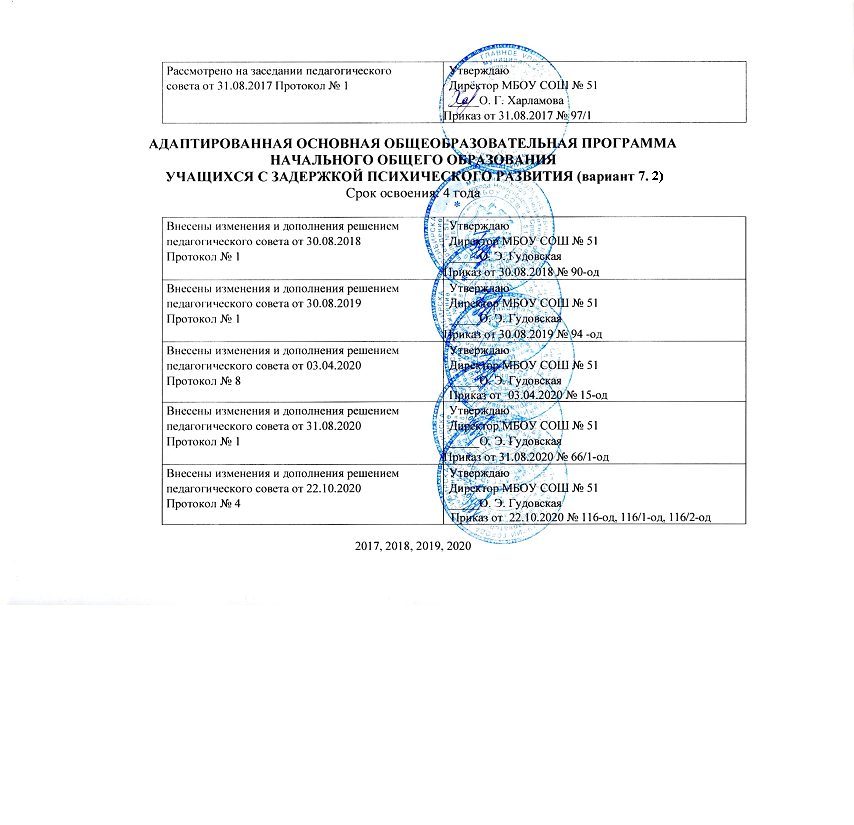 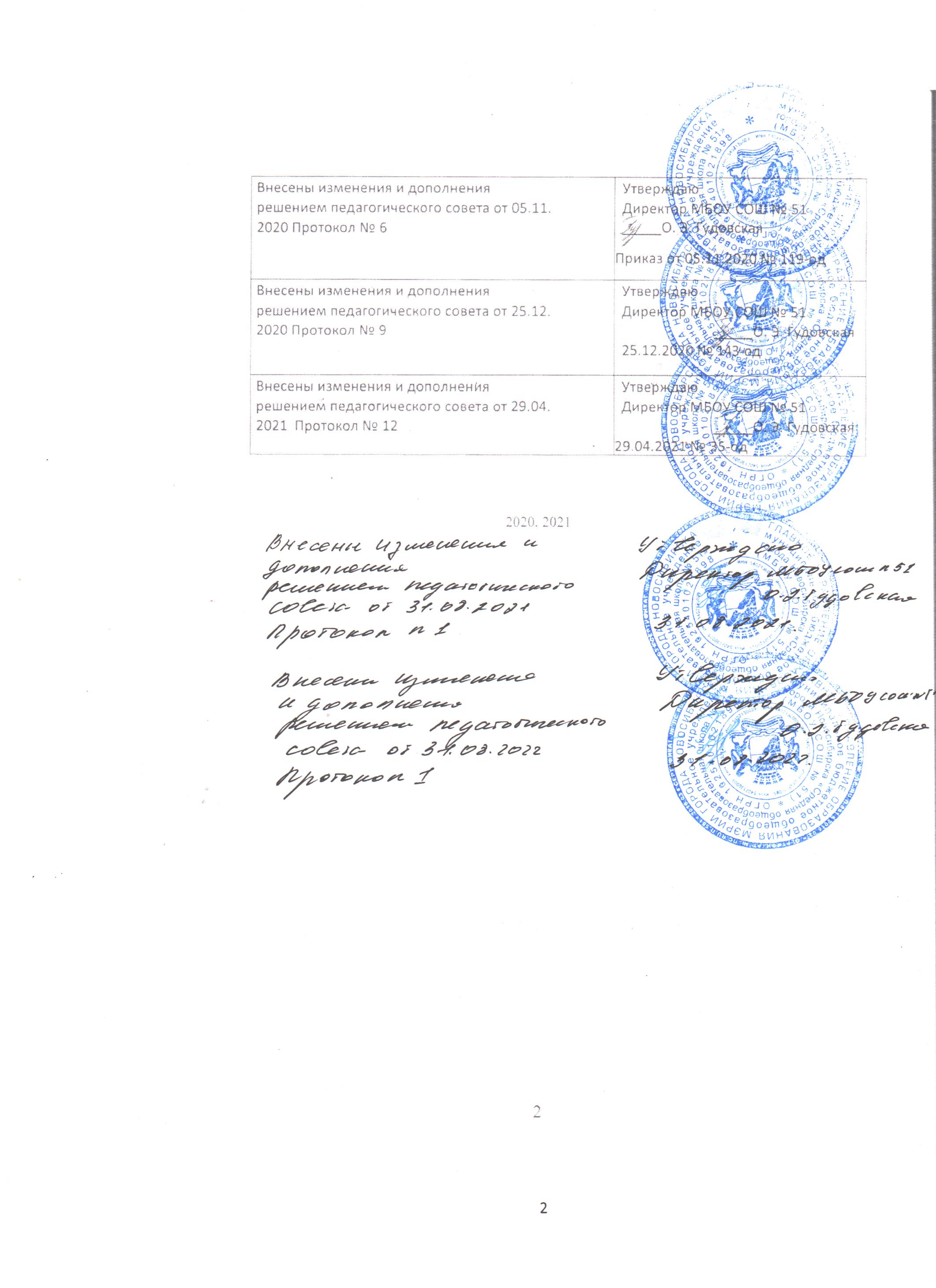 ОГЛАВЛЕНИЕ1.ЦЕЛЕВОЙ РАЗДЕЛ1.1. ПОЯСНИТЕЛЬНАЯ ЗАПИСКААдаптированная основная образовательная программа начального общего образования обучающихся с задержкой психического развития МБОУ СОШ № 51 (далее – АООП НОО обучающихся с ЗПР) – это образовательная программа, адаптированная для обучения данной категории обучающихся с учетом особенностей их психофизического развития, индивидуальных возможностей, обеспечивающая коррекцию нарушений развития и социальную адаптацию.Адаптированная основная образовательная программа начального общего образования обучающихся с задержкой психического развития разработана педагогическим коллективом МБОУ СОШ № 51 и представляет собой образовательную программу, адаптированную для обучения детей с задержкой психического развития с учетом требований следующих нормативных документов:Федерального закона от 29.12.2012 г. № 273-ФЗ «Об образовании в Российской Федерации»;Приказа Министерства образования и науки РФ от 19.12.2014 № 1598 «Об утверждении федерального государственного образовательного стандарта начального общего образования обучающихся с ограниченными возможностями»Постановлением Главного государственного санитарного врача РФ от 28 сентября 2020 г. № 28 "Об утверждении СанПиН СП 2.4.3648-20 «Санитарно-эпидемиологические требования к организациям воспитания и обучения, отдыха и оздоровления детей и молодежи»;Примерной адаптированной основной образовательной программой начального общего образования (ПрАООП НОО) для обучающихся с задержкой психического развития (протокол от 22 декабря 2015 г. № 4/15) Устава МБОУ СОШ №51Локальных нормативно-правовых документы, регламентирующих деятельность МБОУ СОШ № 51;Цель реализации АООП НОО обучающихся с ЗПР—обеспечение выполнения требований ФГОС НОО обучающихся с ОВЗ посредством создания условий для максимального удовлетворения особых образовательных потребностей обучающихся с ЗПР, обеспечивающих усвоение ими социального и культурного опыта.Достижение поставленной цели предусматривает решение следующих основных задач:формирование общей культуры, обеспечивающей разностороннее развитие личности обучающихся с ЗПР (нравственное, эстетическое, социально-личностное, интеллектуальное, физическое) в соответствии с принятыми в семье и обществе нравственными и социокультурными ценностями; овладение учебной деятельностью сохранение и укрепление здоровья обучающихся;достижение планируемых результатов освоения АООП НОО обучающимися с ЗПР с учетом их особых образовательных потребностей, а также индивидуальных особенностей и возможностей;создание благоприятных условий для удовлетворения особых образовательных потребностей обучающихся с ЗПР;минимизация негативного влияния особенностей познавательной деятельности обучающихся с ЗПР для освоения ими АООП НОО;обеспечение доступности получения начального общего образования;обеспечение преемственности начального общего и основного общего образования;выявление и развитие возможностей и способностей обучающихся с ЗПР, через организацию их общественно полезной деятельности, проведения спортивно– оздоровительной работы, организацию художественного творчества;участие педагогических работников, обучающихся, их родителей (законных представителей) и общественности в проектировании и развитии внутришкольной социальной среды.В основу разработки и реализации АООП НОО обучающихся с ЗПР заложены дифференцированный и деятельностный подходы.Дифференцированный подход к разработке и реализации АООП НООобучающихся с ЗПР предполагает учет их особых образовательных потребностей, которые проявляются в неоднородности по возможностям освоения содержания образования. Это обусловливает необходимость создания и реализации разных вариантов АООП НОО обучающихся с ЗПР, в том числе и на основе индивидуального учебного плана. Варианты АООП НОО обучающихся с ЗПРсоздаются	и	реализуются	в	соответствии	с	дифференцированно сформулированными требованиями в ФГОС НООобучающихся с ОВЗ к:структуре АООП НОО;условиям реализации АООП НОО;результатам освоения АООП НОО.Применение дифференцированного подхода к созданию и реализации АООП НОО обеспечивает разнообразие содержания, предоставляя обучающимся с ЗПР возможность реализовать индивидуальный потенциал развития.В контексте разработки АООП НОО обучающихся с ЗПР реализация деятельностного подхода обеспечивает:придание результатам образования социально и личностно значимого характера;прочное усвоение обучающимися знаний и опыта разнообразной деятельности и поведения, возможность их самостоятельного продвижения в изучаемых образовательных областях;существенное повышение мотивации и интереса к учению, приобретению нового опыта деятельности и поведения;обеспечение условий для общекультурного и личностного развития на основе формирования универсальных учебных действий, которыеобеспечивают не только успешное усвоение ими системы научных знаний, умений и навыков (академических результатов), позволяющих продолжить образование на следующей ступени, но и жизненной компетенции, составляющей основу социальной успешности.В основу формирования АООП НОО обучающихся с ЗПР положены следующие принципы:принципы государственной политики РФ в области образования(гуманистический характер образования, единство образовательного пространства на территории Российской Федерации, светский характер образования, общедоступность образования, адаптивность системы образования к уровням и особенностям развития и подготовки обучающихся и воспитанников и др.);принцип	учета	типологических	и	индивидуальныхобразовательныхпотребностей обучающихся;принцип коррекционной направленности образовательного процесса;принцип	развивающей	направленности	образовательного процесса,ориентирующий его на развитие личности обучающегося и расширение его «зоны ближайшего развития» с учетом особых образовательных потребностей;онтогенетический принцип;принцип преемственности, предполагающий при проектировании АООП начального общего образования ориентировку на программу основного общего образования, что обеспечивает непрерывность образования обучающихся с задержкой психического развития;принцип целостности содержания образования, поскольку в основуструктуры содержания образования положено не понятие предмета, а ―«образовательной области»;принцип направленности на формирование деятельности, обеспечиваетвозможность овладения обучающимися с задержкой психического развития всеми видами доступной им предметно-практической деятельности, способами и приемами познавательной и учебной деятельности, коммуникативной деятельности и нормативным поведением;принцип переноса усвоенных знаний, умений, и навыков, и отношений,сформированных в условиях учебной ситуации, в различные жизненные ситуации, что обеспечит готовность обучающегося к самостоятельной ориентировке и активной деятельности в реальном мире;принцип сотрудничества с семьей.Адаптированная основная образовательная программа начального общего образования обучающихся с ОВЗ (вариант 7.2.) МБОУ СОШ № 51 разработана в соответствии с требованиями федерального государственного образовательного стандарта начального общего образования для обучающихся с ограниченными возможностями здоровья к структуре адаптированной основной образовательной программы, условиям ее реализации и результатам освоения.Вариант 7.2 предполагает, что обучающийся с ЗПР получает образование, сопоставимое по итоговым достижениям к моменту завершения обучения собразованием обучающихся, не имеющих ограничений по возможностям здоровья, в пролонгированные сроки обучения.АООП НОО обучающихся с ЗПР предполагает обеспечение коррекционной направленности всего образовательного процесса при его особой организации: пролонгированные сроки обучения, проведениеиндивидуальных и групповых коррекционных занятий, особое структурирование содержание обучения на основе усиления внимания к формированию социальной компетенции.Сроки получения начального общего образования обучающимися с ЗПР пролонгируются с учетом психофизиологических возможностей и индивидуальных особенностей развития данной категории обучающихся и составляют 5 лет (с обязательным введением первого дополнительного класса).Вариант 7.2 АООП НОО обучающихся с ЗПР может быть реализован в разных формах: как совместно с другими обучающимися, так и в отдельных классах, группах. Школа обеспечивает требуемые для данного варианта икатегории обучающихся условия обучения и воспитания.Психолого-педагогическая	характеристика	обучающихся	с ЗПР. Обучающиеся с ЗПР—это дети, имеющее недостатки в психологическом развитии, подтвержденные ПМПК и препятствующие получению образования без создания специальных условий.Все обучающиеся с ЗПР испытывают в той или иной степени выраженные затруднения в усвоении учебных программ, обусловленные недостаточными познавательными способностями, специфическими расстройствами психологического развития (школьных навыков, речи и др.), нарушениями в организации деятельности и/или поведения. Общими для всех обучающихся с ЗПР являются в разной степени выраженные недостатки в формировании высших психических функций, замедленный темп либо неравномерное становление познавательной деятельности, трудности произвольной саморегуляции. Достаточно часто у обучающихся отмечаются нарушения речевой и мелкой ручной моторики, зрительного восприятия и пространственной ориентировки, умственной работоспособности и эмоциональной сферы.АООП НОО (вариант 7.2) адресована обучающимся с ЗПР, которые характеризуются уровнем развития несколько ниже возрастной нормы, отставание может проявляться в целом или локально в отдельных функциях (замедленный темп либо неравномерное становление познавательной деятельности). Отмечаются нарушения внимания, памяти, восприятия и других познавательных процессов, умственной работоспособности и целенаправленности деятельности, в той или иной степени затрудняющие усвоение школьных норм и школьную адаптацию в целом. Произвольность, самоконтроль, саморегуляция в поведении и деятельности, как правило, сформированы недостаточно. Обучаемость удовлетворительная, но часто избирательная и неустойчивая, зависящая от уровня сложности и субъективной привлекательности вида деятельности, а также от актуального эмоционального состояния. Возможна неадаптивность поведения, связанная как с недостаточным пониманием социальных норм, так и с нарушением эмоциональной регуляции, гиперактивностью.На 01.09.2022 г. в МБОУ СОШ № 51 на уровне начального общего образования с задержкой психического здоровья вариант 7.2 обучаются 11 человек: в 1 классе-2, во 2 классе – 2 чел. , в в 3 классе – 3 чел., в 4 классе – 4 чел.Особые образовательные потребности обучающихся с ЗПР.Особые образовательные потребности различаются у обучающихся с ОВЗ разных категорий, поскольку задаются спецификой нарушения психического развития, определяют особую логику построения учебного процесса и находят своё отражение в структуре и содержании образования.Для обучающихся с ЗПР, осваивающих АООП НОО (вариант 7.2), характерны следующие специфические образовательные потребности:обеспечение особой пространственной и временной организации образовательной среды с учетом функционального состояния центральной нервной системы (ЦНС) и нейродинамики психических процессов обучающихся с ЗПР (быстрой истощаемости, низкой работоспособности, пониженного общего тонуса;увеличение сроков освоения АООП НОО до 5 лет;гибкое варьирование организации процесса обучения путем расширения/сокращения содержания отдельных предметных областей, изменения количества учебных часов и использования соответствующих методик и технологий;упрощение системы учебно-познавательных задач, решаемых в процессеобразования;организация процесса обучения с учетом специфики усвоения знаний, умений и навыков обучающимися с ЗПР («пошаговом» предъявлении материала, дозированной помощи взрослого, использовании специальных методов, приемов и средств, способствующих как общему развитию обучающегося, так и компенсации индивидуальных недостатков развития);наглядно-действенный характер содержания образования;развитие познавательной деятельности обучающихся с ЗПР как основы компенсации, коррекции и профилактики нарушений;обеспечение непрерывного контроля за становлением учебно- познавательной деятельности обучающегося, продолжающегося до достижения уровня, позволяющего справляться с учебными заданиями самостоятельно;постоянная помощь в осмыслении и расширении контекста усваиваемых знаний, в закреплении и совершенствовании освоенных умений;специальное обучение «переносу» сформированных знаний и умений в новые ситуации взаимодействия с действительностью;необходимость постоянной актуализации знаний, умений и одобряемых обществом норм поведения;постоянное стимулирование познавательной активности, побуждение интереса к себе, окружающему предметному и социальному миру;использование преимущественно позитивных средств стимуляции деятельности и поведения;комплексное сопровождение, гарантирующее получение необходимого лечения, направленного на улучшение деятельности ЦНС и на коррекцию поведения, а также специальная психокоррекционная помощь, направленная на компенсацию дефицитов эмоционального развития и формирование осознанной саморегуляции познавательной деятельности и поведения;специальная психокоррекционная помощь, направленная на формирование способности к самостоятельной организации собственной деятельности и осознанию возникающих трудностей, формирование умения запрашивать и использовать помощь взрослого;развитие и отработка средств коммуникации, приемов конструктивного общения и взаимодействия (с членами семьи, со сверстниками, с взрослыми), формирование навыков социально одобряемого поведения, максимальное расширение социальных контактов; обеспечение взаимодействия семьи и образовательного учреждения (организация сотрудничества с родителями, активизация ресурсов семьи для формирования социально активной позиции, нравственных и общекультурных ценностей).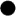 2. ПЛАНИРУЕМЫЕ РЕЗУЛЬТАТЫ ОСВОЕНИЯ ОБУЧАЮЩИМИСЯ С ЗАДЕРЖКОЙ ПСИХИЧЕСКОГО РАЗВИТИЯ АДАПТИРОВАННОЙ ОСНОВНОЙОБРАЗОВАТЕЛЬНОЙПРОГРАММЫ НАЧАЛЬНОГО ОБЩЕГО ОБРАЗОВАНИЯОсвоение АООП НОО (вариант 7.2) обеспечивает достижение обучающимися с ЗПР трех видов результатов: личностных, метапредметных и предметных.Личностные результаты освоения АООП НОО обучающимися с ЗПР включают индивидуально-личностные качества и социальные (жизненные) компетенции, социально значимые ценностные установки, необходимые для снижения основной цели современного образования ― введения обучающихся с ЗПР в культуру, овладение ими социокультурным опытом.С учетом индивидуальных возможностей и особых образовательных потребностей обучающихся с ЗПР личностные результаты освоения АООП НОО должны отражать:осознание себя как гражданина России, формирование чувства гордости за свою Родину, российский народ и историю России, осознание своей этнической и национальной принадлежности;формирование целостного, социально ориентированного взгляда на мир в его органичном единстве природной и социальной частей;формирование уважительного отношения к иному мнению, истории и культуре других народов;овладение начальными навыками адаптации в динамично изменяющемся и развивающемся мире;принятие и освоение социальной роли обучающегося, формирование и развитие социально значимых мотивов учебной деятельности;способность к осмыслению социального окружения, своего места в нем, принятие соответствующих возрасту ценностей и социальных ролей;формирование эстетических потребностей, ценностей и чувств;развитие этических чувств, доброжелательности и эмоционально- нравственной отзывчивости, понимания и сопереживания чувствам других людей;развитие навыков сотрудничества со взрослыми и сверстниками в разных социальных ситуациях;формирование установки на безопасный, здоровый образ жизни, наличие мотивации к творческому труду, работе на результат, бережному отношению к материальным и духовным ценностямразвитие адекватных представлений о собственных возможностях, о насущно необходимом жизнеобеспечении;овладение социально-бытовыми умениями, используемыми в повседневной жизни;владение навыками коммуникации и принятыми ритуалами социального взаимодействия, в том числе с использованием информационных технологий;способность к осмыслению и дифференциации картины мира, ее временно-пространственной организации.Метапредметные результатыосвоения АООП НОО включают освоенные обучающимися универсальные учебные действия (познавательные, регулятивные и коммуникативные), обеспечивающие овладение ключевыми компетенциями (составляющими основу умения учиться) и межпредметными знаниями, а также способность решать учебные и жизненные задачи и готовность к овладению в дальнейшем АООП основного общего образования.С учетом индивидуальных возможностей и особых образовательных потребностей обучающихся с ЗПР метапредметные результаты освоения АООП НОО должны отражать:овладение способностью принимать и сохранять цели и задачи решения типовых учебных и практических задач, коллективного поиска средств их осуществления;формирование умения планировать, контролировать и оценивать учебные действия в соответствии с поставленной задачей и условиями ее реализации; определять наиболее эффективные способы достижения результата;формирование умения понимать причины успеха/неуспеха учебной деятельности и способности конструктивно действовать даже в ситуациях неуспеха;использование речевых средств и средств информационных и коммуникационных технологий (далее - ИКТ) для решения коммуникативных и познавательных задач;овладение навыками смыслового чтения доступных по содержанию и объему художественных текстов и научно-популярных статей в соответствии с целями и задачами; осознанно строить речевое высказывание в соответствии с задачами коммуникации и составлять тексты в устной и письменной формах;овладение логическими действиями сравнения, анализа, синтеза, обобщения, классификации по родовидовым признакам, установления аналогий и причинно-следственных связей, построения рассуждений, отнесения к известным понятиям на уровне, соответствующем индивидуальным возможностям;готовность слушать собеседника и вести диалог; готовность признавать возможность существования различных точек зрения и права каждого иметь свою; излагать свое мнение и аргументировать свою точку зрения и оценку событий;определение общей цели и путей ее достижения; умение договариваться о распределении функций и ролей в совместной деятельности; осуществлять взаимный контроль в совместной деятельности, адекватно оценивать собственное поведение и поведение окружающих;готовность конструктивно разрешать конфликты посредством учета интересов сторон и сотрудничества;овладение начальными сведениями о сущности и особенностях объектов, процессов и явлений действительности (природных, социальных, культурных, технических и др.) в соответствии с содержанием конкретного учебного предмета;овладение некоторыми базовыми предметными и межпредметными понятиями, отражающими доступные существенные связи и отношения между объектами и процессами.Предметные результаты освоения АООП НОО с учетом специфики содержания предметных областей включают освоенные обучающимися знания и умения, специфичные для каждой предметной области, готовность их применения.С учетом индивидуальных возможностей и особых образовательных потребностей обучающихся с ЗПР предметные результаты должны отражать:Русский язык. Родной (русский) язык:формирование первоначальных представлений о единстве и многообразии языкового и культурного пространства России, о языке как основе национального самосознания;формирование интереса к изучению русского (родного) языка;сформированность позитивного отношения к правильной устной и письменной речи как показателям общей культуры и гражданской позиции человека;овладение первоначальными представлениями о правилах речевого этикета;овладение основами грамотного письма;овладение обучающимися коммуникативно-речевыми умениями, необходимыми для совершенствования их речевой практики;использование знаний в области русского языка и сформированных грамматико- орфографических умений для решения практических задач.Литературное чтение. Литературное чтение на родном (русском) языке:понимание литературы как явления национальной и мировой культуры, средства сохранения и передачи нравственных ценностей и традиций;осознание значимости чтения для личного развития; формирование представлений о мире, российской истории и культуре, первоначальных этических представлений, понятий о добре и зле, нравственности; успешности обучения по всем учебным предметам;понимание роли чтения, использование разных видов чтения;достижение необходимого для продолжения образования уровня читательской компетентности, общего речевого развития, т.е. овладение техникой чтения вслух и про себя, элементарными приемами интерпретации, анализа ипреобразования художественных, научно-популярных и учебных текстов;умение выбирать с помощью взрослого интересующую литературу;осознанное, правильное, плавное чтение вслух целыми словами с использованием некоторых средств устной выразительности речи;формирование умения осознанно воспринимать и оценивать содержание текстов, участие в обсуждении прочитанных произведений, умение высказывать отношение к поступкам героев, оценивать поступки героев и мотивы поступков с учетом принятых в обществе норм и правил;формирование потребности в систематическом чтении.Иностранный язык:приобретение начальных элементарных навыков восприятия устной и письменной речи на иностранном языке на основе своих речевых возможностей и потребностей;освоение начальных лингвистических представлений, необходимых для восприятия на элементарном уровне устной и письменной речи на иностранном языке,сформированность основ дружелюбного отношения и толерантности к носителям другого языка на основе знакомства с жизнью своих сверстников в других странах, с детским фольклором и доступными образцами детской художественной литературы.Математика:использование начальных математических знаний о числах, мерах, величинах и геометрических фигурах для описания и объяснения окружающих предметов, процессов, явлений, а также оценки их количественных и пространственных отношений;приобретение начального опыта применения математических знаний для решения учебно-познавательных и учебно-практических задач;умение выполнять устно и письменно арифметические действия с числами и числовыми выражениями, решать текстовые задачи, умение действовать в соответствии с алгоритмом и исследовать, распознавать и изображать геометрические фигуры.Окружающий мир:усвоение простейших взаимосвязей и взаимозависимостей между миром живой и неживой природы, между деятельностью человека и происходящими изменениями в окружающей среде;сформированность уважительного отношения к России, родному краю, своей семье, истории, культуре, природе нашей страны, ее современной жизни;расширение, углубление и систематизация знаний о предметах и явлениях окружающего мира, осознание целостности окружающего мира, освоение основ экологической грамотности, элементарных правил нравственного поведения в мире природы и людей, норм здоровьесберегающего поведения в природной и социальной среде;развитие навыков устанавливать и выявлять причинно-следственные связи в окружающем мире, умение прогнозировать простые последствия собственных действий и действий, совершаемых другими людьми.Основы религиозных культур и светской этики:1)	знакомство с основными нормами светской и религиозной морали, понимание их значения в выстраивании конструктивных отношений в семье и обществе;понимание значения нравственности, веры и религии в жизни человека и общества;3)	формирование первоначальных представлений о светской этике, о традиционных религиях, их роли в культуре, истории и современности России;осознание ценности человеческой жизни.ИскусствоИзобразительное искусство:сформированность первоначальных представлений о роли изобразительного искусства в жизни человека, его роли в духовно-нравственном развитии человека;развитие эстетических чувств, умения видеть и понимать красивое, дифференцировать красивое от «некрасивого», высказывать оценочные суждения о произведениях искусства; воспитание активного эмоционально-эстетическогоотношения к произведениям искусства;умение воспринимать и выделять в окружающем мире (как в природном, так и в социальном) эстетически привлекательные объекты, выражать по отношению к ним собственное эмоционально-оценочное отношение;овладение элементарными практическими умениями и навыками в различных видах художественной деятельности (изобразительного, декоративно-прикладного и народного искусства, скульптуры, дизайна и др.);овладение практическими умениями самовыражения средствами изобразительного искусства.Музыка:сформированность первоначальных представлений о роли музыки в жизни человека, ее роли в духовно-нравственном развитии человека;сформированность элементов музыкальной культуры, интереса к музыкальномуискусству и музыкальной деятельности, элементарных эстетических суждений;развитие эмоционального осознанного восприятия музыки, как в процессе активной музыкальной деятельности, так и во время слушания музыкальных произведений;4) использование музыкальных образов при создании театрализованных и музыкально-пластических композиций, исполнении вокально-хоровых произведений, в импровизации.формирование эстетических чувств в процессе слушания музыкальных произведений различных жанров.Технология:формирование умений работать с разными видами материалов (бумагой, тканями, пластилином, природным материалом и т.д.); выбирать способы их обработки в зависимости от их свойств;формирование организационных трудовых умений (правильно располагать материалы и инструменты на рабочем месте, выполнять правила безопасной работы и санитарно-гигиенические требования и т.д.)формирование    навыков     самообслуживания,     овладение     некоторымитехнологическими приемами ручной обработки материалов, усвоение правил техники безопасности;использование приобретенных знаний и умений для решения практических задач;приобретение первоначальных навыков совместной продуктивной деятельности, сотрудничества, взаимопомощи, планирования и организации.Физическая культураформирование первоначальных представлений о значении физической культуры для укрепления здоровья человека, физического развития, повышения работоспособности.овладение умениями организовывать здоровьесберегающуюжизнедеятельность (режим дня, утренняя зарядка, оздоровительные мероприятия, подвижные игры и т.д.);формирование умения следить за своим физическим состоянием, величиной физических нагрузок.Результаты освоения коррекционно-развивающей области адаптированной основной образовательной программы начального общего образования.умение обратиться к учителю при затруднениях в учебном процессе, сформулировать запрос о специальной помощи;умение использовать помощь взрослого для разрешения затруднения,давать адекватную обратную связь учителю: понимаю или не понимаю;расширение представлений об устройстве домашней жизни, разнообразии повседневных бытовых дел, понимании предназначения окружающих в быту предметов и вещей;умение включаться в разнообразные повседневные дела, принимать посильное участие;адекватная оценка своих возможностей для выполнения определенных обязанностей в каких-то областях домашней жизни, умении брать на себя ответственность в этой деятельности;расширение представлений об устройстве школьной жизни, участии в повседневной жизни класса, принятии на себя обязанностей наряду с другими детьми;умение ориентироваться в пространстве школы и просить помощи в случае затруднений, ориентироваться в расписании занятий;умение включаться в разнообразные повседневные школьные дела, принимать посильное участие, брать на себя ответственность;расширение знаний правил коммуникации;расширение и обогащение опыта коммуникации ребёнка в ближнем и дальнем окружении;умение решать актуальные школьные и житейские задачи, используя коммуникацию как средство достижения цели (вербальную, невербальную);умение начать и поддержать разговор, задать вопрос, выразить свои намерения, просьбу, пожелание, опасения, завершить разговор;умение	корректно	выразить	отказ	и	недовольство,	благодарность, сочувствие и т.д.;умение получать и уточнять информацию от собеседника;освоение культурных форм выражения своих чувств.расширение и обогащение опыта реального взаимодействия обучающегося с бытовым окружением, миром природных явлений и вещей, расширение адекватных представлений об опасности и безопасности;адекватность бытового поведения обучающегося с точки зрения опасности (безопасности) для себя и для окружающих; сохранности окружающей предметной и природной среды;расширение и накопление знакомых и разнообразно освоенных мест за пределами дома и школы: двора, дачи, леса, парка, речки, городских и загородных достопримечательностей и других;расширение представлений о целостной и подробной картине мира, упорядоченной в пространстве и времени, адекватных возрасту ребёнка;умение накапливать личные впечатления, связанные с явлениями окружающего мира;умение устанавливать взаимосвязь между природным порядком и ходом собственной жизни в семье и в школе;умение	устанавливать	взаимосвязь	общественного	порядка	и	уклада собственной жизни в семье и в школе, соответствовать этому порядку;развитие	любознательности,	наблюдательности,	способности	замечать новое, задавать вопросы;развитие активности во взаимодействии с миром, понимании собственной результативности;накопление опыта освоения нового при помощи экскурсий и путешествий;умение передать свои впечатления, соображения, умозаключения так,чтобы быть понятым другим человеком;умение принимать и включать в свой личный опыт жизненный опыт других людей;способность взаимодействовать с другими людьми, умении делиться своими воспоминаниями, впечатлениями и планами.знание правил поведения в разных социальных ситуациях с людьми разного статуса, с близкими в семье; с учителями и учениками в школе; со знакомыми и незнакомыми людьми;умение проявлять инициативу, корректно устанавливать и ограничивать контакт.1.3. СИСТЕМА ОЦЕНКИ ДОСТИЖЕНИЯ ОБУЧАЮЩИХСЯ С ЗАДЕРЖКОЙ ПСИХИЧЕСКОГО РАЗВИТИЯ ПЛАНИРУЕМЫХ РЕЗУЛЬТАТОВОСВОЕНИЯ АДАПТИРОВАННОЙ ОСНОВНОЙ ОБРАЗОВАТЕЛЬНОЙ ПРОГРАММЫ НАЧАЛЬНОГО ОБЩЕГО ОБРАЗОВАНИЯСистема оценки достижения обучающимисяс задержкой психического развития планируемых результатов освоения адаптированной основной общеобразовательной программы начального общего образованияСистема оценки достижения планируемых результатов освоения АООП НОО обучающихся с ЗПР (далее — система оценки) представляет собой один из инструментов реализации требований ФГОС НОО обучающихся с ОВЗ к результатам освоения АООП НОО и направлена на обеспечение качества образования, что предполагает вовлечённость в оценочную деятельность как педагогов, так и обучающихся и их родителей (законных представителей).В соответствии с ФГОС НОО обучающихся с ОВЗ основным объектом системы оценки, её содержательной и критериальной базой выступают планируемые результаты освоения обучающимися АООП НОО.Система оценки призвана способствовать поддержанию единства всей системы образования, обеспечению преемственности в системе непрерывного образования. Её основными функциями являются ориентация образовательного процесса на достижение планируемых результатов освоения АООП НОО и обеспечение эффективной обратной связи, позволяющей осуществлять управление образовательным процессом.Основными направлениями и целями оценочной деятельности в соответствии с требованиями ФГОС НОО обучающихся с ОВЗ являются оценка образовательных достижений обучающихся и оценка результатов деятельности образовательных организаций и педагогических кадров. Полученные данные используются для оценки состояния и тенденций развития системы образования.Система оценки достижения обучающимися с ЗПР планируемых результатов освоения АООП НОО призвана решить следующие задачи:закреплять основные направления и цели оценочной деятельности, описывать объект и содержание оценки, критерии, процедуры и состав инструментария оценивания, формы представления результатов, условия и границы применения системы оценки, предусматривая приоритетную оценку динамики индивидуальных достижений обучающихся с ЗПР;ориентировать образовательный процесс на духовно-нравственное развитие и воспитание обучающихся, достижение планируемых результатов освоения содержания учебных предметов и формирование универсальных учебных действий;обеспечивать комплексный подход к оценке результатов освоения АООП НОО, позволяющий вести оценку личностных, метапредметных и предметных результатов;предусматривать оценку достижений обучающихся и оценку эффективности деятельности общеобразовательной организации;позволять осуществлять оценку динамики учебных достижений обучающихся и развития их социальной (жизненной) компетенции.Показатель динамики образовательных достижений — один из основных показателей в оценке образовательных достижений обучающихся с ЗПР. На основе выявления характера динамики образовательных достижений обучающихся можно оценивать эффективность учебного процесса, работы учителя или образовательного учреждения, системы образования в целом.Результаты достижений обучающихся с ЗПР в овладении АООП НОО являются значимыми для оценки качества образования обучающихся. При определении подходов к осуществлению оценки результатов целесообразно опираться на следующие принципы:дифференциации оценки достижений с учетом типологических и индивидуальных особенностей развития и особых образовательных потребностей обучающихся с ЗПР;динамичности оценки достижений, предполагающей изучение изменений психического и социального развития, индивидуальных способностей и возможностей обучающихся;единства параметров, критериев и инструментария оценки достижений в освоении содержания АООП НОО, что сможет обеспечить объективность оценки в разных образовательных организациях. Для этого необходимым является создание методического обеспечения (описание диагностических материалов, процедур их применения, сбора, формализации, обработки, обобщения и представления полученных данных) процесса осуществления оценки достижений обучающихся.Эти принципы, отражая основные закономерности целостного процесса образования обучающихся с ЗПР, самым тесным образом взаимосвязаны и касаются одновременно разных сторон процесса осуществления оценки результатов их образования.При разработке системы оценки достижений обучающихся в освоении содержания АООП НОО необходимо ориентироваться на представленный в ФГОС НОО обучающихся с ЗПР перечень планируемых результатов. В соответствии с требования ФГОС НОО обучающихся с ЗПР оценке подлежат личностные, метапредметные и предметные результаты.Личностные результаты включают овладение обучающимися социальными (жизненными) компетенциями, необходимыми для решения практико-ориентированных задач и обеспечивающими формирование и развитие социальных отношений обучающихся в различных средах.Оценка личностных результатов предполагает, прежде всего, оценку продвижения обучающегося в овладении социальными (жизненными) компетенциями, которые, в конечном итоге, составляют основу этих результатов.Оценка личностных достижений может осуществляться в процессе проведения мониторинговых процедур, содержание которых разрабатывает образовательная организация с учетом типологических и индивидуальных особенностей обучающихся, их индивидуальных особых образовательных потребностей.Для оценки продвижения обучающегося с ЗПР в овладении  социальными (жизненными) компетенциями может применяться метод экспертной оценки, который представляет собой процедуру оценки результатов на основе мнений группы специалистов (экспертов). Данная группа должна объединять всех участников образовательного процесса – тех, кто обучает, воспитывает и тесно контактирует с ребёнком. Состав экспертной группы определяется образовательной организацией и должен включать педагогических и медицинских работников (учителей, воспитателей, учителей-логопедов, педагогов-психологов, социальных педагогов, врача психоневролога, невропатолога, педиатра), которые хорошо знают обучающегося. Для полноты оценки личностных результатов освоения обучающимися с ЗПР АООП НОО следует учитывать мнение родителей (законных представителей), поскольку основой оценки служит анализ изменений поведения обучающегося в повседневной жизни в различных социальных средах (школьной и семейной). Результаты анализа представлены в форме удобных и понятных всем членам экспертной группы условных единицах:баллов – нет продвижения;балл – минимальное продвижение; 2 балла – среднее продвижение;3 балла – значительное продвижение.Подобная оценка необходима экспертной группе для выработки ориентиров в описании динамики развития социальной (жизненной) компетенции ребенка. Результаты оценки личностных достижений заносятся в индивидуальную карту развития обучающегося, что позволяет не только представить полную картину динамики целостного развития ребенка, но и отследить наличие или отсутствие изменений по отдельным жизненным компетенциям.Основной формой работы участников экспертной группы является психолого-медико-педагогический консилиум.Оценка социально-личностных результатов (жизненной компетенции) представлена в виде таблицы.Метапредметные результаты включают освоенные обучающимися универсальные учебные действия (познавательные, регулятивные и коммуникативные), обеспечивающие овладение ключевыми компетенциями (составляющими основу умения учиться) и межпредметными знаниями, а также способность решать учебные и жизненные задачи и готовность к овладению в дальнейшем АООП основного общего образования.Оценка метапредметных результатов предполагает оценку продвижения обучающегося с ЗПР в овладении регулятивными, коммуникативными и познавательными универсальными учебными действиями, т.е. таких умственных действий обучающихся, которые направлены на управление своей познавательной деятельностью.Основное содержание оценки метапредметных результатов на ступени начального общего образования строится вокруг умения учиться, т.е. той совокупности способов действий, которая, собственно, и обеспечивает способность обучающихся с ЗПР к самостоятельному усвоению новых знаний и умений, включая организацию этого процесса.Уровень сформированности универсальных учебных действий, представляющих содержание и объект оценки метапредметных результатов, может быть качественно оценён и измерен в следующих основных формах:достижение метапредметных результатов может выступать как результат выполнения специально сконструированных диагностических задач, направленных на оценку уровня сформированности конкретного вида универсальных учебных действий;достижение метапредметных результатов может рассматриваться как инструментальная основа (или как средство решения) и как условие успешности выполнения учебных и учебно-практических задач средствами учебных предметов;достижение метапредметных результатов может проявиться в успешности выполнения комплексных заданий на межпредметной основе.Предметные результаты связаны с овладением обучающимися с ЗПР содержанием каждой предметной области и характеризуют достижения обучающихся в усвоении знаний и умений, способность их применять в практической деятельности.Оценку этой группы результатов целесообразно начинать со 2-го класса, т. е. в тот период, когда у обучающихся уже будут сформированы некоторые начальные навыки чтения, письма и счета. Кроме того, сама учебная деятельность будет привычной для обучающихся, и они смогут ее организовывать под руководством учителя.Во время обучения в 1 и 1 дополнительном классах целесообразно всячески поощрять и стимулировать работу обучающихся, используя только качественную оценку. При этом не является принципиально важным, насколько обучающийся с ЗПР продвигается в освоении того или иного учебного предмета. На этом этапе обучения центральным результатом является появление значимых предпосылок учебной деятельности, одной из которых является способность ее осуществления не только под прямым и непосредственным руководством и контролем учителя, но и с определенной долей самостоятельности во взаимодействии с учителем и одноклассниками.В целом оценка достижения обучающимися с ЗПР предметных результатов должна базироваться на принципах индивидуального и дифференцированного подходов. Усвоенные обучающимися даженезначительные по объему и элементарные по содержанию знания и умения должны выполнять коррекционно-развивающую функцию, поскольку они играют определенную роль в становлении личности обучающегося и овладении им социальным опытом.Оценка достижения обучающимися предметных результатов ведётся как в ходе текущего и промежуточного оценивания, так и в ходе выполнения итоговых проверочных работ. В процессе оценки достижения планируемых личностных, метапредметных и предметных результатов должны использоваться разнообразные методы и формы, взаимно дополняющие друг друга (стандартизированные письменные и устные работы, проекты, практические работы, творческие работы, самоанализ и самооценка, наблюдения и др.).Обучающиеся с ЗПР имеют право на прохождение текущей, промежуточной и государственной итоговой аттестации освоения АООП НОО в иных формах.Специальные условия проведения текущей, промежуточной и итоговой (по итогам освоения АООП НОО) аттестации обучающихся с ЗПР включают:особую форму организации аттестации (в малой группе, индивидуальную) с учетом особых образовательных потребностей и индивидуальных особенностей обучающихся с ЗПР;привычную обстановку в классе (присутствие своего учителя, наличие привычных для обучающихся мнестических опор: наглядных схем, шаблонов общего хода выполнения заданий);присутствие в начале работы этапа общей организации деятельности;адаптирование инструкции с учетом особых образовательных потребностей и индивидуальных трудностей обучающихся с ЗПР:упрощение формулировок по грамматическому и семантическому оформлению;упрощение многозвеньевой инструкции посредством деления ее на короткие смысловые единицы, задающие поэтапность (пошаговость) выполнения задания;в дополнение к письменной инструкции к заданию, при необходимости, она дополнительно прочитывается педагогом вслух в медленном темпе с четкими смысловыми акцентами;при необходимости адаптирование текста задания с учетом особых образовательных потребностей и индивидуальных трудностейобучающихся с ЗПР (более крупный шрифт, четкое отграничение одного задания от другого; упрощение формулировок задания по грамматическому и семантическому оформлению и др.);при необходимости предоставление дифференцированной помощи: стимулирующей (одобрение, эмоциональная поддержка), организующей (привлечение внимания, концентрирование на выполнении работы, напоминание о необходимости самопроверки), направляющей (повторение и разъяснение инструкции к заданию);увеличение времени на выполнение заданий;возможность организации короткого перерыва (10-15 мин) при нарастании в поведении ребенка проявлений утомления, истощения;недопустимыми являются негативные реакции со стороны педагога, создание ситуаций, приводящих к эмоциональному травмированию ребенка.На итоговую оценку на ступени начального общего образования, результаты которой используются при принятии решения о возможности (или невозможности) продолжения обучения на следующей ступени, выносятся предметные, метапредметные результаты и результаты освоения программы коррекционной работы.Итоговая аттестация на ступени начального общего образования должна проводиться с учетом возможных специфических трудностей обучающегося с ЗПР в овладении письмом, чтением или счетом. Вывод об успешности овладения содержанием АООП НОО должен делаться на основании положительной индивидуальной динамики.Оценка деятельности педагогических кадров, осуществляющих образовательную деятельность обучающихся с ЗПР, осуществляется на основе интегративных показателей, свидетельствующих о положительной динамике развития обучающегося («было» ― «стало») или в сложных случаях сохранении его психоэмоционального статуса.Система оценки достижения обучающимися с ЗПР планируемых результатов освоения АООП НОО предусматривает оценку достижения обучающимися с ЗПР планируемых результатов освоения программы коррекционной работы.Оценка достижения обучающимися с задержкой психического развития планируемых результатов освоения программы коррекционной работы.Оценка результатов освоения обучающимися с ЗПР программы коррекционной работы, составляющей неотъемлемую часть АООП НОО, осуществляется в полном соответствии с требованиями ФГОС НОО обучающихся с ОВЗ.При определении подходов к осуществлению оценки результатов освоения обучающимися с ЗПР программы коррекционной работы учитываются следующие принципы:дифференциации оценки достижений с учетом типологических и индивидуальных особенностей развития и особых образовательных потребностей обучающихся с ЗПР;динамичности оценки достижений, предполагающей изучение изменений психического и социального развития, индивидуальных способностей и возможностей обучающихся с ЗПР;единства параметров, критериев и инструментария оценки достижений в освоении содержания АООП НОО, что сможет обеспечить объективность оценки.Эти принципы, отражая основные закономерности целостного процесса образования обучающихся с ЗПР, самым тесным образом взаимосвязаны и касаются одновременно разных сторон процесса осуществления оценки результатов освоения программы коррекционной работы.Основным объектом оценки достижений планируемых результатов освоения обучающимися с ЗПР программы коррекционной работы, выступает наличие положительной динамики обучающихся в интегративных показателях, отражающих успешность достижения образовательных достижений и преодоления отклонений развития.Оценка результатов освоения обучающимися с ЗПР программы коррекционной работы осуществляется с помощью мониторинговых процедур и форм. Мониторинг, обладая такими характеристиками, как непрерывность, диагностичность, научность, информативность, наличие обратной связи, позволяет осуществить не только оценку достижений планируемых результатов освоения обучающимися программы коррекционной работы, но и вносить (в случае необходимости) коррективы в ее содержание и организацию. В целях оценки результатов освоения обучающимися с ЗПР программы коррекционной работы используются все три формы мониторинга: стартовая, текущая и финишная диагностика.Стартовая диагностика позволяет наряду с выявлением индивидуальных особых образовательных потребностей и возможностей обучающихся, выявить исходный уровень развития интегративных показателей,свидетельствующий о степени влияния нарушений развития на учебно- познавательную деятельность и повседневную жизнь.Текущая диагностика используется для осуществления мониторинга в течение всего времени обучения обучающегося на начальной ступени образования. При использовании данной формы мониторинга можно использовать экспресс-диагностику интегративных показателей, состояние которых позволяет судить об успешности (наличие положительной динамики) или неуспешности (отсутствие даже незначительной положительной динамики) обучающихся с ЗПР в освоении планируемых результатов овладения программой коррекционной работы. Данные эксперсс-диагностики выступают в качестве ориентировочной основы для определения дальнейшей стратегии: продолжения реализации разработанной программы коррекционной работы или внесения в нее определенных корректив.Целью финишной диагностики, приводящейся на заключительном этапе (окончание учебного года, окончание обучения на начальной ступени школьного образования), выступает оценка достижений обучающегося с ЗПР в соответствии с планируемыми результатами освоения обучающимися программы коррекционной работы.Организационно-содержательные характеристики стартовой, текущей и финишной диагностики разрабатывает образовательная организация с учетом типологических и индивидуальных особенностей обучающихся, их индивидуальных особых образовательных потребностей.Для оценки результатов освоения обучающимися с ЗПР программы коррекционной работы используется метод экспертной оценки, который представляет собой процедуру оценки результатов на основе мнений группы специалистов (экспертов). Данная группа экспертов объединяет всех участников образовательного процесса - тех, кто обучает, воспитывает и тесно контактирует с обучающимся. Задачей такой экспертной группы является выработка общей оценки достижений обучающегося в сфере социальной (жизненной) компетенции, которая обязательно включает мнение семьи, близких ребенка. Основой оценки продвижения ребенка в социальной (жизненной) компетенции служит анализ изменений его поведения в повседневной жизни - в школе и дома.Для полноты оценки достижений планируемых результатов освоения обучающимися программы коррекционной работы, следует учитывать мнение родителей (законных представителей), поскольку наличие положительной динамики обучающихся по интегративным показателям, свидетельствующей об ослаблении (отсутствии ослабления) степени влияния нарушений развитияна	жизнедеятельность	обучающихся,	проявляется	не	только	в	учебно- познавательной деятельности, но и повседневной жизни.Результаты освоения обучающимися с ЗПР программы коррекционной работы не выносятся на итоговую оценку.Итоговая оценка освоения обучающимися с ЗПР АООП НОО.Предметом итоговой оценки освоения обучающимися с ЗПР АООП НОО является достижение предметных и метапредметных результатов и достижение результатов, освоения программы коррекционной работы.Итоговая аттестация на ступени начального общего образования проводится с учетом возможных специфических трудностей обучающегося с ЗПР в овладении письмом, чтением или счетом. Вывод об успешности овладения содержанием АООП НОО делается на основании положительной индивидуальной динамики. В случаях стойкого отсутствия положительной динамики в результатах освоения программы коррекционной работы обучающегося в случае согласия родителей (законных представителей) направляются на расширенное психолого-медико-педагогическое обследование для получения необходимой информации, позволяющей внести коррективы в организацию и содержание программы коррекционной работы.Уровень начального общего образования (предметные результаты)РУССКИЙ ЯЗЫКДиктантОбъём диктанта соответствует количеству слов по чтению.Ошибкой в диктанте следует считать:нарушение правил орфографии при написании слов;отсутствие знаков препинания в пределах программы данного класса;неправильное написание слов, которые не проверяются (словарные слова даны в программе каждого класса);ошибки на те правила орфографии и пунктуации, которые ни в данном классе, ни в предшествующих классах не изучались, если учитель оговорил их и выписал их на доску.Ошибкой в диктанте не считаются:единичный пропуск точки в конце предложения, если первое слово следующего предложения написано с большой буквы;логопедические ошибки, характерные для данного ребёнка.За одну ошибку в диктанте считаются:два исправления;две пунктуационные ошибки;повторные ошибки в одном и том же слове. Если же подобная ошибка встречается в другом слове, то она считается за ошибку.Негрубыми ошибками считаются:перенос слова, одна часть которого написана на строке, а другая опущена;исключение из правил.Выставление отметок за контрольный диктант.«5» - если в диктанте нет ошибок, но допускаются 1-2 исправления или одна негрубая ошибка.«4» - 1 - 2 орфографические ошибки, 2 пунктуационные и 1 орфографическая,3 пунктуационные и 1 - 2 исправления.«3» - 3 - 5 орфографических ошибки, 3 пунктуационных и 1-2 исправления.«2» - 6 - 8 орфографических ошибок.Выставление отметок за грамматическое задание.«5» - всё верно.«4» - верно не менее двух заданий«3» - верно 1\2 работы«2» - верно менее 1\2 работы.Контрольное списывание Выставление отметок за контрольное списывание.«5» - без ошибок, допускается 2 исправления«4» - 1- 2 ошибки и 1 исправление«3» - 3 - 4 ошибки и 1 исправление«2» - 5 - 8 ошибокСловарный диктантКоличество слов в словарном диктанте. 2 класс – 8 -10 словкласс - 10 - 12 словкласс – 12-15 словВыставление отметок за словарный диктант.«5» - нет ошибок, допускается одно исправление«4» - 1-2 ошибки и одно исправление«3» - 2-3 ошибки и одно исправление«2» - 4-5 ошибокИзложениеОценивается одной отметкой.«5» - правильно и последовательно воспроизведен авторский текст, нет речевых и орфографических ошибок, допущено 1-2 исправления«4» - незначительно нарушена последовательность изложения мыслей, имеются единичные (1-2) фактические и речевые неточности, 1-2 орфографические ошибки, 1-2 исправления«3» - имеются некоторые отступления от авторского текста, допущены отдельные нарушения в последовательности изложения мыслей, в построении двух- трех предложений, беден словарь, 3-6 орфографических ошибки и 1-2 исправления«2» - имеются значительные отступления от авторского текста, пропуск важных эпизодов, главной части, основной мысли и др., нарушена последовательность изложения мыслей, отсутствует связь между частями, отдельными предложениями, крайне однообразен словарь, 7-8 орфографических ошибок, 3-5 исправленийСочинениеОценивается одной отметкой.«5» - логически последовательно раскрыта тема, нет речевых и орфографических ошибок, допущено 1-2 исправления.«4» - незначительно нарушена последовательность изложения мыслей, имеются единичные (1-2) фактические и речевые неточности, 1-2 орфографические ошибки, 1-2 исправления.«3» - имеются некоторые отступления от темы, допущены отдельные нарушения в последовательности изложения мыслей, в построении 2-3 предложений, беден словарь, 3-6 орфографических ошибки и 1-2 исправления.«2» - имеются значительные отступления от темы, пропуск важных эпизодов, главной части, основной мысли и др., нарушена последовательность изложения мыслей, отсутствует связь между частями, отдельными предложениями, крайне однообразен словарь, 7-8 орфографических ошибок, 3-5 исправлений.Примечание:Учитывая, что эти виды работ в начальной школе носят обучающий характер, неудовлетворительные оценки выставляются только за «контрольные» изложения и сочинения.Логопедические ошибкиОшибки, характерные для детей с ЗПР, не должны засчитываться при оценке работы учащихся. При выставлении отметки учащемуся, обучающемуся по адаптированной программе, ставится оценка на 1 балл выше.Ошибки, обусловленные несформированностью фонематических процессов и слухового восприятия:пропуск букв и слогов (прощла – прощала, жадые – жадные, ишка – игрушка);перестановка букв и слогов (онко – окно, звял – взял, натуспила – наступила);недописывание букв и слогов (дела – делала, лопат – лопата, набухл – набухли);наращивание слов лишними буквами и слогами (тарава – трава, бабабушка – бабушка, катораые – которые);искажение слова (наотух – на охоту, хабаб – храбрый, шуки – щёки);слитное написание слов и их произвольное деление (насто – на сто, у стала – устала, виситнастене – висит на стене);неумение определить границы предложения в тексте, слитное написание предложений (Мой отец шофёр. Работа шофёра трудная шофёру надо хорошо. Знать машину после школы я тоже. Буду шофёром.)замена одной буквы на другую (трюх – трёх, тельпан – тюльпан, шапаги – сапоги);нарушение смягчения согласных (васелки – васельки, смали – смяли, кон – конь).Ошибки, обусловленные несформированностью лексическо- грамматической стороны речи:аграмматизмы (Саша и Лена собирает цветы.Дети сидели на большими стулья.);слитное написание предлогов и раздельное написание приставок (вкармане – в кармане, при летели – прилетели, в зела – взяла).ЛИТЕРАТУРНОЕ ЧТЕНИЕ И ОКРУЖАЮЩИЙ МИР(2-4 класс)При проверке учитываются:понимание содержания  при пересказе и воспроизведении на слух;логичность построения ответа;знание терминологии (по изучаемой теме);практическое применение полученных знаний и умений.«5» - учащийся правильно употребляет в речи лексику по изучаемой теме;строит рассказ в соответствии с программными требованиями и материалом предмета;правильно ставит вопрос, владеет навыками сжатого и полного пересказа;самостоятельно	строит	высказывания,	излагает	материал	логично	и последовательно.«4» - учащийся допускает 3-4 ошибки при употреблении лексики по изученной теме;нуждается в помощи при построении сложных предложений;требует помощи в логическом построении предложения, диалога;«3» - учащийся недостаточно владеет лексикой по изученной теме;употребляет при пересказе простые предложения;нуждается в систематической помощи учителя при построении самостоятельных высказываний;дает краткие односложные ответы на поставленные вопросы;не может объединить отдельные высказывания в логической последовательности.«2» - учащийся не овладел учебным материалом.Нормативы чтения для учащихся с ЗПР начальных классов.Проверка навыков чтения учащихся проводится на основе повседневных наблюдений за чтением и пониманием текстов учебной книги, произведений,рекомендованных для внеклассного чтения, путем специального опроса по чтению, пересказа и комбинированного опроса.В начале, середине и конце учебного года проводится проверка овладения учащимися правильности чтения, беглости и выразительности чтения и понимания содержания прочитанного (выделение главной мысли, ответы на вопросы, пересказ) в соответствии с программными требованиями по каждому году обучения.В начале очередного года навыки чтения проверяются по текстам, объем которых соответствует объему текстов предыдущего года.При оценке навыков чтения не учитываются следующие речевые нарушения учащихся:нарушения темпа речи;нарушение произношения;заикание;органические и функциональные нарушения голоса.1 КЛАССОтметка по проверке навыков чтения не ставится, но постоянно ведется наблюдение за овладением навыками чтения учащихся.Объем прочитанного должен быть не менее 1/4 страницы.В течение первого года обучения проводится текущая проверка становления элементарного навыка чтения без выставления отметки. Основными объектами проверки в 1-ом классе являются умения учащихся анализировать слого-звуковой состав слов, читать плавно, по слогам слова, предложения, короткие тексты с изученными буквами. В конце первого года обучения проверяется первоначальный навык в соответствии с первоначальными требованиями программы, а именно: учащиеся должны овладеть правильным и плавным слоговым, осмысленным чтением текстов при темпе 20-25 слов в минуту.Результаты проверки получают выражение в форме устных оценочных суждений учителя.2 КЛАССИтоговые проверки навыка чтения проводятся два раза в год: в конце I и II полугодия.Отметка «5» ставится ученику, если он:читает правильно, понимает содержание прочитанного;в I полугодии читает плавно, осмысленно по слогам, отдельные простые слова умеет читать целиком, темп чтения не менее 35 слов в минуту;во II полугодии читает плавно, целыми словами (отдельные трудные слова читает по слогам), со скоростью не менее 40 слов в минуту;верно ставит ударение в словах, соблюдает интонацию, соответствующие знаки препинания в конце предложения;умеет правильно отвечать на вопрос учителя и последовательно передать содержание сюжетного рассказа, сказки и иллюстрации к тексту, твердо знает наизусть стихотворение и читает его выразительно.Отметка «4» ставится ученику, если он:понимает основное содержание прочитанного;в I полугодии читает плавно, целыми словами (трудные слова читает по слогам), темп чтения не менее 30 слов в минуту;во II полугодии читает плавно, целыми словами (трудные слова читает по слогам), темп чтения не менее 35 слов в минуту, допускает при чтении 1 -2 ошибки в словах, в расстановке ударений, при соблюдении пауз и интонации в конце предложения;правильно пересказывает прочитанный текст и отвечает на вопросы учителя, но допускает речевые неточности, которые исправляет самостоятельно или с небольшой помощью учителя;знает наизусть стихотворение, но допускает при чтении перестановку слов, легко и самостоятельно исправляет допущенные неточности.Отметка «3» ставится ученику, если он:осваивает содержание прочитанного только с помощью учителя;в I полугодии читает отрывисто, по слогам (отдельные слова читает целиком), со скоростью не менее 25 слов в минуту;во II полугодии читает плавно, по слогам отдельные слова читает целиком), темп чтения не менее 30 слов в минуту, не соблюдает пауз между словами и предложениями;пересказывает текст, нарушая последовательность, допускает речевые ошибки и исправляет их только с помощью учителя;знает наизусть стихотворение, но при чтении воспроизводит его неточно.Отметка «2» ставится ученику, если он не понимает прочитанном тексте даже с помощью вопросов учителя;в I полугодии читает по буквам, темп чтения менее 20 слов в минуту;во II полугодии читает отрывисто, по слогам, с элементами побуквенногочтения со скоростью 25 слов в минуту;не воспроизводит текст по вопросам учителя;при чтении наизусть нарушает последовательность, не полностью воспроизводит текст прочитанного.3 КЛАССОтметка	«5»	ставится	ученику,	если	он:	правильно	понимает	смысл прочитанного;в I полугодии читает целыми словами (малоизвестные слова сложной слоговой структуры по слогам), без ошибок, со скоростью не менее 50 слов в минуту;во II полугодии читает целыми словами, темп чтения не менее 60 слов в минуту;читает текст выразительно, соблюдает логические ударения, паузы;самостоятельно делит небольшой текст на части, выделяет главное, передает содержание прочитанного, грамматически правильно строит свою речь;понимает смысл слов в контексте, самостоятельно находит в тексте слова и выражения, используемые автором для изображения, действующих лиц, описаний природы и т.д.;твердо знает наизусть стихотворение и читает его выразительно.Отметка «4» ставится ученику, если он:правильно понимает основное содержание прочитанного;в I полугодии читает текст выразительно целыми словами (отдельные, трудные слова читает по слогам), темп чтения не менее 45 - 50 слов в минуту;во II полугодии темп чтения не менее 55 слов в минуту, при чтении допускает 1 - 3 ошибки в словах в соблюдении пауз и логических ударений;знает	наизусть	стихотворение,	выразительно	читает	его,	но	допускает незначительные ошибки.Отметка «3» ставится ученику, если он:смысл прочитанного текста устанавливает с помощью учителя;в I полугодии читает по слогам, и только отдельные слова читает целиком, темп чтения 40 слов в минуту;во II полугодии читает текст целыми словами, но с элементами слогового чтения, монотонно, темп чтения 45 слов в минуту;допускает речевые ошибки, исправляет их с помощью учителя; воспроизводит наизусть стихотворение, но текст знает нетвердо.Отметка «2» ставится ученику, если он:в I полугодии читает монотонно, по слогам, темп чтения 30 слов в минуту;во II полугодии читает по слогам, только отдельные слова читает целиком, темп чтения 35 слов в минуту;искажает	содержание	прочитанного,	не	может	выделить	основную	мысль прочитанного и разделить текст на части с помощью дополнительных вопросов;при чтении наизусть не полностью воспроизводит текст стихотворения.КЛАССОтметка «5» ставится ученику, если он:правильно и полно понимает содержание прочитанного;читает бегло, целыми словами, с соблюдением основных норм литературного произведения;в I полугодии темп чтения не менее 70 слов в минуту; во II полугодии - не менее 80 слов в минуту;полно, кратко и выборочно пересказывает текст, самостоятельно составляет простейший план, выявляет основной смысл прочитанного;знает и выразительно читает наизусть стихотворение.Отметка «4» ставится ученику, если он:правильно понимает основное содержание прочитанного;читает целыми словами, используя основные средства выразительности;в I полугодии скорость чтения не менее 65 слов в минуту;во II полугодии - не менее 75 слов в минуту, при чтении допускает 1-3 ошибки;знает наизусть стихотворение, но при чтении допускает 1-2 ошибки, которые исправляет самостоятельно.Отметка «3» ставится ученику, если он:понимает содержание прочитанного с помощью учителя;в I полугодии читает монотонно, целыми словами (единичные слова с элементами слогового чтения), скорость чтения не менее 60 слов в минуту;во II полугодии читает невыразительно, целыми словами, темп чтения не менее 70 слов в минуту, допускает от 4-5 ошибок;воспроизводит наизусть текст стихотворения, но допускает ошибки и исправляет их только с помощью учителя.Отметка «2» ставится ученику, если он:не может пересказать текст, выделить главную мысль прочитанного, составить план;в 1 полугодии читает текст в основном по слогам (только отдельные слова читает целиком), допускает большое количество ошибок;во II полугодии не владеет чтением целыми словами, допускает более 6 ошибок;при чтении наизусть не может полностью воспроизвести текст стихотворения.Математика Устный ответ«5» - учащийся дает развернутые и правильные ответы на поставленные вопросыправильно и достаточно быстро производит арифметические вычисления;в процессе решения арифметических задач правильно анализирует данные условия задачи, самостоятельно составляет план решения, при выполнении решения поясняет свои действия, достаточно подробно формулирует ответ на вопрос задачи;в ходе выполнения практических заданий по измерению и черчению правильно использует измерительные и чертежные инструменты, выполняет практические работы аккуратно и точно;«4» - допускает в устном ответе незначительные неточности в формулировках и использовании лексики;в процессе вычислений допускает отдельные несущественные ошибки и сам их исправляет;в ходе решения арифметических задач дает краткие, иногда недостаточно точные пояснения при правильном решении задачи;допускает некоторые неточности в процессе практической деятельности по измерению и черчению (при определении оценки за выполнение практических заданий необходимо учитывать особенности развития ручной моторики учащихся);способен исправить допущенные неточности при незначительной помощи учителя.«З» - учащийся допускает грубые ошибки при выполнении арифметических действий, однако может исправить их с помощью учителя;- правильно выполняет решение задачи только с помощью учителя.«2» - учащийся затрудняется в ответах на большую часть поставленных вопросов, не может правильно решить задачу, делает грубые ошибки в вычислениях и не исправляет их даже после помощи учителя.Устный счёт«5» - без ошибок«4» - 1-2 ошибки«3» - 3-4 ошибки«2» - 5 и более ошибок.«5» - без ошибок.Вычислительные навыки«4» - 1 грубая и 1-2 негрубые ошибки.«3» - 2-3 грубые ошибки и 1-2 негрубые ошибки.«2» - 4 и более грубых ошибок.Решение задач«5» - правильно выбраны действия, нет вычислительных ошибок.«4» - 1-2 вычислительные ошибки, исправил самостоятельно.«3» - неверно выбрано 1 действие и допущены и исправлены самостоятельно вычислительные ошибки,«2» - неверно выбраны 2 и более действий, самостоятельно исправить её не может. Если задачи не решены.Комбинированная работаКонтрольная работа по математике для детей с ограниченными возможностями здоровья проводится на двух уроках. Задания для контрольной работы на первом уроке содержит задачи и геометрический материал. Задание второго урока состоят из примеров, уравнений, заданий на сравнение.Объём работы составляет: 2 задания на первом уроке, 3-4 задания на втором уроке.Негрубыми ошибками в работе считаются:замена знаков, не влияющая на логику выполнения задания;единичное отсутствие наименований;отсутствие пояснений в задаче, неполный ответ;незначительные расхождения при измерении;замена цифр с последующим верным решением задания;отсутствие проверки в уравнениях;«5» - все задания выполнены без ошибок.«4» - 1-3 вычислительные ошибки в примерах и задачах или выполнено 75% работы.«3» - задача решена и есть 3-4 вычислительные ошибки, или выполнено 50% работы.«2» - во всех заданиях есть ошибки или выполнено меньше 50%.ФизкультураПри	выставлении	оценки	ученику	учитывается	физическое	состояние учащегося. Все ученики делятся по медицинским показаниям на группы:основная(выполняет все виды программного материала);подготовительная (исключаются виды, связанные с патологией);специальная (проводятся отдельные занятия с учётом заболевания);дети,	которые	освобождены	на	длительный	период	от	любой	физической нагрузки.При	оценке	выполнения	заданий	принимаются	во	внимание	следующие критерии:схема движения;правильность выполнения задания (упражнения);степень осознанности усвоения теоретического материала;знание порядка выполнения упражнения.«5» - учащийся правильно выполняет предложенное задание или упражнение; обнаруживает осознанное усвоение программного материала;практически владеет выполнением упражнения. Теоретически допускает 1-2 ошибки при применении знаний на практике;умеет	осмысленно	выполнять	упражнения	программного	материала, применяет в разных ситуациях;активно участвует в процессе обучения, делится своими знаниями и умениями с другими обучающимися;умеет рассказать и показать предложенный материал (4 класс);допускает не более одной ошибки по содержанию и 1-2-х ошибок по качеству выполнения упражнений.«4» - учащийся правильно выполняет требования, установленные для оценки«5», но при этом не всегда правильно выполняет предложенное задание (упражнение). Может допустить 2-3 ошибки по технике выполнения упражнений, 2- 3 ошибки в знании теоретического материала, правил;простые движения выполняет правильно, в сложных упражнениях умеет правильно использовать помощь учителя;допускает 2-3 ошибки при выполнении упражнения и 2-3 ошибки по содержанию теоретического материала.«3» - учащийся недостаточно усваивает учебный материал по изучаемой теме;допускает до 5 ошибок в ходе работы;допускает неточность в своих действиях, в выполнении упражнений;выполняет только простые упражнения;допускает не более 5 ошибок по технике движения;излагает материал «несвязно», непоследовательно, не проявляет инициативы в работе и в вопросах теории, не умеет самостоятельно приступить к выполнению упражнения на заданную тему, постоянно прибегает к помощи учителя.«2» - учащийся допускает более 5 практических ошибок при выполнении упражнений и заданий;допускает ошибки при соблюдении последовательности выполнения упражнений и заданий;не умеет выделять свойства нужного действия или упражнения;допускает грубые ошибки в ответах на вопросы.Изобразительное искусствоПри оценивании работ учитывается аккуратность выполнения работы. За неряшливо оформленную работу отметка снижается на 1 балл, но не ниже «3».«5»- без ошибок«4»- 1 грубая и 1-2 негрубые ошибки«3»- 2-3 грубые и 1-2 негрубые ошибки или 3 и более негрубых«2» - 5 и более грубые ошибкиГрубыми ошибками считаются:неправильно передано и определено пространственное положение объекта на листе;не соблюдены пропорции и общее строение изображаемых предметов;неверная передача цвета;выход за линии при нанесении цвета;неумение самостоятельно, без помощи учителя, выполнить работу.Негрубыми ошибками считаются:несоблюдение последовательности выполнения рисунка;не прорисованы незначительные элементы изображаемого объекта;неточности в соблюдении размеров и форм второстепенных объектов в работе;неточности при нахождении второстепенных объектов на рисунке;неточности при передаче тени, полутени, рефлексов, падающей тени.ТехнологияПри оценивании работ учитывается аккуратность выполнения работы. За неряшливо оформленную работу отметка снижается на 1 балл, но не ниже «3».«5»- без ошибок«4»- 1 грубая и 1-2 негрубые ошибки«3»- 2-3 грубые и 1-2 негрубые ошибки или 3 и более негрубых«2» - 5 и более грубые ошибкиГрубыми ошибками считаются:неаккуратная	или	неправильная	разметка,	резание	и	обработка	материалов (бумаги, картона, ткани);неправильная сборка изделия;несоблюдение пропорций деталей изделия;незнание правильной разметки (шаблоном, линейкой, циркулем);неумение самостоятельно, без помощи учителя, выполнять всю работу;несоблюдение правил безопасного труда при работе с колющими и режущими инструментами.Негрубыми ошибками считаются:некоторые неточности при разметке будущего изделия;затруднения при определении названия детали и материала, из которого она изготовлена;неточности в соблюдении размеров и форм второстепенных объектов в работе;неточности при нахождении некоторых деталей на изделии2. СОДЕРЖАТЕЛЬНЫЙ РАЗДЕЛ2.1. ПРОГРАММА ФОРМИРОВАНИЯ УНИВЕРСАЛЬНЫХ УЧЕБНЫХ ДЕЙСТВИЙПрограмма формирования универсальных учебных действий на уровне начального общего образования в условиях МБОУ СОШ № 51 конкретизирует требования ФГОС НОО обучающихся с ОВЗ к личностным и метапредметным результатам освоения АООП НОО, и служит основой разработки программ учебных предметов, курсов.Программа формирования универсальных учебных действий для начального общего образования обучающихся с ЗПР обеспечивает:успешность (эффективность) обучения в любой предметной области,общность подходов к осуществлению любой деятельности обучающегося вне зависимости от ее предметного содержания;реализацию преемственности всех уровней образования и этапов усвоения содержания образования;создание условий для готовности обучающегося с ЗПР к дальнейшему образованию, реализации доступного уровня самостоятельности в обучении;целостность развития личности обучающегося.Основная цель реализации программы формирования универсальных учебных действий состоит в формировании обучающегося с ЗПР как субъекта учебной деятельности.Задачами реализации программы являются:формирование мотивационного компонента учебной деятельности;овладение комплексом универсальных учебных действий,составляющих операционный компонент учебной деятельности;развитие умений принимать цель и готовый план деятельности,планировать	знакомую	деятельность,	контролировать	и	оценивать	ее результаты в опоре на организационную помощь педагога.Личностные универсальные учебные действия.У обучающихся с ЗПР будут сформированы:ориентация на понимание причин успеха в учебной деятельности;способность к самооценке;чувство сопричастности с жизнью своего народа и Родины, осознание этнической принадлежности;представления об общих нравственных категориях (доброте, зле) у разных народов, моральных нормах, нравственных и безнравственных поступках;ориентация в нравственном содержании как собственных поступках, так и поступков других людей;регулирование	поведения	в	соответствии	с	познанными	моральными нормами и этническими требованиями;ориентация на здоровый образ жизни;понимание	чувств	других	людей	и	способность	сопереживание	им, выражающееся в конкретных поступках;эстетическое чувство на основе знакомства с художественной культурой;познавательная мотивация учения.Регулятивные универсальные учебные действия.Обучающиеся с ЗПР научатся:удерживать цель учебной и внеучебной деятельности;учитывать ориентиры, данные учителем, при освоении нового учебного материала;использовать изученные правила, способы действий, свойства объектов при выполнении учебных заданий и в познавательной деятельности;самостоятельно	планировать	собственную	учебную	деятельность	и действия, необходимые для решения учебных задач;осуществлять итоговый и пошаговый контроль результатов и с помощью способов контроля результатов;вносить необходимые коррективы в собственные действия по итогам самопроверки;сопоставлять	результаты	собственной	деятельности	с	оценкой	ее товарищами, учителем;адекватно воспринимать аргументированную критику ошибок и учитывать ее в работе над ошибками.Познавательные универсальные учебные действия.Обучающиеся с ЗПР научатся:осуществлять поиск необходимой информации для выполнения учебных заданий (в справочных материалах учебника, в детских энциклопедиях);ориентироваться в соответствующих возрасту словарях и справочниках;использовать знаково-символические средства, в том числе, схемы для решения учебных задач;дополнять готовые информационные объекты (таблицы, схемы, тесты);находить, характеризовать, анализировать, сравнивать, классифицировать понятия;осуществлять синтез как составление целого из частей;классифицировать, обобщать, систематизировать изученный материал по плану, по таблице;выделять существенную информацию из читаемых текстов;строить	речевое	высказывание	с	позицией	передачи	информации, доступной для понимания слушателем.Коммуникативные универсальные учебные действия.Обучающиеся с ЗПР научатся:владеть диалоговой формой речи;учитывать разные мнения и стремиться к координации различных позиций при работе в паре;договариваться и приходить к общему решению;формировать собственное мнение и позиции;задавать вопросы, уточняя непонятное в высказывании;способность установить контакт и адекватно использовать речевые средства для решения коммуникативных задач.Программа универсальных учебных действий способствует формированию общей культуры, развития «качеств личности, формированию предпосылок учебной деятельности, обеспечивающих социальную успешность». Формирование универсальных учебных действий реализуется в процессе всей урочной и внеурочной деятельности.2.2. ПРОГРАММЫ УЧЕБНЫХ ПРЕДМЕТОВ, КУРСОВ КОРРЕКЦИОННО-РАЗВИВАЮЩЕЙ ОБЛАСТИПрограммы отдельных учебных предметов обеспечивают достижение планируемых результатов (личностных, метапредметных, предметных) освоения основной адаптированной образовательной программы начального общего образования обучающихся с задержкой психического развития.В данном разделе АООП НОО приводится основное содержание курсов по всем обязательным предметам на уровне начального общего образования. Разделы программы учебных предметов формируются с учётом выбранного комплекта учебников (в соответствии с УМК «Школа России»).Русский языкВиды речевой деятельностиСлушание. Осознание цели и ситуации устного общения. Адекватное восприятие звучащей речи. Понимание на слух информации, содержащейся в предъявляемом тексте, передача его содержания по вопросам.Говорение. Выбор языковых средств в соответствии с целями и условиями общения для эффективного решения коммуникативной задачи. Практическое овладение диалогической формой речи. Практическое овладение устными монологическими высказываниями в соответствии с учебной задачей (описание, повествование, рассуждение). Овладение нормами речевого этикета в ситуациях учебного и бытового общения (приветствие, прощание, извинение, благодарность, обращение с просьбой). Соблюдение орфоэпических норм и правильной интонации.Чтение. Понимание учебного текста. Выборочное чтение с целью нахождения необходимого материала. Нахождение информации, заданной в тексте в явном виде. Формулирование простых выводов на основе информации, содержащейся в тексте. Обобщение содержащейся в тексте информации.Письмо. Письмо букв, буквосочетаний, слогов, слов, предложений в системе обучения грамоте. Овладение разборчивым, аккуратным письмом с учётом гигиенических требований к этому виду учебной работы. Списывание, письмо под диктовку в соответствии с изученными правилами. Письменное изложение содержания прослушанного и прочитанного текста. Создание небольших собственных текстов по интересным детям тематике (на основе впечатлений, литературных произведений, сюжетных картин, серий картин, просмотра фрагмента видеозаписи и т.п.).Обучение грамотеФонетика. Звуки речи. Осознание единства звукового состава слова и его значения. Установление числа и последовательности звуков в слове. Сопоставление слов, различающихся одним или несколькими звуками.Различение гласных и согласных звуков, гласных ударных и безударных, согласных твёрдых и мягких, звонких и глухих.Слог как минимальная произносительная единица. Деление слов на слоги. Определение места ударения.Графика. Различение звука и буквы: буква как знак звука. Овладение позиционным способом обозначения звуков буквами. Буквы гласных как показатель твёрдости—мягкости согласных звуков. Функция букв е, ё, ю, я. Мягкий знак как показатель мягкости предшествующего согласного звука.Знакомство с русским алфавитом как последовательностью букв.Чтение. Формирование навыка слогового чтения (ориентация на букву, обозначающую гласный звук). Плавное слоговое чтение и чтение целыми словами со скоростью, соответствующей индивидуальному темпу ребёнка. Осознанное чтение слов, словосочетаний, предложений и коротких текстов. Чтение с интонациями и паузами в соответствии со знаками препинания. Развитие осознанности и выразительности чтения на материале небольших текстов и стихотворений.Знакомство с орфоэпическим чтением (при переходе к чтению целыми словами).Орфографическое чтение (проговаривание) как средство самоконтроля при письме под диктовку и при списывании.Письмо. Усвоение гигиенических требований при письме. Развитие мелкой моторики пальцев и свободы движения руки. Развитие умения ориентироваться на пространстве листа в тетради и на пространстве классной доски.Овладение начертанием письменных прописных (заглавных) и строчных букв. Письмо букв, буквосочетаний, слогов, слов, предложений с соблюдением гигиенических норм. Овладение разборчивым, аккуратным письмом. Письмо под диктовку слов и предложений, написание которых не расходится сих произношением. Усвоение приёмов и последовательности правильного списывания текста. Проверка написанного при помощи сличения с текстом-образом и послогового чтения написанных слов.Правильное оформление написанных предложений (большая буква в начале предложения, точка в конце). Выработка навыка писать большую букву в именах людей и кличках животных.Понимание функции небуквенных графических средств: пробела между словами, знака переноса.Слово и предложение. Восприятие слова как объекта изучения, материала для анализа. Наблюдение над значением слова.Различение слова и предложения. Работа с предложением: выделение слов, изменение их порядка. Интонация в предложении. Моделирование предложения в соответствии с заданной интонацией.Орфография.Знакомство с правилами правописания и их применение:раздельное написание слов;обозначение гласных после шипящих (ча—ща, чу—щу, жи—ши);прописная (заглавная) буква в начале предложения, в именах собственных;перенос слов по слогам без стечения согласных;знаки препинания в конце предложения.Развитие речи.Понимание прочитанного текста при самостоятельном чтении вслух	и	при	его	прослушивании.	Составление	небольших	рассказовповествовательного характера по серии сюжетных картинок, материалам собственных игр, занятий, наблюдений.Систематический курсФонетика и орфоэпия. Гласные и согласные звуки, различение гласных и согласных звуков. Мягкие и твердые согласные звуки, различение мягких и твёрдых согласных звуков, определение парных и непарных по твёрдости —мягкости согласных звуков. Звонкие и глухие согласные звуки, различение звонких и глухих согласных звуков, определение парных и непарных по звонкости—глухости согласных звуков. Ударение, нахождение в слове ударных и безударных гласных звуков. Деление слов на слоги. Определение качественной характеристики звука: гласный —согласный; гласный ударный —безударный; согласный твердый — мягкий, парный —непарный; согласный звонкий —глухой, парный —непарный. Произношение звуков и сочетаний звуков в соответствии с нормами современного русского литературного языка. Фонетический разбор слова.Графика. Различение звука и буквы: буква как знак звука. Овладение позиционным способом обозначения звуков буквами.Обозначение на письме твердости и мягкости согласных звуков. Буквы гласных как показатель твердости—мягкости согласных звуков. Функция букв е, ё, ю, я. Мягкий знак как показатель мягкости предшествующего согласного звука. Использование на письме разделительных ъ и ь.Установление соотношения звукового и буквенного состава слова в словах типа стол, конь; в словах с йотированными гласными е, ё, ю, я; в словах с непроизносимыми согласными.Использование небуквенных графических средств: пробела между словами, знака переноса, абзаца. Знакомство с русским алфавитом как последовательностью букв. Знание алфавита: правильное название букв, знание их последовательности. Использование алфавита при работе со словарями, справочниками, каталогами: умение найти слово в школьном орфографическом словаре по первой букве, умение расположить слова в алфавитном порядке (например, фамилии, имена).Состав слова (морфемика).Общее понятие о частях слова: корне, приставке, суффиксе, окончании. Выделение в словах с однозначно выделяемыми морфемами окончания, корня, приставки, суффикса.Корень, общее понятие о корне слова. Однокоренные слова, овладение понятием «родственные (однокоренные) слова». Выделение корней в однокоренных (родственных) словах. Наблюдение за единообразием написания корней (корм — кормить —кормушка, лес-лесник —лесной). Различение однокоренных слов и различных форм одного и того же слова.Представление о значении суффиксов и приставок. Умение отличать приставку от предлога. Умение подбирать однокоренные слова с приставками и суффиксами.Различение изменяемых и неизменяемых слов. Разбор слова по составу.Морфология.Общие сведения о частях речи: имя существительное, имя прилагательное, местоимение, глагол, предлог. Деление частей речи на самостоятельные и служебные.Имя существительное. Его значение и употребление в речи. Вопросы, различение имён существительных, отвечающих на вопросы «кто?» и «что?». Умение опознавать имена собственные.Род существительных: мужской, женский, средний. Различение имён существительных мужского, женского и среднего рода.Изменение имен существительных по числам.Изменение имен существительных по падежам в единственном числе (склонение). 1, 2, 3-е склонение, определение принадлежности имён существительных к 1, 2, 3му склонению. Определение падежа, в котором употреблено имя существительное. Умение правильно употреблять предлоги с именами существительными в различных падежах.Склонение имен существительных во множественном числе. Морфологический разбор имен существительных.Имя прилагательное. Его значение и употребление в речи, вопросы. Изменение имен прилагательных по родам, числам и падежам, в сочетании с существительными (кроме прилагательных на -ий, -ья, -ье, -ов, -ин). Морфологический разбор имен прилагательных.Местоимение.Общее представление о местоимении. Личные местоимения, значение и употребление в речи. Личные местоимения 1, 2, 3го лица единственногои множественного числа. Склонение личных местоимений. Правильное употребление местоимений в речи (меня, мною, у него, с ней, о нем).Глагол.Его значение и употребление в речи, вопросы. Общее понятие о неопределенной форме глагола. Различение глаголов, отвечающих на вопросы «что сделать?» и «что делать?». Время глагола: настоящее, прошедшее, будущее. Изменение глаголов по лицам и числам в настоящем и будущем времени (спряжение). Способы определения I и II спряжения глаголов (практическое овладение). Изменение глаголов в прошедшем времени по родам и числам. Морфологический разбор глаголов.Предлог. Знакомство с наиболее употребительными предлогами. Функция предлогов: образование падежных форм имен существительных и местоимений. Отличие предлогов от приставок.Лексика.Выявление слов, значение которых требует уточнения. Определение значения слова по тексту или уточнение значения с помощью толковогословаря.Представление об однозначных и многозначных словах, о прямом и переносном значении слова. Наблюдение за использованием в речи синонимов и антонимов.Синтаксис.Различение предложения, словосочетания, слова. Умение выделить словосочетания (пары слов), связанные между собой по смыслу (без предлога и с предлогом); составить предложение с изученными грамматическими формами и распространить предложение.Предложения по цели высказывания: повествовательные, вопросительные и побудительные; по эмоциональной окраске (интонации): восклицательные и невосклицательные. Выделение голосом важного по смыслу слова в предложении.Главные члены предложения: подлежащее и сказуемое. Второстепенные члены предложения (без разделения на виды). Нахождение главных членов предложения. Различение главных и второстепенных членов предложения. Установление связи (при помощи смысловых вопросов) между словами в словосочетании и предложении.Предложения с однородными членами с союзами и (без перечисления), а, но и без союзов. Использование интонации перечисления в предложениях соднородными членами, запятая при перечислении. Умение составить предложения с однородными членами без союзов и с союзами и, а, но.Знакомство со сложным предложением. Сложные предложения, состоящие из двух простых. Различение простых и сложных предложений. Запятая в сложных предложениях. Умение составить сложное предложение и поставить запятую перед союзами и, а, но.Орфография и   пунктуация.   Формирование   орфографической   зоркости.Использование орфографического словаря. Применение правил правописания:сочетания жи—ши, ча—ща, чу—щу в положении под ударением;сочетания чк—чн, чт, щн;перенос слов;прописная буква в начале предложения, в именах собственных;проверяемые безударные гласные в корне слова;парные звонкие и глухие согласные в корне слова;непроизносимые согласные;непроверяемые гласные и согласные в корне слова (на ограниченном перечне слов);гласные и согласные в неизменяемых на письме приставках;разделительные ъ и ь;мягкий знак после шипящих на конце имен существительных (ночь, нож, рожь, мышь);безударные	падежные	окончания	имен	существительных	(кроме существительных на мя, ий, ья, ье, ия, ов, ин);безударные окончания имен прилагательных;раздельное написание предлогов с личными местоимениями;не с глаголами;мягкий знак после шипящих на конце глаголов в форме 2-го лица единственного числа (пишешь, учишь);мягкий знак в глаголах в сочетании ться;безударные личные окончания глаголов;раздельное написание предлогов с другими словами;знаки	препинания	в	конце	предложения:	точка,	вопросительный	и восклицательный знаки;знаки препинания (запятая) в предложениях с однородными членами.Развитие речиОсознание ситуации общения: с какой целью, с кем и где происходит общение. Практическое овладение диалогической формой речи. Выражение собственного мнения. Овладение нормами речевого этикета в ситуациях учебного и бытового общения (приветствие, прощание, извинение, благодарность, обращение с просьбой).Овладение краткими и полными ответами на вопросы. Составление вопросов устно и письменно. Составление диалогов в форме вопросов и ответов.Практическое овладение устными монологическими высказываниями на определенную тему с использованием разных типов речи (повествование, описание).Составление и запись рассказов повествовательного характера по сюжетным картинкам, с помощью вопросов; составление сюжетных рассказов по готовому плану (в форме вопросов, повествовательных предложений). Введение в рассказы элементов описания. Построение устного ответа по учебному материалу (специфика учебно-деловой речи).Текст. Признаки текста. Смысловое единство предложений в тексте. Заглавие текста. Последовательность предложений в тексте. Последовательность частей текста (абзацев).Комплексная работа над структурой текста: озаглавливание, корректирование порядка предложений и частей текста (абзацев). План текста. Составление планов к данным текстам.Типы текстов: описание, повествование, рассуждение, их особенности. Знакомство с жанрами письма и поздравления.Создание собственных текстов и корректирование заданных текстов с учётом точности, правильности, богатства и выразительности письменной речи; использование в текстах синонимов и антонимов.Понятие об изложении и сочинении. Изложение под руководством учителя, по готовому и коллективно составленному плану. Подробный и сжатый рассказ (сочинение) по картинке и серии картинок.Литературное чтениеВиды речевой и читательской деятельностиАудирование (слушание).Восприятие на слух звучащей речи (высказывание собеседника, чтение различных текстов). Адекватное понимание содержания звучащей речи, умение отвечать на вопросы по содержанию услышанного произведения, определение последовательности событий, осознание цели речевого высказывания, умение задавать вопрос по услышанному учебному, научно- познавательному и художественному произведению.ЧтениеЧтение вслух. Постепенный переход от слогового к плавному осмысленному правильному чтению целыми словами вслух (скорость чтения в соответствии с индивидуальным темпом чтения), постепенное увеличение скорости чтения, позволяющей осознать текст. Соблюдение орфоэпических и интонационных норм чтения. Чтение предложений с интонационным выделением знаков препинания.Чтение про себя. Осознание смысла произведения при чтении про себя (доступных по объему и жанру произведений). Умение находить в тексте необходимую информацию.Работа с разными видами текста.Общее представление о разных видах текста: художественный, учебный, научно-популярный, их сравнение. Определение целей создания этих видов текста. Особенности фольклорного текста.Практическое освоение умения отличать текст от набора предложений.Прогнозирование содержания книги по её названию и оформлению.Самостоятельное деление текста на смысловые части, их озаглавливание.Умение работать с разными видами информации.Участие в коллективном обсуждении: умение отвечать на вопросы, выступать по теме, слушать выступления товарищей, дополнять ответы по ходу беседы, используя текст. Привлечение справочных и иллюстративно изобразительных материалов.Библиографическая культура.Книга как особый вид искусства. Книга как источник необходимых знаний. Книга учебная, художественная, справочная. Элементы книги: содержание или оглавление, титульный лист, аннотация, иллюстрации. Виды информации в книге: научная, художественная (с опорой на внешние показатели книги, её справочно-иллюстративный материал).Типы книг (изданий): книга-произведение, книга-сборник, собрание сочинений, периодическая печать, справочные издания (справочники, словари, энциклопедии).Выбор книг на основе рекомендованного списка, картотеки, открытого доступа к детским книгам в библиотеке. Алфавитный каталог. Самостоятельное пользование соответствующими возрасту словарями и справочной литературой.Работа с текстом художественного произведения.Понимание заглавия произведения, его адекватное соотношение с содержанием. Определение особенностей художественного текста: своеобразие выразительных средств языка (с помощью учителя). Осознание того, что фольклор есть выражение общечеловеческих нравственных правил и отношений.Понимание нравственного содержания прочитанного, осознание мотивации поведения героев, анализ поступков героев с точки зрения норм морали. Осознание понятия «Родина», представления о проявлении любви к Родине в литературе разных народов (на примере народов России). Схожесть тем, идей, героев в фольклоре разных народов. Самостоятельное воспроизведение текста с использованием выразительных средств языка: последовательное воспроизведение эпизода с использованием специфической для данного произведения лексики (по вопросам учителя), рассказ по иллюстрациям, пересказ.Характеристика героя произведения. Нахождение в тексте слов и выражений, характеризующих героя и событие. Анализ (с помощью учителя), мотивы поступка персонажа. Сопоставление поступков героев по аналогии или по контрасту. Выявление авторского отношения к герою на основе анализа текста, авторских помет, имен героев.Характеристика героя произведения. Портрет, характер героя, выраженные через поступки и речь.Освоение разных видов пересказа художественного текста: подробный, выборочный и краткий (передача основных мыслей).Подробный пересказ текста: определение главной мысли фрагмента, выделение опорных или ключевых слов, озаглавливание, подробный пересказ эпизода; деление текста на части, озаглавливание каждой части и всего текста, составление плана в виде назывных предложений из текста, в виде вопросов, в виде самостоятельно сформулированного высказывания.Самостоятельный выборочный пересказ по заданному фрагменту: характеристика героя произведения (отбор слов, выражений в тексте, позволяющих составить рассказ о герое), описание места действия (выбор слов, выражений в тексте, позволяющих составить данное описание на основе текста).Работа с учебными, научно-популярными и другими текстами. Понимание заглавия произведения; адекватное соотношение с его содержанием. Определение особенностей учебного и научно-популярного текстов (передача информации). Деление текста на части. Определение микротем. Ключевые или опорные слова. Воспроизведение текста с опорой на ключевые слова, модель, схему. Подробный пересказ текста. Краткий пересказ текста (выделение главного в содержании текста).Говорение (культура речевого общения)Осознание диалога как вида речи. Особенности диалогического общения: понимать вопросы, отвечать на них и самостоятельно задавать вопросы по тексту; выслушивать, не перебивая, собеседника и в вежливой форме высказывать свою точку зрения по обсуждаемому произведению (учебному, научно-познавательному, художественному тексту). Использование норм речевого этикета в условиях внеучебного общения.Работа со словом (распознание прямого и переносного значения слов, их многозначности), пополнение активного словарного запаса.Монолог как форма речевого высказывания. Монологическое речевое высказывание небольшого объема с опорой на авторский текст, по предложенной теме или в виде (форме) ответа на вопрос. Отражение основной мысли текста в высказывании. Передача содержания прочитанного или прослушанного с учетом специфики учебного и художественного текста. Передача впечатлений (из повседневной жизни, от художественного произведения,Произведения изобразительного искусства) в рассказе (описание, рассуждение, повествование). Построение плана собственного высказывания. Отбор и использование выразительных средств языка (синонимы, антонимы, сравнение) с учетом особенностей монологического высказывания.Письмо (культура письменной речи)Нормы письменной речи: соответствие содержания заголовку (отражение темы, места действия, характеров героев), использование выразительных средств языка (синонимы, антонимы, сравнение) в мини-сочинениях (повествование, описание, рассуждение), рассказ на заданную тему, отзыв.Круг детского чтенияПроизведения устного народного творчества разных народов России. Произведения классиков отечественной литературы XIX—ХХ вв., классиков детской литературы, произведения современной отечественной (с учетом многонационального характера России) и зарубежной литературы, доступные для восприятия младших школьников с задержкой психического развития.Представленность разных видов книг: историческая, приключенческая, фантастическая, научно-популярная, справочно-энциклопедическаялитература; детские периодические издания (по выбору).Основные темы детского чтения: фольклор разных народов, произведения о Родине, природе, детях, братьях наших меньших, труде, добре и зле, хороших и плохих поступках, юмористические произведения.Литературоведческая пропедевтика (практическое освоение)Нахождение в тексте, определение значения в художественной речи (с помощью учителя) средств выразительности: синонимов, антонимов, эпитетов, сравнений, метафор, гипербол.Ориентировка в литературных понятиях: художественное произведение, автор (рассказчик), сюжет, тема; герой произведения: его портрет, речь, поступки, мысли; отношение автора к герою.Прозаическая и стихотворная речь: узнавание, различение, выделение особенностей стихотворного произведения (ритм, рифма).Фольклор и авторские художественные произведения (различение).Жанровое разнообразие произведений. Малые фольклорные формы (колыбельные песни, потешки, пословицы и поговорки, загадки) —узнавание, различение, определение основного смысла.Сказки (о животных, бытовые, волшебные). Художественные особенности сказок: лексика, построение (композиция). Литературная (авторская) сказка.Рассказ, стихотворение, басня —общее представление о жанре, особенностях построения и выразительных средствах.Творческая деятельность обучающихся (на основе литературных произведений)Интерпретация текста литературного произведения в творческой деятельности учащихся: чтение по ролям, инсценирование, драматизация; устное словесное рисование, знакомство с различными способами работы с деформированным текстом и использование их (установление причинно- следственных связей, последовательности событий: соблюдение этапности в выполнении действий); изложение с элементами сочинения, создание собственного текста на основе художественного произведения (текст по аналогии), репродукций картин художников, по серии иллюстраций к произведению или на основе личного опыта.МатематикаЧисла и величиныСчет предметов. Чтение и запись чисел от нуля до миллиона. Классы и разряды. Представление многозначных чисел в виде суммы разрядных слагаемых.Сравнение иупорядочение чисел, знаки сравнения.Измерение величин; сравнение и упорядочение величин. Единицы массы (грамм,килограмм, центнер, тонна), вместимости (литр), времени (секунда, минута,час).Соотношения между единицами измерения однородных величин. Сравнениеи упорядочениеоднородных величин. Доля величины (половина, треть, четверть, десятая, сотая, тысячная).Арифметические действияСложение, вычитание, умножение и деление. Названия компонентов арифметических действий, знаки действий. Таблица сложения. Таблицаумножения. Связь между сложением, вычитанием, умножением и делением. Нахождение неизвестного компонента арифметического действия. Деление с остатком.Числовое выражение. Установление порядка выполнения действий в числовых выражениях со скобками и без скобок. Нахождение значения числового выражения.Использование свойств арифметических действий в вычислениях (перестановка и группировка слагаемых в сумме, множителей в произведении; умножение суммы и разности на число).Алгоритмы письменного сложения, вычитания, умножения и деления многозначных чисел.Способы проверки правильности вычислений (алгоритм, обратное действие, оценка достоверности, прикидки результата, вычисление на калькуляторе).Работа с текстовыми задачамиРешение текстовых задач арифметическим способом. Задачи, содержащие отношения «больше (меньше) на…», «больше (меньше) в…». Зависимости между величинами, характеризующими процессы движения, работы, купли-продажи и др. Скорость, время, путь; объём работы, время, производительность труда; количество товара, его цена и стоимость и др. Планирование хода решения задачи. Представление текста задачи (схема, таблица, диаграмма и другие модели). Задачи на нахождение доли целого и целого по его доле.Пространственные отношения. Геометрические фигуры. Взаимное расположение предметов в пространстве и на плоскости (выше—ниже, слева— справа, сверху—снизу, ближе—дальше, между и пр.). Распознавание и изображение геометрических фигур: точка, линия (кривая, прямая), отрезок, ломаная, угол, многоугольник, треугольник, прямоугольник, квадрат, окружность, круг. Использование чертёжных инструментов для выполнения построений. Геометрические формы в окружающем мире. Распознавание и называние: куб, шар, параллелепипед, пирамида, цилиндр, конус.Геометрические величиныГеометрические величины и их измерение. Измерение длины отрезка. Единицы длины (мм, см, дм, м, км). Периметр. Вычисление периметра многоугольника. Площадь геометрической фигуры. Единицы площади (см2, дм2, м2). Точное и приближенное измерение площади геометрической фигуры. Вычисление площади прямоугольника.Работа с информациейСбор и представление информации, связанной со счетом (пересчетом), измерением величин; фиксирование, анализ полученной информации.Построение простейших выражений с помощью логических связок и слов («и»; «не»; «если… то…»; «верно/неверно, что…»; «каждый»; «все»; «некоторые»); истинность утверждений.Составление конечной последовательности (цепочки) предметов, чисел, геометрических фигур и др. по правилу. Составление, запись и выполнение простого алгоритма, плана поиска информации. Чтение и заполнение таблицы. Интерпретация данных таблицы. Чтение столбчатой диаграммы. Создание простейшей информационной модели (схема, таблица, цепочка).Окружающий мир (Человек, природа, общество) Человек и природаПрирода — это то, что нас окружает, но не создано человеком. Природные объекты и предметы, созданные человеком. Неживая и живая природа. Признаки предметов (цвет, форма, сравнительные размеры и др.). Расположение предметов в пространстве (право, лево, верх, низ и пр.). Примеры явлений природы: смена времён года, снегопад, листопад, перелёты птиц, смена времени суток, рассвет, закат, ветер, дождь, гроза.Вещество — то, из чего состоят все природные объекты и предметы. Разнообразие веществ в окружающем мире. Примеры веществ: соль, сахар, вода, природный газ. Твердые тела, жидкости, газы. Простейшие практические работы с веществами, жидкостями, газами.Звезды и планеты. Солнце — ближайшая к нам звезда, источник света и тепла для всего живого на Земле. Земля — планета, общее представление о форме и размерах Земли.Глобус как модель Земли. Географическая карта и план. Материки и океаны, их названия, расположение на глобусе и карте. Важнейшие природные объекты своей страны, района.Ориентирование на местности. Компас.Смена дня и ночи на Земле. Вращение Земли как причина смены дня и ночи. Времена года, их особенности (на основе наблюдений). Обращение Земли вокруг Солнца как причина смены времен года. Смена времен года в родном крае на основе наблюдений.Погода, ее составляющие (температура воздуха, облачность, осадки, ветер).Наблюдение за погодой своего края.Формы земной поверхности: равнины, горы, холмы, овраги (общее представление, условное обозначение равнин и гор на карте). Особенности поверхности родного края (краткая характеристика на основе наблюдений).Водоемы, их разнообразие (океан, море, река, озеро, пруд, болото); использование человеком. Водоемы родного края (названия, краткая характеристика на основе наблюдений).Воздух — смесь газов. Свойства воздуха. Значение воздуха для растений, животных, человека. Охрана, бережное использование воздуха.Вода. Свойства воды. Состояния воды, ее распространение в природе, значение для живых организмов и хозяйственной жизни человека. Круговорот воды в природе. Охрана, бережное использование воды.Полезные ископаемые, их значение в хозяйстве человека, бережное отношение людей к полезным ископаемым. Полезные ископаемые родного края (2—3 примера).Почва, ее состав, значение для живой природы и для хозяйственной жизни человека. Охрана, бережное использование почв.Растения, их разнообразие. Части растения (корень, стебель, лист, цветок, плод, семя).Условия, необходимые для жизни растения (свет, тепло, воздух, вода). Наблюдение роста растений, фиксация изменений. Деревья, кустарники, травы. Дикорастущие, культурные и комнатные растения. Роль растений в природе и жизни людей, бережное отношение человека к дикорастущим растениям, уход закомнатными и культурными растениями. Растения родного края, названия и краткая характеристика на основе наблюдений.Грибы: съедобные и ядовитые. Правила сбора грибов.Животные, их разнообразие. Условия, необходимые для жизни животных (воздух, вода, тепло, пища). Насекомые, рыбы, земноводные, пресмыкающиеся, птицы, звери, их отличия. Особенности питания разных животных. Размножение животных. Дикие и домашние животные. Роль животных в природе и жизни людей. Охрана и бережное отношение человека к диким животным, уход за домашними животными. Животные родного края, их названия, краткая характеристика на основе наблюдений.Лес, луг, водоем — единство живой и неживой природы (солнечный свет, воздух, вода, почва, растения, животные). Круговорот веществ. Взаимосвязи в природном сообществе: растения — пища и укрытие для животных; животные — распространители плодов и семян растений. Влияние человека на природные сообщества. Природные сообщества родного края (2—3 примера на основе наблюдений).Природные зоны России: общее представление, основные природные зоны (климат, растительный и животный мир, особенности труда и быта людей, влияние человека на природу изучаемых зон, охрана природы).Человек — часть природы. Зависимость жизни человека от природы. Этическое и эстетическое значение природы в жизни человека. Освоение человеком законов жизни природы посредством практической деятельности. Народный календарь (приметы, поговорки, пословицы), определяющий сезонный труд людей.Положительное и отрицательное влияние деятельности человека на природу (в том числе на примере окружающей местности). Правила поведения в природе. Охрана природных богатств: воды, воздуха, полезных ископаемых, растительного и животного мира.Заповедники, национальные парки, их роль в охране природы. Красная книга России, ее значение, отдельные представители растений и животных Красной книги. Посильное участие в охране природы. Личная ответственность каждого человека за сохранность природы.Человек. Ребенок, взрослый, пожилой человек. Мужчины и женщины, мальчики и девочки. Общее представление о строении тела человека. Системы органов (опорно-двигательная, пищеварительная, дыхательная, кровеносная, нервная, органы чувств), их рольв жизнедеятельности организма. Гигиена: уход за кожей, ногтями, волосами, зубами. Здоровый образ жизни, соблюдение режима, профилактика нарушений деятельности органов чувств, опорно-двигательной, пищеварительной, дыхательной, нервной систем.Измерение температуры тела человека, частоты пульса. Понимание состояния своего здоровья, личная ответственность каждого человека за состояние своего здоровья и здоровья окружающих его людей. Внимание, уважительное отношение к людям с ограниченными возможностями здоровья, забота о них.Человек и обществоОбщество - совокупность людей, которые объединены общей культурой и связаны друг с другом совместной деятельностью во имя общей цели. Духовно- нравственные и культурные ценности российского общества, отраженные в государственных праздниках и народных традициях региона.Человек — член общества, создатель и носитель культуры. Многонациональность –особенность нашей страны. Общее представление о вкладе разных народов в многонациональную культуру нашей страны. Ценность каждого народа для него самого и для всей страны. Взаимоотношения человека с другими людьми. Культура общения. Уважение к чужому мнению.Семья — самое близкое окружение человека. Семейные традиции. Взаимоотношения в семье и взаимопомощь членов семьи. Оказание посильной помощи взрослым. Забота о детях, престарелых, больных — долг каждого человека. Родословная. Свои фамилия, имя, отчество, возраст. Имена и фамилии членов семьи. Знаковые даты и события в истории семьи, участие семьи в событиях страны и региона (стройках, Великой отечественной войне, в работе в тылу и пр.) семейные праздники, традиции. День Матери. День любви, семьи и верности.Младший школьник. Правила поведения в школе, на уроке. Обращение к учителю.Классный, школьный коллектив, совместная учёба, игры, отдых. Школьные праздники и торжественные даты. День учителя. Составление режима дня школьника.Друзья, взаимоотношения между ними; ценность дружбы, согласия, взаимной помощи. Правила взаимоотношений со взрослыми, сверстниками. Правила взаимодействия со знакомыми и незнакомыми взрослыми и сверстниками. Культура поведения в школе и других общественных местах.Значение труда в жизни человека и общества. Трудолюбие как общественно значимая ценность в культуре народов России и мира. Профессии людей. Личная ответственность человека за результаты своего труда и профессиональное мастерство.Общественный транспорт. Транспорт города или села. Наземный, воздушный и водный транспорт. Правила пользования транспортом.Средства массовой информации: радио, телевидение, пресса, Интернет.Наша Родина —Россия, Российская Федерация. Ценностно-смысловое содержание понятий «Родина», «Отечество», «Отчизна». Государственная символика России: Государственный герб России, Государственный флаг России, Государственный гимн России; правила поведения при прослушивании гимна. Конституция —Основной закон Российской Федерации. Права ребёнка.Президент Российской Федерации —глава государства. Ответственность главы государства за социальное и духовно-нравственное благополучие граждан.Праздник в жизни общества как средство укрепления общественной солидарности и упрочения духовно-нравственных связей между соотечественниками. Новый год, Рождество, День защитника Отечества, 8Марта, День весны и труда, День Победы, День России, День защиты детей, День народного единства, День Конституции. Праздники и памятные даты своего региона. Оформление плаката или стенной газеты к государственному празднику.Россия на карте, государственная граница России.Москва — столица России. Достопримечательности Москвы: Кремль, Красная площадь, Большой театр и др. Расположение Москвы на карте.Города России. Санкт-Петербург: достопримечательности (Зимний дворец, памятник Петру I —Медный всадник, разводные мосты через Неву и др.), городаЗолотого кольца России (по выбору). Главный город родного края: достопримечательности, история и характеристика отдельных исторических событий, связанных с ним.Россия — многонациональная страна. Народы, населяющие Россию, их обычаи, характерные особенности быта (по выбору).Родной край — частица России. Родной город (населённый пункт), регион (область, край, республика): название, основные достопримечательности; музеи, театры, спортивные комплексы и пр. Особенности труда людей родного края, их профессии. Названия разных народов, проживающих в данной местности, их обычаи, характерные особенности быта. Важные сведения из истории родного края. Святыни родного края. Проведение дня памяти выдающегося земляка. История Отечества. Счет лет в истории. Наиболее важные и яркие события общественной и культурной жизни страны в разные исторические периоды: Древняя Русь, Московское государство, Российская империя, СССР, Российская Федерация. Картины быта, труда, традиций людей в разные исторические времена. Выдающиеся люди разных эпох.Охрана памятников истории и культуры. Страны и народы мира. Общее представление о многообразии стран, народов на Земле. Знакомство с 3—4 (несколькими) странами (по выбору): название, расположение на политической карте, столица, главные достопримечательности.Правила безопасной жизниЦенность здоровья и здорового образа жизни.Режим дня школьника, чередование труда и отдыха в режиме дня; личная гигиена. Физическая культура, закаливание, игры на воздухекак условие сохранения и укрепления здоровья. Личная ответственность каждого человека за сохранение и укрепление своего физического и нравственного здоровья. Номера телефонов экстренной помощи. Первая помощь при лёгких травмах (ушиб, порез, ожог), обмораживании, перегреве.Дорога от дома до школы, правила безопасного поведения на дорогах, в лесу, на водоёме в разное время года. Правила пожарной безопасности, основные правила обращения с газом, электричеством, водой.Правила безопасного поведения в природе.Правило безопасного поведения в общественных местах и в транспорте.Правила взаимодействия с незнакомыми людьми.Правила безопасного поведения около железной дороги.Забота о здоровье и безопасности окружающих людей — нравственный долг каждого человека.Изобразительное искусствоВиды художественной деятельностиВосприятие произведений искусства. Особенности художественного творчества: художник и зритель. Образная сущность искусства: художественный образ, его условность, передача общего через единичное. Отражение в произведениях пластических искусств общечеловеческих идей о нравственности и эстетике: отношение к природе, человеку и обществу. Фотография и произведение изобразительного искусства: сходство и различия. Человек, мир природы в реальной жизни: образ человека, природы в искусстве. Представления о богатстве и разнообразии художественной культуры (на примере культуры народов России). Выдающиеся представители изобразительного искусства народов России (по выбору). Ведущие художественные музеи России (ГТГ, Русский музей, Эрмитаж) и региональные музеи. Восприятие и эмоциональная оценка шедевров национального, российского и мирового искусства.Рисунок.Материалы для рисунка: карандаш, ручка, фломастер, уголь, пастель, мелки. Приемы работы с различными графическими материалами. Роль рисунка в искусстве: основная и вспомогательная. Красота и разнообразие природы, человека, зданий, предметов, выраженные средствами рисунка. Изображение деревьев, птиц, животных: общие и характерные черты.Живопись.Живописные материалы. Красота и разнообразие природы, человека, зданий, предметов, выраженные средствами живописи. Цвет - основа языка живописи. Выбор средств художественной выразительности для создания живописного образа в соответствии с поставленными задачами. Образы природы и человека в живописи.Скульптура.Материалы скульптуры и их роль в создании выразительного образа. Элементарные приемы работы с пластическими скульптурными материалами для создания выразительного образа (пластилин, глина —раскатывание, набор объема, вытягивание формы). Объем —основа языка скульптуры. Основные темы скульптуры. Красота человека и животных, выраженная средствами скульптуры.Художественное конструирование и дизайн. Разнообразие материалов для художественного конструирования и моделирования (пластилин, бумага, картон и др.). Элементарные приемы работы с различными материалами для создания выразительного образа (пластилин —раскатывание, набор объёма, вытягивание формы; бумага и картон —сгибание, вырезание). Представление о возможностях использования навыков художественного конструирования и моделирования в жизни человека.Декоративно-прикладное искусство.Истоки декоративно-прикладного искусства и его роль в жизни человека. Понятие о синтетичном характере народной культуры (украшение жилища, предметов быта, орудий труда, костюма; музыка, песни, хороводы; былины, сказания, сказки). Образ человека в традиционной культуре. Представления народа о мужской и женской красоте, отраженные в изобразительном искусстве, сказках, песнях. Сказочные образы в народной культуре и декоративно-прикладном искусстве. Разнообразие форм в природе как основа декоративных форм в прикладном искусстве (цветы, раскраска бабочек, переплетение ветвей деревьев, морозные узоры на стекле и т. д.). Ознакомление с произведениями народных художественных промыслов в России (с учетом местных условий).Азбука искусства. Как говорит искусство?Композиция. Элементарные приемы композиции на плоскости и в пространстве. Понятия: горизонталь, вертикаль и диагональ в построении композиции. Пропорции и перспектива. Понятия: линия горизонта, ближе — больше, дальше —меньше, загораживания. Роль контраста в композиции: низкое и высокое, большое и маленькое, тонкое и толстое, темное и светлое, т. д. Главное и второстепенное в композиции. Симметрия и асимметрия. Цвет. Основные и составные цвета. Теплые и холодные цвета. Смешение цветов. Роль белой и черной красок в эмоциональном звучании и выразительности образа. Эмоциональные возможности цвета. Практическое овладение основами цветоведения. Передача с помощью цвета характера персонажа, его эмоционального состояния.Линия.Многообразие линий (тонкие, толстые, прямые, волнистые, плавные, острые, закругленные спиралью, летящие) и их знаковый характер. Линия, штрих, пятно и художественный образ. Передача с помощью линии эмоционального состояния природы, человека, животного.Форма. Разнообразие форм предметного мира и передача их на плоскости и в пространстве. Сходство и контраст форм. Простые геометрические формы. Природные формы. Трансформация форм. Влияние формы предмета на представление о его характере. Силуэт.Объем.Объем в пространстве и объем на плоскости. Способы передачи объема. Выразительность объемных композиций.Ритм.Виды ритма (спокойный, замедленный, порывистый, беспокойный и т. д.). Ритм линий, пятен, цвета. Роль ритма в эмоциональном звучании композиции в живописи и рисунке. Передача движения в композиции с помощью ритма элементов. Особая роль ритма в декоративно-прикладном искусстве.Значимые темы искусства. О чем говорит искусство?Земля — наш общий дом.Наблюдение природы и природных явлений, различение их характера и эмоциональных состояний. Разница в изображении природы в разное время года, суток, в различную погоду. Жанр пейзажа. Использование различных художественных материалов и средств для создания выразительных образов природы. Постройки в природе: птичьи гнёзда, норы, ульи, панцирь черепахи, домик улитки и т. д. Восприятие и эмоциональная оценка шедевров русского и зарубежного искусства, изображающих природу.Родина моя — Россия.Роль природных условий в характере традиционной культуры народов России. Пейзажи родной природы. Единство декоративного строя в украшении жилища, предметов быта, орудий труда, костюма. Связь изобразительного искусства с музыкой, песней, танцами, былинами, сказаниями, сказками. Образ человека в традиционной культуре. Представления народа о красоте человека (внешней и духовной), отраженные в искусстве. Образ защитника Отечества.Человек и человеческие взаимоотношения.Образ человека в разных культурах мира. Образ современника. Жанр портрета. Темы любви, дружбы, семьи в искусстве. Эмоциональная и художественная выразительность образов персонажей,пробуждающих лучшие человеческие чувства и качества: доброту, сострадание, поддержку, заботу, героизм, бескорыстие и т. д. Образы персонажей, вызывающие гнев, раздражение, презрение.Искусство дарит людям красоту.Искусство вокруг нас сегодня. Использование различных художественных материалов и средств для создания проектов красивых, удобных и выразительных предметов быта, видов транспорта. Представление о роли изобразительных (пластических) искусств в повседневной жизни человека, в организации его материального окружения. Жанр натюрморта. Художественное конструирование и оформление помещений и парков, транспорта и посуды, мебели и одежды, книг и игрушек.Опыт художественно-творческой деятельности.Участие в различных видах изобразительной, декоративно-прикладной и художественно-конструкторской деятельности. Освоение основ рисунка, живописи, скульптуры, декоративно- прикладного искусства. Овладение основами художественной грамоты: композицией, формой, ритмом, линией, цветом, объемом, фактурой. Создание моделей предметов бытового окружения человека. Овладение элементарными навыками лепки и бумагопластики.Выбор и применение выразительных средств для реализации собственного замысла в рисунке, живописи, аппликации, художественном конструировании.Выбор и применение выразительных средств для реализации собственного замысла в рисунке, живописи, аппликации, художественном конструировании. Передача настроения в творческой работе с помощью цвета, тона, композиции, пространства, линии, штриха, пятна, объема, фактуры материала.Использование в индивидуальной и коллективной деятельности различных художественных техник и материалов: коллажа, граттажа, аппликации, компьютерной анимации, натурной мультипликации, бумажной пластики, гуаши, акварели, пастели, восковых мелков, туши, карандаша, фломастеров, пластилина, глины, подручных и природных материалов.Участие в обсуждении содержания и выразительных средств произведений изобразительного искусства, выражение своего отношения к произведению.МузыкаМузыка в жизни человека. Истоки возникновения музыки. Рождение музыки как естественное проявление человеческого состояния. Звучание окружающей жизни, природы, настроений, чувств и характера человека.Обобщенное представление об основных образно-эмоциональных сферах музыки и о многообразии музыкальных жанров и стилей. Песня, танец, марш и их разновидности. Песенность, танцевальность, маршевость. Опера, балет, симфония, концерт, сюита, кантата, мюзикл.Отечественные народные музыкальные традиции. Творчество народов России. Музыкальный и поэтический фольклор: песни, танцы, действа, обряды, скороговорки, загадки, игры, драматизации. Историческое прошлое в музыкальных образах. Народная и профессиональная музыка. Сочинения отечественных композиторов о Родине. Духовная музыка в творчестве композиторов.Основные закономерности музыкального искусства.Интонационно образная природа музыкального искусства. Выразительность и изобразительность в музыке. Интонация как озвученное состояние, выражение эмоций и мыслей человека. Интонации музыкальные и речевые. Сходство и различия. Интонация — источник музыкальной речи. Основные средства музыкальной выразительности (мелодия, ритм, темп, динамика, тембр, лад и др.).Музыкальная речь как способ общения между людьми, ее эмоциональное воздействие. Композитор — исполнитель —слушатель. Особенности музыкальной речи в сочинениях композиторов, ее выразительный смысл. Нотная запись как способ фиксации музыкальной речи. Элементы нотной грамоты.Развитие музыки — сопоставление и столкновение чувств и мыслей человека, музыкальных интонаций, тем, художественных образов. Основные приёмы музыкального развития (повтор и контраст).Формы построения музыки как обобщенное выражение художественно- образного содержания произведений.Музыкальная картина мира.Интонационное богатство музыкального мира. Общие представления о музыкальной жизни страны. Детские хоровые и инструментальные коллективы, ансамбли песни и танца. Выдающиеся исполнительские коллективы (хоровые, симфонические). Музыкальные театры.Конкурсы и фестивали музыкантов. Музыка для детей: радио-и телепередачи, видеофильмы, звукозаписи (CD, DVD).Различные виды музыки: вокальная, инструментальная; сольная, хоровая, оркестровая. Певческие голоса: детские, женские, мужские. Хоры: детский, женский, мужской, смешанный. Музыкальные инструменты. Оркестры: симфонический, духовой, народных инструментов.Народное и профессиональное музыкальное творчество разных стран мира. Многообразие этнокультурных, исторически сложившихся традиций. Региональные музыкально-поэтические традиции: содержание, образная сфера и музыкальный язык.ТехнологияОбщекультурные и общетрудовые компетенции. Основы культуры труда, самообслуживания Трудовая деятельность и ее значение в жизни человека. Рукотворный мир как результат труда человека; разнообразие предметов рукотворного мира (техника, предметы быта и декоративно-прикладного искусства и т. д.) разных народов России (на примере 2—3 народов). Особенности тематики, материалов, внешнего вида изделий декоративного искусства разных народов, отражающие природные, географические и социальные условия конкретного народа.Элементарные общие правила создания предметов рукотворного мира (удобство, эстетическая выразительность, прочность; гармония предметов и окружающей среды). Бережное отношение к природе как источнику сырьевых ресурсов. Мастера и их профессии. Анализ задания, организация рабочего места в зависимости от вида работы, планирование трудового процесса. Рациональное размещение на рабочем месте материалов и инструментов, распределение рабочего времени. Отбор и анализ информации (из учебника и других дидактических материалов), ее использование в организации работы. Контроль и корректировка хода работы. Работа в малых группах, осуществление сотрудничества, выполнение социальных ролей (руководитель и подчинённый).Элементарная творческая и проектная деятельность (создание замысла, его детализация и воплощение). Несложные коллективные, групповые ииндивидуальные проекты. Культура межличностных отношений в совместной деятельности. Результат проектной деятельности —изделия, услуги (например, помощь ветеранам, пенсионерам, инвалидам), праздники и т.п.Выполнение доступных видов работ по самообслуживанию, домашнему труду, оказание доступных видов помощи малышам, взрослым и сверстникам.Технология ручной обработки материалов. Элементы графической грамоты. Общее	понятие	о	материалах,	их	происхождении.	Исследование элементарных физических, механических и технологических свойств доступныхматериалов. Многообразие материалов и их практическое применение в жизни.Подготовка материалов к работе. Экономное расходование материалов. Выбор материалов по их декоративно-художественным и конструктивным свойствам, использование соответствующих способов обработки материалов в зависимости от назначения изделия.Инструменты и приспособления для обработки материалов (знание названий используемых инструментов), выполнение приемов их рационального и безопасного использования.Общее представление о технологическом процессе: анализ устройства и назначения изделия; выстраивание последовательности практических действий и технологических операций; подбор материалов и инструментов; экономная разметка; обработка с целью получения деталей, сборка, отделка изделия; проверка изделия в действии, внесение необходимых дополнений и изменений. Называние и выполнение основных технологических операций ручной обработки материалов: разметка деталей (на глаз, по шаблону, трафарету, лекалу, копированием, с помощью линейки, угольника, циркуля), выделение деталей (отрывание, резание ножницами, канцелярским ножом), формообразование деталей (сгибание, складывание и др.), сборка изделия (клеевое, ниточное, проволочное, винтовое и другие виды соединения), отделка изделия или его деталей (окрашивание, вышивка, аппликация и др.). Выполнение отделки в соответствии В начальной школе могут использоваться любые доступные в обработке учащимся экологически безопасные материалы (природные, бумажные, текстильные, синтетические и др.), материалы, используемые в декоративно-прикладном творчестве региона, в котором проживаютшкольники, особенностями декоративных орнаментов разных народов России (растительный, геометрический и другие орнаменты).Использование измерений и построений для решения практических задач. Виды условных графических изображений: рисунок, простейший чертёж, эскиз, развертка, схема (их узнавание). Назначение линий чертежа (контур, линия надреза, сгиба, размерная, осевая, центровая, разрыва). Чтение условных графических изображений. Разметка деталей с опорой на простейший чертёж, эскиз. Изготовление изделий по рисунку, простейшему чертежу или эскизу, схеме.Конструирование и моделированиеОбщее представление о конструировании как создании конструкции каких- либо изделий (технических, бытовых, учебных и пр.). Изделие, деталь изделия (общее представление). Понятие о конструкции изделия; различные виды конструкций и способы их сборки. Виды и способы соединения деталей. Основные требования к изделию (соответствие материала, конструкции и внешнего оформления назначению изделия).Конструирование и моделирование изделий из различных материалов по образцу, рисунку, простейшему чертежу или эскизу и по заданным условиям (технико-технологическим, функциональным, декоративно-художественным и пр.). Конструирование и моделирование в интерактивном конструкторе.Физическая культура (адаптивная) Знания по адаптивной физической культуреФизическая культура.Правила предупреждения травматизма во время занятий физическими упражнениями: организация мест занятий, подбор одежды, обуви и инвентаря. Правила личной гигиены.Физические упражнения. Физические упражнения, их влияние на физическое развитие и развитие физических качеств, основы спортивной техники изучаемых упражнений. Физическая подготовка и ее связь с развитием основных физических качеств. Характеристика основных физических качеств: силы, быстроты, выносливости, гибкости и равновесия.Способы физкультурной деятельностиСамостоятельные занятия.Выполнение комплексов упражнений для формирования правильной осанки и развития мышц туловища, развития основныхфизических качеств; проведение оздоровительных занятий в режиме дня (утренняя зарядка, физкультминутки).Самостоятельные игры и развлечения.Организация и проведение подвижных игр (на спортивных площадках и в спортивных залах). Соблюдение правил игр.Физическое совершенствованиеФизкультурно-оздоровительная деятельность.Комплексы физических упражнений для утренней зарядки, физкультминуток, занятий по профилактике и коррекции нарушений осанки.Комплексы упражнений на развитие физических качеств. Комплексы дыхательных упражнений. Гимнастика для глаз. Спортивно-оздоровительная деятельность.Гимнастика.Организующие команды и приемы. Простейшие виды построений. Строевые действия в шеренге и колонне; выполнение простейших строевых команд с одновременным показом учителя.Упражнения без предметов (для различных групп мышц) и с предметами (гимнастические палки, флажки, обручи, малые и большие мячи).Опорный прыжок: имитационные упражнения, подводящие упражнения к прыжкам с разбега через гимнастического козла (с повышенной организацией техники безопасности).Гимнастические упражнения прикладного характера. Ходьба, бег, метания.Прыжки со скакалкой. Передвижение по гимнастической стенке. Преодоление полосы препятствий с элементами лазанья и перелезания, переползания, передвижение по наклонной гимнастической скамейке.Упражнения в поднимании и переноске грузов: подход к предмету с нужной стороны, правильный захват его для переноски, умение нести, точно и мягко опускать предмет (предметы: мячи, гимнастические палки, обручи, скамейки, маты, гимнастический «козел», «конь» и т.д.).Легкая атлетика.Ходьба: парами, по кругу парами; в умеренном темпе в колонне по одному в обход зала за учителем. Ходьба с сохранением правильной осанки. Ходьба в чередовании с бегом.Беговые упражнения: с высоким подниманием бедра, с изменением направления движения, из разных исходных положений; челночный бег; высокий старт с последующим ускорением.Прыжковые упражнения: на одной ноге и двух ногах на месте и с продвижением; в длину и высоту; спрыгивание и запрыгивание.Броски: большого мяча (1 кг) на дальность разными способами.Метание: малого мяча в вертикальную и горизонтальную цель и на дальность.Лыжная подготовка. Передвижение на лыжах; повороты; спуски; подъёмы; торможение.Подвижные игры и элементы спортивных игрНа материале гимнастики: игровые задания с использованием строевых упражнений, упражнений на внимание, силу, ловкость и координацию.На материале лёгкой атлетики: прыжки, бег, метания и броски; упражнения на координацию, выносливость и быстроту.На материале лыжной подготовки: эстафеты в передвижении на лыжах, упражнения на выносливость и координацию.На материале спортивных игр:Футбол: удар по неподвижному и катящемуся мячу; остановка мяча; ведение мяча; подвижные игры на материале футбола.Баскетбол: стойка баскетболиста; специальные передвижения без мяча; хват мяча; ведение мяча на месте; броски мяча с места двумя руками снизу из-под кольца; передача и ловля мяча на месте двумя руками от груди в паре с учителем; подвижные игры на материале баскетбола.Пионербол: броски и ловля мяча в парах через сетку двумя руками снизу и сверху; нижняя подача мяча (одной рукой снизу).Волейбол: подбрасывание мяча; подача мяча; приём и передача мяча; подвижные игры на материале волейбола.Подвижные игры разных народов.Коррекционно-развивающие игры: «Порядок и беспорядок», «Узнай, где звонили», «Собери урожай».Игры с бегом и прыжками: «Сорви шишку», «У медведя во бору», «Подбеги к своему предмету», «День и ночь», «Кот и мыши», «Пятнашки»; «Прыжки по кочкам».Игры с мячом: «Метание мячей и мешочков»; «Кого назвали – тот и ловит»,«Мяч по ругу», «Не урони мяч».Адаптивная физическая реабилитация Общеразвивающие упражненияНа материале гимнастикиРазвитие гибкости: широкие стойки на ногах; ходьба широким шагом, выпадами, в приседе, с махом ногой; наклоны; выпады и полушпагаты на месте;«выкруты» с гимнастической палкой, скакалкой; махи правой и левой ногой, стоя у гимнастической стенки и при передвижениях; индивидуальные комплексы по развитию гибкости.Развитие координации: преодоление простых препятствий; ходьба по гимнастической скамейке, низкому гимнастическому бревну;воспроизведение заданной игровой позы; игры на переключение внимания, на расслабление мышц рук, ног, туловища (в положениях стоя и лёжа, сидя); перебрасывание малого мяча из одной руки в другую;упражнения на переключение внимания; упражнения на расслабление отдельных мышечных групп, передвижение шагом, бегом, прыжками в разных направлениях по намеченным ориентирам и по сигналу.Формирование осанки: ходьба на носках, с предметами на голове, с заданной осанкой; виды стилизованной ходьбы под музыку; комплексы корригирующих упражнений на контроль ощущений (в постановке головы, плеч, позвоночного столба), на контроль осанки в движении, положений тела и его звеньев стоя, сидя, лёжа; комплексы упражнений для укрепления мышечного корсета.Развитие силовых способностей: динамические упражнения без отягощений (преодоление веса собственного тела), с отягощениями (набивные мячи 1 кг, гантели или мешочки с песком до 100 г, гимнастические палки и булавы), преодолениесопротивления партнера (парные упражнения); отжимания от повышенной опоры (гимнастическая скамейка).На материале лёгкой атлетикиРазвитие координации: бег с изменяющимся направлением по ограниченной опоре; пробегание коротких отрезков из разных исходных положений; прыжки через скакалку на месте на одной ноге и двух ногах поочерёдно.Развитие быстроты: повторное выполнение беговых упражнений с максимальной скоростью с высокого старта, из разных исходных положений; челночный бег; броски в стенку и ловля теннисного мяча, стоя у стены, из разных исходных положений, с поворотами.Развитие выносливости: равномерный бег в режиме умеренной интенсивности, чередующийся с ходьбой, с бегом в режиме большой интенсивности, с ускорениями; повторный бег с максимальной скоростью на дистанцию 30 м (с сохраняющимся или изменяющимся интервалом отдыха); бег на дистанцию до 400 м; равномерный 6-минутный бег.Развитие силовых способностей: повторное выполнение многоскоков; повторное преодоление препятствий (15—20 см); передача набивного мяча (1 кг) в максимальном темпе, по кругу, из разных исходных положений; метание набивных мячей (1—2 кг) одной рукой и двумя руками из разных исходных положений и различными способами (сверху, сбоку, снизу, от груди); повторное выполнение беговых нагрузок в горку; прыжки в высоту на месте с касанием рукой подвешенных ориентиров; прыжки с продвижением вперёд (правым и левым боком), с доставанием ориентиров, расположенных на разной высоте; прыжки по разметкам в полуприседе и приседе.На материале лыжных гонокРазвитие координации: перенос тяжести тела с лыжи на лыжу (на месте); комплексы общеразвивающих упражнений с изменением поз тела, стоя на лыжах; скольжение на правой (левой) ноге после двух-трёх шагов; спуск с горы с изменяющимися стойками на лыжах; подбирание предметов во время спуска в низкой стойке.Развитие выносливости: передвижение на лыжах в режиме умеренной интенсивности, в чередовании с прохождением отрезков в режиме большой интенсивности, с ускорениями; прохождение тренировочных дистанций.Коррекционно-развивающие упражненияОсновные положения и движения головы, конечностей и туловища, выполняемые на месте: сочетание движений туловища, ног с одноименными движениями рук; комплексы упражнений без предметов на месте и с предметами (г/ палка, малый мяч, средний мяч, г/мяч, набивной мяч, средний обруч, большой обруч).Упражнения на дыхание: правильное дыхание в различных И.П. сидя, стоя, лежа; глубокое дыхание при выполнении упражнений без предметов; дыхание по подражанию ("понюхать цветок", "подуть на кашу", «согреть руки», «сдуть пушинки»), дыхание во время ходьбы с произношением звуков на выдохе, выполнение вдоха и выдоха через нос.Упражнения на коррекцию и формирование правильной осанки: упражнения у гимнастической стенки (различные движения рук, ног, скольжение спиной и затылком по гимнастической стенке, приседы); сохранение правильной осанки при выполнении различных движений руками; упражнения в движении имитирующие ходьбу, бег животных и движения работающего человека («ходьба как лисичка»,«как медведь», похлопывание крыльями как петушок», покачивание головой как лошадка», «вкручивание лампочки», «забивание гвоздя», «срывание яблок», «скатай снежный ком», «полоскание белья»); упражнения на сенсорных набивных мячах различного диаметра (сидя на мяче с удержанием статической позы с опорой с различными движениями рук); ходьба с мешочком на голове; поднимание на носки и опускание на пятки с мешочком на голове; упражнения на укрепление мышц спины и брюшного пресса путем прогиба назад: «Змея», «Колечко», «Лодочка»; упражнения для укрепления мышц спины путем складывания: «Птица», «Книжка»«Кошечка»;Упражнения для укрепления позвоночника путем поворота туловища и наклона его в стороны: «Ежик», «Звезда», «Месяц»; упражнения на укрепление мышц тазового пояса, бедер, ног: «Лягушка», «Бабочка», «Ножницы».Упражнения на коррекцию и профилактику плоскостопия: сидя («каток»,«серп»,	«окно»,	«маляр»,	«мельница»,	«кораблик»,	«ходьба»,	«лошадка»,«медвежонок»); сидя: вращение стопами поочередно и одновременно вправо и влево, катание мяча ногами; ходьба приставными шагами и лицом вперед по канату со страховкой; ходьба на внутреннем и внешнем своде стопы; ходьба по массажной дорожке для стоп.Упражнения на развитие общей и мелкой моторики: с сенсорными набивными мячами разного диаметра (прокатывание, перекатывание партнеру); со средними мячами (перекатывание партнеру сидя, подбрасывание мяча над собой и ловля, броски мяча в стену); с малыми мячами (перекладывания из руки в руку, подбрасывание двумя, удары мяча в стену в квадраты и ловля с отскоком от пола двумя; удары мяча об пол одной рукой и ловля двумя); набивными мячами –1 кг (ходьба с мячом в руках, удерживая его на груди и за головой по 30 секунд; поднимание мяча вперед, вверх, вправо, влево).Упражнения на развитие точности и координации движений: построение в шеренгу и в колонну с изменением места построения; ходьба между различными ориентирами; бег по начерченным на полу ориентирам (все задания выполняются вместе с учителем); несколько поворотов подряд по показу, ходьба по двум параллельно поставленным скамейкам с помощью.Упражнения на развитие двигательных умений и навыковПостроения и перестроения: выполнение команд «Становись!», «Равняйсь!»,«Смирно!», «Вольно!», «Шагом марш!», «Класс стой!» с помощью; размыкание в шеренге и в колонне; размыкание в шеренге на вытянутые руки; повороты направо, налево с указанием направления; повороты на месте кругом с показом направления.Ходьба и бег: ходьба на пятках, на носках; ходьба в различном темпе: медленно, быстро; бег в чередовании с ходьбой; ходьба и бег в медленном темпе с сохранением дистанции; бег в колонне по одному в равномерном темпе; челночный бег 3 Х 10 метров; высокий старт; бег на 30 метров с высокого старта на скорость.Прыжки :прыжки на двух (одной) ноге на месте с поворотами на 180° и 360°; прыжки на одной ноге с продвижением вперед; прыжки в длину с места толчком двух ног; прыжки в глубину с высоты 50 см; в длину с двух-трех шагов, толчкомодной с приземлением на две через ров; прыжки боком через г/скамейку с опорой на руки; прыжки, наступая на г/скамейку; прыжки в высоту с шага.Броски, ловля, метание мяча и передача предметов: метание малого мяча правой (левой) рукой на дальность способом «из-за головы через плечо»; метание малого мяча в горизонтальную цель (мишени на г/стенке); метание малого мяча в вертикальную цель; подбрасывание волейбольного мяча перед собой и ловля его; высокое подбрасывание большого мяча и ловля его после отскока от пола; броски большого мяча друг другу в парах двумя руками снизу; броски набивного мяча весом 1 кг различными способами: двумя руками снизу и от груди, из-за головы; переноска одновременно 2-3 предметов различной формы (флажки, кегли, палки, мячи и т.д.); передача и переноска предметов на расстояние до 20 метров (набивных мячей -1 кг, г/палок, больших мячей и т.д.).Равновесие: ходьба по г/скамейке с предметом (флажок, г/мяч, г/палка); ходьба по г/скамейке с различными положениями рук; ходьба по г/скамейке с опусканием на одно колено; ходьба по г/скамейке с перешагиванием через предметы высотой 15-20 см; поворот кругом переступанием на г/скамейке; расхождение вдвоем при встрече на г/скамейке; «Петушок», «Ласточка» на полу.Лазание, перелезание, подлезание: ползанье на четвереньках по наклонной г/скамейке с переходом на г/стенку; лазанье по г/стенке одновременным способом, не пропуская реек, с 65поддержкой; передвижение по г/стенки в сторону; подлезание и перелезание под препятствия разной высоты (мягкие модули, г/скамейка, обручи, г/скакалка, стойки и т.д.); подлезание под препятствием с предметом в руках; пролезание в модуль-тоннель; перешагивание через предметы: кубики, кегли, набивные мячи, большие мячи; вис на руках на г/стенке 1-2 секунды; полоса препятствий из 5-6 заданий в подлезании, перелезании и равновесии.Содержание курсов коррекционно-развивающей областиСодержание коррекционно – развивающей области представлено следующими обязательными коррекционными курсами: «Коррекционно- развивающие занятия (логопедические и психокоррекционные)» (фронтальные и/или индивидуальные занятия), «Ритмика» (фронтальные и/или индивидуальные занятия).Коррекционный курс «Коррекционно-развивающие занятия (логопедические и психокоррекционные)».Логопедические занятияЦель логопедических занятий состоит в диагностике, коррекции и развитии всех сторон речи (фонетико-фонематической, лексико- грамматической, синтаксической), связной речи.Основными направлениями логопедической работы является:диагностика и коррекция звукопроизношения (постановка, автоматизация и дифференциация звуков речи);диагностика и коррекция лексической стороны речи (обогащение словаря, его расширение и уточнение);диагностика и коррекция грамматического строя речи (синтаксической структуры речевых высказываний, словоизменения и словообразования);коррекция диалогической и формирование монологической форм речи, развитие коммуникативной функции речи (развитие навыков диалогической и монологической речи, формирование связной речи, повышение речевой мотивации, обогащение речевого опыта);коррекция нарушений чтения и письма;расширение представлений об окружающей действительности;развитие познавательной сферы (мышления, памяти, внимания и др. познавательных процессов).Психокоррекционные занятияЦель психокорреционных занятий заключается в применении разных форм взаимодействия с обучающимися, направленными на преодоление или ослабление проблем в психическом и личностном развитии, гармонизацию личности и межличностных отношений.Основные направления работы:диагностика и развитие познавательной сферы и целенаправленное формирование высших психических функций (формирование учебной мотивации, активизация сенсорно-перцептивной, мнемической и мыслительной деятельности, развития пространственно-временных представлений);диагностика и развитие эмоционально-личностной сферы и коррекция ее недостатков (гармонизация пихоэмоционального состояния, формирование позитивного отношения к своему «Я», повышение уверенности в себе, развитие самостоятельности, формирование навыков самоконтроля, создание ситуации успешной деятельности);диагностика и развитие коммуникативной сферы и социальная интеграции (развитие способности к эмпатии, сопереживанию);формирование продуктивных видов взаимодействия с окружающими (в семье, классе), повышение социального статуса обучающегося в коллективе, формирование и развитие навыков социального поведения (формирование правил и норм поведения в группе, адекватное понимание социальных ролей в значимых ситуациях);формирование произвольной регуляции деятельности и поведения (развитие произвольной регуляции деятельности и поведения, формирование способности к планированию и контролю).Коррекционный курс «Логопедическая ритмика»Целью	занятий	по	логопедической	ритмике	является	развитие двигательной активности обучающегося с ЗПР в процессе восприятия музыки.Коррекционная работа на занятиях ритмикой базируется на постоянном взаимодействии музыки, движений и устной речи: музыка и движения, музыка и речь, движения и речь, музыка, движения и речь. На занятиях осуществляется коррекция недостатков двигательной, эмоционально-волевой, познавательной сфер. Занятия способствуют развитию общей и речевой моторики, ориентировке в пространстве, укреплению здоровья, формированию навыков здорового образа жизни у обучающихся.Основные направления работы по логопедической ритмике:восприятие музыки (в исполнении педагога и аудиозапси): определение на слух начала и окончания звучания музыки; различение и опознавание на слух громкой, тихой, негромкой музыки; быстрого, медленного, умеренного темпа; различение и опознавание на слух музыки двухдольного, трехдольного, четырехдольного метра (полька, марш, вальс); плавной и отрывистой музыки;упражнения на ориентировку в пространстве: простейшие построения и перестроения (в одну и две линии, в колонну, в цепочку, в одну и две шеренги друг напротив друга, в круг, сужение и расширение круга, свободное размещение в классе, различные положения в парах и т. д.); ходьба в шеренге (вперед, назад), по кругу, в заданном направлении, разными видами шага; повороты;ритмико-гимнастические	упражнения:	общеразвивающие упражнения, упражнения на координацию движений, упражнение на расслабление мышц;упражнения с детскими музыкальными инструментами: игра на элементарных музыкальных инструментах (погремушка, металлофон, бубен, ксилофон, барабан, румба, маракас, треугольник, тарелки и др.);игры под музыку: музыкальные игры и игровые ситуации с музыкально-двигательными заданиями с элементами занимательности, соревнования (кто скорее, кто лучше, кто более и т.д.),игры по ориентировке в пространстве;танцевальные упражнения: выполнение под музыку элементов танца и пляски, несложных композиций народных, бальных и современных танцев; декламация песен под музыку: выразительная декламация песен подмузыкальное сопровождение и управление педагога, воспроизведение ритмического рисунка мелодии, ее темпа, динамических оттенков, характера звуковедения (плавно, отрывисто), соответствующей манере исполнения (легко, более твердо и др.).Задачи:Развитие слухового восприятия. Формирование ритмического, гармонического, мелодического (звуковысотного), тембрового, динамического слуха. Восприятие и воспроизведение различных ритмических структур, как простых (неакцентированных), так и акцентированных, с целью развития слухомоторных дифференцировок, сукцессивных функций рядовосприятия и рядовоспроизведения; развитие межанализаторного взаимодействия (слухо- зрительных, слухо-двигательных, зрительно-двигательных связей); создание предпосылок для усвоения словесного ударения, правильного воспроизведения акцентно-ритмической, звукослоговой структуры слова; дифференциация звучания различных по высоте источников звука (звучащие колокольчики, поставленный вертикально металлофон и др.), различных по силе и характеру звучания источников звука (звучащие игрушки, музыкальные инструменты). Развитие слухового восприятия как основы формирования фонематического восприятия.Развитие внимания и памяти. Формирование концентрации (устойчивости), объема, переключения и распределения внимания; быстрой и точной реакции на зрительные и слуховые сигналы; способности распределять внимание между сигналами различной модальности. Обучение умению сосредоточиваться и проявлять волевые усилия. Развитие качеств всех видов памяти: зрительной, слуховой, двигательной; умения удерживать в памяти и воспроизводить заданный ряд последовательных движений, сохраняя двигательную программу.Регуляция мышечного тонуса. Развитие умения расслаблять и напрягать определённые группы мышц по контрасту с напряжением/расслаблением и по представлению. Формирование умений регулировать мышечный тонус, обеспечивающих	произвольное	управление	движениямиобщескелетной/артикуляторной мускулатуры. Укрепление мышц стоп, спины, живота, плечевого пояса, ног, артикуляторного аппарата.Развитие движений. На фоне нормализации мышечного тонуса развитие всех параметров общих/ручных/артикуляторных движений. Обучение различным видам ходьбы; формирование статической и динамической координации общих/ручных/артикуляторных и мимических движений (в процессе выполнения последовательно и одновременно организованных движений); пространственно-временной организации двигательного акта. Все движения выполняются ритмично, под счет или в соответствии с определенным акцентом в музыке.Развитие чувства музыкального размера (метра).Усвоение понятия об акценте как ударном моменте в звучании. Умение прислушиваться и различать отдельные ударные моменты на фоне звучания равной силы, давать на них ответную реакцию движением. Умение воспринимать неожиданный, метрический (равномерно повторяющийся) и переходный акцент и соответствующим образом реагировать на него (переход на другое движение, прекращение или поочередное выполнение движения и т.п.).Развитие чувства музыкального темпа. Чувство музыкального темпа как основа дальнейшей работы над темпом речи. Восприятие и различение темпа музыки с целью его согласования с темпом простых движений (хлопки, взмахи руками) и более сложных движений (ходьба, бег, построения, перестроения, движения с реальными и воображаемыми предметами). Умение чувствовать темп музыкального произведения с целью его соотнесения темпом речи.Развитие чувства музыкального ритма и чувства ритма в движении. Чувство музыкального ритма и ритма в движении как основа дальнейшей работы по формированию ритма речи. Основные сенсорные компоненты чувства музыкального ритма: отношения длительности звуков и пауз, лежащих в основе ритмического рисунка; отношения акцентированных и неакцентированных звуковых элементов, составляющих основу музыкального метра; скорость следования опорных звуков, определяющая музыкальный темп. Восприятие, усвоение, и воспроизведение ритмического рисунка на инструментах (бубен, маракасы, барабан) и в движении (хлопками, ходьбой, бегом, поворотами туловища, взмахами рук и т.п.).Развитие фонематического восприятия. Подготовительные упражнения: восприятие и анализ музыки различной тональности, характера, громкости, темпа и ритма. Произношение/пропевание под музыку речевого материала, насыщенного оппозиционными звуками.Развитие темпа и ритма речи. Ритмическая основа речи, обеспечивающая овладение слоговой/акцентной структурой слова, словесным ударением. Ориентация на ритмическую основу слогов, слов и фраз на основе формирования чувства ритма (музыкального и двигательного). Развитие чувства ритма, координации ритмических движений с музыкой в соответствии с ее характером, динамикой, регистрами и речью (движения с хлопками, действия с предметами: флажками, лентами, платочками, мячами). Счетные упражнения, обеспечивающие соблюдение двигательной программы, пространственную организацию двигательного акта и использующиеся в качестве сигнала для выполнения движений. Двигательные инсценировки стихотворений, песни-пляски, в которых движения согласуются со словом, а речевой материал обеспечивает автоматизацию и дифференциацию звуков, обогащение лексикона, развитие грамматического строя речи.Развитие просодической стороны речи. Просодическое оформление речи: мелодика, темп, ритм, акцент (логическое ударение), паузация. Развитие просодии на основе воспитанных характеристик речевого дыхания, темпо- ритмической организации движений, звуковысотных, динамических изменений, речевого слуха, обеспечивающего способность точно распознавать интонации, устанавливать связь интонационных средств со смыслом высказывания. Организация и уточнение семантической стороны речи, лексического значения слов. Сопровождение высказываний различных коммуникативных типов (повествование завершенное и незавершенное, вопросительная интонация с вопросительным словом и без вопросительного слова, восклицательная, побудительная интонация) выразительными движениями в соответствии с характером музыки.Предметные результаты освоения содержания коррекционного курса«Логопедическая ритмика» определяется уровнем развития, степенью выраженности,	механизмом	речевой/языковой/коммуникативной недостаточности, структурой речевого дефекта обучающегося с ЗПР.Общими ориентирами в достижении предметных результатов освоения содержания коррекционного курса «Логопедическая ритмика» выступают:сформированность	слухового	восприятия	(ритмического, гармонического, звуковысотного, тембрового, динамического слуха);сформированность	сукцессивных	функций	рядовосприятия	и рядовоспроизведения;сформированность умения различать звучания различных по высоте источников звуков;сформированность	умений	концентрировать,	переключать	и распределять внимание между сигналами различной модальности;увеличение объема и улучшение качества зрительной, слуховой, двигательной памяти;сформированность умений регулировать мышечный тонус, выполнять произвольные движения общескелетной/артикуляторной мускулатуры;сформированность всех параметров общих (ручных), артикуляторных движений, их статической и динамической координации, пространственно- временной организации двигательного акта;сформированность чувства музыкального темпа, ритма и чувства ритма в движении;сформированность оптимального для речи типа физиологического дыхания, умения изменять его темп и ритм в процессе выполнения двигательных упражнений;умение произвольно изменять акустические характеристики голоса, пользоваться разнообразием просодического оформления речи, правильно артикулировать звуки во время пения;совершенствование словарного запаса и грамматического строя речи.СОДЕРЖАНИЕПояснительная записка...........................................................................................3РАЗДЕЛ 1 ЦЕЛЕВОЙ............................................................................................51.1 Цель и задачи воспитания обучающихся........................................................51.2 Направления воспитания..................................................................................61.3 Целевые ориентиры результатов воспитания.................................................7РАЗДЕЛ 2 СОДЕРЖАТЕЛЬНЫЙ......................................................................182.1 Уклад общеобразовательной организации...................................................182.2 Виды, формы и содержание воспитательной деятельности.......................19РАЗДЕЛ 3 ОРГАНИЗАЦИОННЫЙ...................................................................373.1 Кадровое обеспечение....................................................................................373.2 Нормативно-методическое обеспечение.......................................................373.3 Требования к условиям работы с обучающимися с особымиобразовательными потребностями......................................................................373.4 Система поощрения социальной успешности и проявлений активнойжизненной позиции обучающихся......................................................................383.5 Анализ воспитательного процесса................................................................39Примерный календарный план воспитательной работы...................................43ПОЯСНИТЕЛЬНАЯ ЗАПИСКАРабочая программа воспитания МБОУ СОШ № 51 на 2022-2023 учебный год (далее – Программа) разработана в соответствии с методическими рекомендациями «Примерная программа воспитания», утверждённой 02.06.2020 года на заседании Федерального учебно-методического объединения по общему образованию, а также с Федеральными государственными образовательными стандартами (далее – ФГОС) общего образования, Приказом Министерства просвещения Российской Федерации от 11.12.2020 № 712 «О внесении изменений в некоторые федеральные государственные образовательные стандарты общего образования по вопросам воспитания обучающихся», Федеральным законом от 14.07.2022 № 261-ФЗ "О российском движении детей и молодежи".Программа направлена на решение проблем гармоничного вхождения обучающихся в социальный мир и налаживания ответственных взаимоотношений с окружающими их людьми.Одним из результатов реализации Программы станет приобщение обучающихся к российским традиционным духовным ценностям, правилам и нормам поведения в российском обществе. Программа призвана обеспечить достижение обучающимися начальной школы личностных результатов, указанных во ФГОС: формирование у обучающихся основ российской идентичности; готовность обучающихся к саморазвитию; мотивацию к познанию и обучению; ценностные установки и социально-значимые качества личности; активное участие в социально - значимой деятельности.Программа воспитания показывает, каким образом педагогические работники (учитель, классный руководитель, заместитель директора, педагог дополнительного образования, тьютор и т.п.) могут реализовать воспитательный потенциал их совместной с обучающимися деятельности и тем самым сделать школу воспитывающей организацией.Рабочая программа воспитания МБОУ СОШ № 51 включает три основных раздела:1. Раздел «Целевой», где на основе базовых общественных ценностей формулируется цель воспитания и задачи, которые школе предстоит решать для достижения цели.2. Раздел «Содержательный», в котором школа показывает, каким образом будет осуществляться достижение поставленных цели и задач воспитания. Данный раздел состоит из нескольких инвариантных и вариативных модулей, каждый из которых ориентирован на одну из поставленных школой задач воспитания и соответствует одному из направлений воспитательной работы школы.Инвариантными модулями здесь являются: «Классное руководство», «Школьный урок», «Курсы внеурочной деятельности и дополнительного образования», «Работа с родителями», «Самоуправление», «Профориентация».«Вариативные модули: «Ключевые общешкольные дела», «Волонтёрская деятельность», «Профилактика и безопасность»,3. Раздел «Организационный», в котором прописано кадровое и нормативно-методическое обеспечение, соблюдение требований к работе с обучающимися с особыми образовательными потребностями и система поощрения социальной успешности и проявлений активной жизненной позиции обучающихся, а так же показано, каким образом в школе осуществляется самоанализ организуемой в ней воспитательной работы. Здесь приводится перечень основных направлений самоанализа, который дополнен указанием на его критерии и способы его осуществления.Ежегодно на основе данной программы разрабатывается календарный план воспитательной работы для каждого уровня общего образования.РАЗДЕЛ 1 «ЦЕЛЕВОЙ»1.1 Цель и задачи воспитанияСовременный российский национальный воспитательный идеал —высоконравственный, творческий, компетентный гражданин России, принимающий судьбу Отечества как свою личную, осознающий ответственность за настоящее и будущее страны, укоренённый в духовных и культурных традициях многонационального народа Российской Федерации. В соответствии с этим идеалом и нормативными правовыми актами Российской Федерации в сфере образования цель воспитания обучающихся в МБОУ СОШ №51: развитие личности, создание условий для самоопределения и социализации на основе социокультурных, духовно-нравственных ценностей и принятых в российском обществе правил и норм поведения в интересах человека, семьи, общества и государства, формирование у обучающихся чувства патриотизма, гражданственности, уважения к памяти защитников Отечества и подвигам Героев Отечества, закону и правопорядку, человеку труда и старшему поколению, взаимного уважения, бережного отношения к культурному наследию и традициям многонационального народа Российской Федерации, природе и окружающей среде.Задачи воспитания обучающихся в общеобразовательной организации: усвоение ими знаний норм, духовно-нравственных ценностей, традиций, которые выработало российское общество (социально значимых знаний); формирование и развитие личностных отношений к этим нормам, ценностям, традициям (их освоение, принятие); приобретение соответствующего этим нормам, ценностям, традициям социокультурного опыта поведения, общения, межличностных и социальных отношений, применения полученных знаний; достижение личностных результатов освоения общеобразовательных программ в соответствии с ФГОС. Личностные результаты освоения обучающимися общеобразовательных программ включают осознание российской гражданской идентичности, сформированность ценностей самостоятельности и инициативы, готовность обучающихся к саморазвитию, самостоятельности и личностному самоопределению, наличие мотивации к целенаправленной социально значимой деятельности, сформированность внутренней позиции личности как особого ценностного отношения к себе, окружающим людям и жизни в целом.Воспитательная деятельность в общеобразовательной организации планируется и осуществляется на основе аксиологического, антропологического, культурно-исторического, системно-деятельностного, личностно-ориентированного подходов и с учётом принципов воспитания: гуманистической направленности воспитания, совместной деятельности детей и взрослых, следования нравственному примеру, безопасной жизнедеятельности, инклюзивности, возрастосообразности.1.2 Направления воспитания Программа реализуется в единстве учебной и воспитательной деятельности общеобразовательной организации по основным направлениям воспитания в соответствии с ФГОС:гражданское воспитание — формирование российской гражданской идентичности, принадлежности к общности граждан Российской Федерации, к народу России как источнику власти в Российском государстве и субъекту тысячелетней российской государственности, уважения к правам, свободам и обязанностям гражданина России, правовой и политической культуры;патриотическое воспитание — воспитание любви к родному краю, Родине, своему народу, уважения к другим народам России; историческое просвещение, формирование российского национального исторического сознания, российской культурной идентичности;духовно-нравственное воспитание — воспитание на основе духовно-нравственной культуры народов России, традиционных религий народов России, формирование традиционных российских семейных ценностей; воспитание честности, доброты, милосердия, справедливости, дружелюбия и взаимопомощи, уважения к старшим, к памяти предков;эстетическое воспитание — формирование эстетической культуры на основе российских традиционных духовных ценностей, приобщение к лучшим образцам отечественного и мирового искусства;физическое воспитание, формирование культуры здорового образа жизни и эмоционального благополучия — развитие физических способностей с учётом возможностей и состояния здоровья, навыков безопасного поведения в природной и социальной среде, чрезвычайных ситуациях;трудовое воспитание — воспитание уважения к труду, трудящимся, результатам труда (своего и других людей), ориентация на трудовую деятельность, получение профессии, личностное самовыражение в продуктивном, нравственно достойном труде в российском обществе, достижение выдающихся результатов в профессиональной деятельности;экологическое воспитание — формирование экологической культуры, ответственного, бережного отношения к природе, окружающей среде на основе российских традиционных духовных ценностей, навыков охраны, защиты, восстановления природы, окружающей среды;ценности научного познания — воспитание стремления к познанию себя и других людей, природы и общества, к получению знаний, качественного образования с учётом личностных интересов и общественных потребностей.1.3 Целевые ориентиры результатов воспитания Целевые ориентиры результатов воспитания на уровне начального общего образования.Целевые ориентиры результатов воспитания на уровне основного общего образования.Целевые ориентиры результатов воспитания на уровне среднего общего образования.2. ВИДЫ, ФОРМЫ И СОДЕРЖАНИЕ ДЕЯТЕЛЬНОСТИ2.1 Уклад общеобразовательной организацииМБОУ СОШ № 51 расположена в молодом, динамично развивающимся микрорайоне «Стрижи». Ежегодно численность жителей микрорайона увеличивается, преимущественно за счет молодых семей с детьми. В связи с этим в школе регулярно появляется большое количество новых учеников, которым необходима помощь в адаптации в новом коллективе.Социальное окружение неоднородное. По итогам 2021-2022 учебного года в школе обучаются 285 детей из неполных семей; 5 детей из семей, находящихся в социально опасном положении; 17 детей, находящихся под опекой; 43 ребенка, имеющих статус ОВЗ.Основной проблемой микрорайона является его значительная удалённость от центра города и недостаточная насыщенность социально-культурной инфраструктуры. В сложившейся ситуации приоритетным направлением в развитии воспитательного пространства школы является поиск и привлечение социальных партнёром и развитие сетевого взаимодействия в ходе реализации воспитательного процесса.В школе сложилась система взаимодействия с общественным центром «Стрижи», молодежным центром «Стрижи», молодежным клубом «ART-КУБ», клубом исторической реконструкции «Живая история», ЦДО «Алые паруса», спортивным клубом «Стрижи», волонтёрскими отрядами «Зелёная дружина» и «БлагоДарю», МБУ «Спортивный городок», МАОДУ «Детский автогородок», высшими учебными заведениями (СГУВТ, СибГУТИ, НГУ, НГУЭУ), учреждениями профессиональной ориентации «Навигатор поступлений», «Центр развития профессиональной карьеры», Новосибирской филармонией, с учреждениями ОВД, ОГИБДД.Для организации воспитательной работы в школе есть актовый зал, читальный зал библиотеки, музей истории микрорайона, спортивный стадион, спортивный городок, спортивный зал. Так как большинство учебных кабинетов задействованы для проведения уроков до 19.00, внеурочная, внеклассная и общешкольная деятельность проводится по субботам.Ключевой фигурой в реализации программы воспитания является классный руководитель, осуществляющий непосредственное, регулярной и систематическое взаимодействие с детским коллективом.  Администрация школы и классные руководители заинтересованы в привлечении родительского сообщество к разработке и реализации программы воспитания. Активное сотрудничество родителей с классным руководителем позволяет решать проблемы, совершенствовать систему воспитательной работы. Для информирования общественности, семьи о деятельности учреждения, педагогов и обучающихся созданы сайт школы (http://school-51.nios.ru) и сообщество учреждения в социальной сети «Вконтакте» (https://vk.com/school_51_nsk).Приоритетом воспитательной работы в школе является создание психологически комфортной среды для каждого ребёнка и взрослого, без которой невозможно конструктивное взаимодействие школьников и педагогов.В центре Программы находится личностное развитие обучающихся в соответствии с ФГОС начального, общего и среднего образования, формирования у них системных знаний о различных аспектах развития России и мира.Воспитательный процесс в образовательной организации базируется на традициях профессионального воспитания:гуманистический характер воспитания и обучения;приоритет общечеловеческих ценностей, жизни и здоровья человека, свободного развития личности;воспитание гражданственности, трудолюбия, уважения к правам и свободам человека, любви к окружающему миру, Родине, семье;развитие национальных и региональных культурных традиций в условиях многонационального государства;демократический государственно-общественный характер управления образованием.Основными традициями воспитания в образовательной организации являются следующие: формирование локальной идентичности и «чувства любви к малой Родине» через включённость воспитательной работы в жизнь микрорайона, взаимодействие обучающихся с жителями микрорайона;взаимодействие обучающихся разных классов через создание тематических сообществ;коллективная подготовка и проведение традиционных общешкольных дел, являющихся стержнем годового цикла воспитательной работы.2.2 Виды, формы и содержание воспитательной деятельностиУрочная деятельность Урок – это основная форма организации деятельности в школе, направленная в том числе на достижение личностных результатов. Реализация школьными педагогами воспитательного потенциала урока предполагает следующее:- мотивация школьников соблюдать на уроке общепринятые нормы поведения, правила общения со учителями и сверстниками, принципы учебной дисциплины и самоорганизации;- установление доверительных отношений между учителем и его учениками;-	привлечение внимания школьников к ценностному аспекту изучаемых на уроках явлений; -	использование воспитательных возможностей содержания учебного предмета через демонстрацию детям примеров ответственного, гражданского поведения, проявления человеколюбия и добросердечности, через подбор соответствующих текстов для чтения, задач для решения, проблемных ситуаций для обсуждения в классе;-	применение на уроке интерактивных форм работы учащихся: интеллектуальных игр, стимулирующих познавательную мотивацию школьников; -	инициирование и поддержка исследовательской деятельности школьников в рамках реализации ими индивидуальных и групповых исследовательских проектов.- использование ИКТ-технологий обучения, обеспечивающих активность обучающихся (мультимедийные презентации, цифровые тренажеры, дидактические приложения, онлайн-конференции и т.д.);- использование технологии «Портфолио», с целью развития у обучающихся самостоятельности, рефлексии и самооценки, планирования деятельности;В течение учебного года в МБОУ СОШ № 51 проводится цикл предметных недель, в подготовке и проведении которых также участвуют обучающиеся.Непрерывный поиск приемов и форм взаимодействия педагогов и обучающихся на учебном занятии позволяет приобретенным знаниям, отношениям и опыту перейти в социально значимые виды социальной деятельности.Внеурочная деятельность Внеурочная деятельность опирается на содержание основного образования, интегрирует с ним, что позволяет сблизить процессы воспитания, обучения и развития, решая тем самым одну из наиболее сложных проблем современной педагогики. В процессе совместной творческой деятельности учителя и обучающегося происходит становление личности ребенка.Внеурочная деятельность тесно связана с дополнительным образованием детей в части создания условий для развития творческих интересов детей, включения их в художественную, техническую, спортивную и другую деятельность.Связующим звеном между внеурочной деятельностью и дополнительным образованием детей выступают такие формы ее реализации, как детские сообщества, творческие объединения и т.д.Воспитание на занятиях школьных курсов внеурочной деятельности осуществляется преимущественно через: - вовлечение школьников в интересную и полезную для них деятельность, которая предоставит им возможность самореализоваться в ней, приобрести социально значимые знания, развить в себе важные для своего личностного развития социально значимые отношения, получить опыт участия в социально значимых делах;- формирование в кружках, секциях и творческих объединениях детско-взрослых общностей, которые могли бы объединять детей и педагогов общими позитивными эмоциями и доверительными отношениями друг к другу;- создание в детских объединениях традиций, задающих их членам определенные социально значимые формы поведения;- поддержку в детских объединениях школьников с ярко выраженной лидерской позицией и установкой на сохранение и поддержание накопленных социально значимых традиций; - поощрение педагогами детских инициатив и детского самоуправления.Реализация воспитательного потенциала курсов внеурочной деятельности происходит в рамках следующих выбранных школьниками ее видов:Познавательная деятельность. Курсы внеурочной деятельности, направленные на передачу школьникам социально значимых знаний, развивающие их любознательность, позволяющие привлечь их внимание к экономическим, политическим, экологическим, гуманитарным проблемам нашего общества, формирующие их гуманистическое мировоззрение и научную картину мира. Данное направление реализуется через программы «Робототехника», «Археологический кружок «Территория»», подготовку и участие в научных конференциях.Художественное творчество. Курсы внеурочной деятельности, создающие благоприятные условия для социальной самореализации школьников, направленные на раскрытие их творческих способностей, формирование чувства вкуса и умения ценить прекрасное, на воспитание ценностного отношения школьников к культуре и их общее духовно-нравственное развитие. Данное направление реализуется через программы «Графический дизайн», «Технология моды».Проблемно-ценностное общение. Курсы внеурочной деятельности, направленные на развитие коммуникативных компетенций школьников, воспитание у них культуры общения, развитие умений слушать и слышать других, уважать чужое мнение и отстаивать свое собственное, терпимо относиться к разнообразию взглядов людей. Данное направление реализуется через объединение «Дискуссионный клуб», тематические классные часы, организация деятельности школьного самоуправления. Туристско-краеведческая деятельность. Курсы внеурочной деятельности, направленные на воспитание у школьников любви к своему краю, его истории, культуре, природе, на развитие самостоятельности и ответственности школьников, формирование у них навыков самообслуживающего труда. Данное направление также реализуется через классные часы, тематические экскурсии по микрорайону. Спортивно-оздоровительная деятельность. Курсы внеурочной деятельности, направленные на физическое развитие школьников, развитие их ценностного отношения к своему здоровью, побуждение к здоровому образу жизни, воспитание силы воли, ответственности, формирование установок на защиту слабых. Данное направление реализуется через участие в внутриклассных, общешкольных, окружных и городских соревнованиях, организацию спортивно-оздоровительной деятельности, работу секций по футболу, хоккею и восточным единоборствам, Школьный Спортивный КлубТрудовая деятельность. Курсы внеурочной деятельности, направленные на развитие творческих способностей школьников, воспитание у них трудолюбия и уважительного отношения к физическому труду.  Данное направление реализуется через организацию дежурства по школе, участие в общегородских субботниках и взаимодействие с волонтёрскими отрядами «БлагоДарю» и «Зелёная дружина».Подробнее воспитательная работа отражена в утвержденных программах внеурочной деятельности и дополнительного образования. Состав курсов внеурочной деятельности корректируется ежегодно.Классное руководствоОсуществляя работу с классом, классный руководитель организует:-работу с коллективом класса;-индивидуальную работу с учащимися вверенного ему класса;-работу с учителями, преподающими в данном классе;-работу с социальным педагогом и педагогами-психологами, осуществляющими сопровождение обучающихся класса;-работу с родителями учащихся или их законными представителями;-взаимодействие с социальными партнёрами школы (общественным центром «Стрижи», молодежным центром «Стрижи», молодежным клубом «ART-КУБ» и другими).Также в МБОУ СОШ № 51 функционирует методическое объединение классных руководителей, координирующее научно-методическую и организационную работу классных руководителей. Деятельности классного руководителя отражена в индивидуальных планах воспитательной работы классных руководителей.Основные школьные делаКлючевые дела – это комплекс главных традиционных общешкольных дел, в которых принимает участие большая часть школьников и которые обязательно планируются, готовятся, проводятся и анализируются совместно педагогами и детьми. Ключевые дела обеспечивают включенность в них большого числа детей и взрослых, способствуют интенсификации их общения, ставят их в ответственную позицию к происходящему в школе. Введение ключевых дел в жизнь школы помогает преодолеть мероприятийных характер воспитания, сводящийся к набору мероприятий, организуемых педагогами для детей. Для этого в МБОУ СОШ № 51 используются следующие формы работы – традиционные ключевые дела на внешкольном и школьном уровне:На уровне классов:- участие школьных классов в реализации общешкольных ключевых дел;-  проведение в рамках классов итогового анализа детьми общешкольных событий, участия представителей классов в итоговом анализе.На индивидуальном уровне:- вовлечение по возможности каждого ребенка в ключевые дела школы в одной из возможных для них ролей: сценаристов, постановщиков, исполнителей, ведущих и т.п.);- индивидуальная помощь ребенку (при необходимости) в освоении навыков подготовки, проведения и анализа ключевых дел;- наблюдение за поведением ребенка в ситуациях подготовки, проведения и анализа ключевых дел, за отношениями со сверстниками, старшими и младшими школьниками, с педагогами и другими взрослыми;- при необходимости коррекция поведения ребенка через беседы с ним, через включение его в совместную работу с другими детьми, через предложение взять на себя в следующем ключевом деле на себя роль ответственного за тот или иной фрагмент общей работы.Календарный план воспитательной работы МБОУ СОШ № 51 содержит ключевые мероприятия и событийную карту на 2022-2023 учебный год. Внешкольные мероприятияРеализация воспитательного потенциала внешкольных мероприятий предусматривает: внешкольные тематические мероприятия воспитательной направленности, организуемые педагогами, по изучаемым учебным предметам, курсам, модулям; -организуемые в классах классными руководителями, в том числе совместно с родителями (законными представителями) обучающихся, экскурсии: в музей, картинную галерею, на предприятие, природу и др. -литературные, исторические, экологические (заочные походы, экспедиции, организуемые педагогами, в том числе совместно с родителями (законными представителями) обучающихся, для изучения историко-культурных мест, событий, биографий проживавших в этой местности российских поэтов и писателей, природных и историко-культурных ландшафтов, флоры и фауны; -выездные события, включающие в себя комплекс коллективных творческих дел, в процессе которых складывается детско-взрослая общность, характеризующаяся доверительными взаимоотношениями, ответственным отношением к делу, атмосферой эмоционально-психологического комфорта; -внешкольные мероприятия, в том числе организуемые совместно с социальными партнерами школы, с привлечением обучающихся к их планированию, организации, проведению, анализу проведенного мероприятия.Организация предметно-пространственной средыРеализация воспитательного потенциала предметно-пространственной среды предусматривает:  -оформление внешнего вида фасада здания школы государственной символикой Российской Федерации, субъекта Российской Федерации, муниципального образования (флаг);  -звуковое пространство в школе – работа аудио сообщения в школе (звонки, информации, музыка) создание позитивной духовно-нравственной, гражданско-патриотической воспитательной направленности, исполнение гимна РФ;  -«места гражданского почитания» в помещениях школы или на прилегающей территории для общественно-гражданского почитания лиц, событий истории России: школьный  музей;  -«места новостей» – оформленные места, стенды в школьных помещениях, содержащие в доступной, привлекательной форме новостную информацию позитивного гражданско-патриотического, духовно-нравственного содержания;-демонстрация творческих работ обучающихся, фотоотчетов об интересных событиях в школе и пр., с использованием телевизионных экранов;  -благоустройство, озеленение пришкольной территории: экологические субботники, трудовые десанты «Красота спасет мир», «Чистый двор»,  доступных и безопасных оздоровительно-рекреационных зон, свободное, игровое пространство школы, зоны активного и тихого отдыха;  -благоустройство школьных аудиторий классными руководителями вместе с обучающимся в своих классах;  -событийный дизайн: оформление пространства проведения школьных событий праздников, церемоний, торжественных линеек, творческих вечеров;  -совместная с обучающимися разработка, создание и популяризация символики школы (флаг, гимн, эмблема, логотип, элементы школьного костюма и т.п.), используемой как повседневно, так и в торжественные моменты;  -акцентирование внимания обучающихся на важных для воспитания ценностях, правилах, традициях, укладе школы (стенды, плакаты, поделки, листовки, буклеты и др.). Взаимодействие с родителями (законными представителями)Работа с родителями (законными представителями) учащихся осуществляется в МБОУ СОШ № 51 для более эффективного достижения цели воспитания, которое обеспечивается согласованием позиций семьи и школы в данном вопросе. Работа с родителями (законными представителями) обучающихся осуществляется в рамках следующих видом, форм и содержания деятельности:СамоуправлениеПоддержка детского самоуправления в школе помогает педагогам воспитывать в детях инициативность, самостоятельность, ответственность, трудолюбие, чувство собственного достоинства, а школьникам – предоставляет широкие возможности для самовыражения и самореализации. Это то, что готовит их к взрослой жизни. Поскольку учащимся младших и подростковых классов не всегда удается самостоятельно организовать свою деятельность, детское самоуправление иногда и на время может трансформироваться (посредством введения функции педагога-куратора) в детско-взрослое самоуправление.Детское самоуправление в МБОУ СОШ № 51 осуществляется следующим образом – на уровне школы:-через деятельность выборного Совета самоуправления;-через деятельность выборного Совета первичного отделения РДШ;-через работу постоянно действующего школьного актива РДШ, инициирующего и организующего проведение личностно значимых для школьников событий.На уровне классов:- через деятельность выборных по инициативе и предложениям учащихся класса лидеров, представляющих интересы класса в общешкольных делах и призванных координировать его работу с работой общешкольных органов самоуправления и классных руководителей.На индивидуальном уровне:- через вовлечение школьников в планирование, организацию, проведение и анализ общешкольных и внутриклассных дел. Профилактика и безопасностьСоциальное партнёрствоПри реализации Программы воспитания школа сотрудничает и взаимодействует с рядом организации: -центром внешкольной работы; -Новосибирский государственный медицинский университет; -Новосибирский государственный университет экономики и управления; -Отделом МВД России по Заельцовскому району в городе Новосибирске; Реализация воспитательного потенциала социального партнерства школы предусматривает: -участие представителей организаций-партнеров, в том числе в соответствии с договорами о сотрудничестве, в проведении отдельных мероприятий в рамках рабочей программы воспитания и календарного плана воспитательной работы (дни открытых дверей, государственные, региональные, школьные праздники, торжественные мероприятия и т.п.); -участие представителей организаций-партнеров в проведении внешкольных мероприятий соответствующей тематической направленности; проведение на базе организаций-партнеров отдельных занятий, внешкольных мероприятий, акций воспитательной направленности при соблюдении требований законодательства Российской Федерации; -открытые дискуссионные площадки (детские, педагогические, родительские, совместные), на которые приглашаются представители организаций-партнеров, на которых обсуждаются актуальные проблемы, касающиеся жизни школы, муниципального образования, региона, страны; социальные проекты, совместно разрабатываемые и реализуемые обучающимися, педагогами с организациями-партнерами благотворительной, экологической, патриотической, трудовой и т.д. направленности, ориентированные на воспитание обучающихся, преобразование окружающего социума, позитивное воздействие на социальное окружение.ПрофориентацияСовместная деятельность педагогов и школьников по направлению «Профориентация» включает в себя профессиональное просвещение школьников, диагностику и консультирование по проблемам профориентации, организацию профессиональных проб обучающихся. Основная задача этой деятельности – подготовить школьника к осознанному выбору своей будущей профессиональной деятельности. Создавая профориентационно значимые проблемные ситуации, формирующие готовность школьника к выбору, педагог актуализирует его профессиональное самоопределение, позитивный взгляд на труд в постиндустриальном мире, охватывающий не только профессиональную, но и внепрофессиональную составляющую такой деятельности. На внешнем уровне:- экскурсии на предприятия города, дающие школьникам начальные представления профессиях и условиях работы людей данных профессий;- посещение мероприятий в учреждениях ВПО и СПО, направленных на профориентацию школьников;- участие в городских проектах “АРТ-субботы» и «Академические субботы», «Билет в будущее», «ПроекториЯ».На уровне школы:- посещение открытых уроков, тематических встреч и мастер-классов;- решение учебно-тренировочных задач, кейсов;- посещение профильных смен.На уровне класса:- циклы профориентационных часов общения, направленных на подготовку школьников к осознанному планированию и реализации своего профессионального будущего.На индивидуальном уровне:- индивидуальные консультации психолога для школьников и их родителей по вопросам склонностей, способностей и иных индивидуальных особенностях детей. Волонтерская деятельностьВоспитательный потенциал добровольческой деятельности крайне богат, т.к. позволяет обучающимся взаимодействовать с другими людьми, проявляя такие качества, как внимание, забота, уважение, сопереживание, а сама форма волонтерской деятельности направлена на укрепление детско-взрослого сообщества школы. Очевидно, что волонтерство позволяет развивать у обучающихся коммуникативную культуру, умение общаться, слушать и слышать, эмоциональный интеллект, эмпатию. В ходе данной деятельности у обучающихся могут быть сформированы такие умения как, как умение командовать и подчиняться, умение быть организатором, умение взаимодействовать в трудовом процессе, умение идти на компромиссы.При организации волонтёрской деятельности в МБОУ СОШ № 51 большое внимание уделяется её предварительному осмыслению и рефлексии, потому как без этого у обучающихся может сформироваться негативное отношения из-за самовосприятия как «статистов», «рабочей силы» и т.д. Следует помочь им понять важность и общественную значимость волонтёрской деятельности.Деятельность школьного отряда волонтёром имеет два уровня: школьный, на котором обучающиеся выступают инициаторами и самостоятельно реализуют дела и районный, на котором обучающиеся традиционно взаимодействуют с волонтёрскими отрядами «Зелёная дружина» и «БлагоДарю» и участвую в делах, имеющих значение для всего микрорайона «Стрижи».  РАЗДЕЛ 3. ОРГАНИЗАЦИОННЫЙ3.1 Кадровое обеспечениеКадровое обеспечение воспитательного процесса: директор образовательного учреждения, заместитель директора по воспитательной работе, советник директора по воспитательной работе, социальный педагог, Уполномоченный по правам ребенка, педагог-психолог, педагог-организатор, классные руководители, руководители кружков, детских объединений, спортивных секции3.2 Нормативно-методическое обеспечениеПедагогический коллектив школы в своей работе руководствуется Федеральным законом от 29 декабря 2012 г. № 273-ФЗ (ред. От 14.07.2022) «Об образовании в Российской Федерации» с учетом Стратегии развития воспитания в Российской Федерации на период до 2025 года и Планом мероприятий по ее реализации в 2021–2025 годах, федеральным государственным образовательным стандартом начального общего, основного общего и среднего общего образования (далее – ФГОС), Федеральным законом от 24.06.1999 года №120-ФЗ «Об основах системы профилактики безнадзорности и правонарушений несовершеннолетних», Уставом школы, учебным планом, Программой воспитания, нормативными документами Федерального, краевого и муниципального уровня, документами по организации воспитательного процесса в школе, должностными инструкциями для заместителя директора по воспитательной работе, классного руководителя, социального педагога, педагога-психолога, педагога организатора, советника по воспитательной работе, Уполномоченного по правам ребёнка, руководителей кружков, детских объединений, спортивных секции, положений по проведению мероприятий в школе и др.3.3 Требования к условиям работы с обучающимися с особыми образовательными потребностямиВ школе обучаются 43 ребенка с ОВЗ. Обучаются они по адаптированной общей образовательной программе. На уровне воспитывающей среды во всех локальных документах строится деятельность, максимально доступная для детей с ОВЗ; событийная воспитывающая среда обеспечивает возможность включения каждого ребенка в различные формы жизни детского сообщества. Особыми задачами воспитания обучающихся с ОВЗ являются:  -налаживание эмоционально-положительного взаимодействия детей с ОВЗ с окружающими для их успешной адаптации и интеграции в школе;  -формирование доброжелательного отношения к детям с ОВЗ и их семьям со стороны всех участников образовательных отношений;  -построение воспитательной деятельности с учетом индивидуальных особенностей каждого обучающегося с ОВЗ;  -активное привлечение семьи и ближайшего социального окружения к воспитанию обучающихся с ОВЗ;  -обеспечение психолого-педагогической поддержки семей обучающихся с ОВЗ в развитии и содействие повышению уровня их педагогической, психологической, медико-социальной компетентности;  -индивидуализация в воспитательной работе с обучающимися с ОВЗ.3.4 Система поощрения социальной успешности и проявлений активной жизненной позиции обучающихсяСистема поощрения проявлений активной жизненной позиции и социальной успешности обучающихся призвана способствовать формированию у обучающихся ориентации на активную жизненную позицию, инициативность, максимально вовлекать их в совместную деятельность в воспитательных целях. Система проявлений активной жизненной позиции и поощрения социальной успешности обучающихся строится на принципах:- публичности, открытости поощрений (информирование всех обучающихся о награждении, проведение награждений в присутствии значительного числа обучающихся): церемонии награждения (по итогам года) на торжественной линейке, посвящённой Последнему звонку, школьников и педагогов за активное участие в жизни школы, защиту чести школы в конкурсах, соревнованиях, олимпиадах, значительный вклад в развитие школы. Это способствует поощрению социальной активности детей, развитию позитивных межличностных отношений между педагогами , воспитанниками, общественностью, формированию чувства доверия и уважения друг к другу; -прозрачности правил поощрения: действует положение о поощрениях, неукоснительное следование порядку, зафиксированному в этом документе, соблюдение справедливости при выдвижении кандидатур. Учащиеся школы поощряются за:  -успехи в учёбе; - участие и победу в учебных, творческих конкурсах, спортивных состязаниях;  -общественно-полезную деятельность; МБОУ СОШ №51 применяет следующие виды поощрений: -объявление благодарности; -награждение почётной грамотой или благодарственным письмом; -награждение благодарственным письмом родителей обучающихся; -почётное право дать звонок на торжественной линейке школы на начало и конец учебного года. Поощрения применяются по представлению педагогического совета, классного руководителя, а также в соответствии с положениями о проводимых в школах конкурсах, предметных олимпиадах, соревнованиях и объявляются в приказе по школе. Поощрения применяются в обстановке широкой гласности, доводятся до сведения учащихся, родителей, работников школы, публикуются на странице «Вконтакте», школьных телевизионных экранах, на сайте образовательного учреждения. Ведение портфолио – деятельность обучающих при ее организации и регулярном поощрении классными руководителями, поддержке родителями (законными представителями) по собиранию (накоплению) артефактов, фиксирующих и символизирующих достижения обучающегося. Портфолио может включать артефакты признания личностных достижений, достижений в группе, участия в деятельности (грамоты, поощрительные письма, фотографии призов, фото изделий, работ и др., участвовавших в конкурсах и т.д.). Кроме индивидуального портфолио возможно ведение портфолио класса. 3.5 Анализ воспитательного процесса.Самоанализ организуемой в МБОУ СОШ № 51 воспитательной работы проводится с целью выявления основных проблем школьного воспитания и их последующего решения. Самоанализ осуществляется ежегодно силами самой образовательной организации. Основными принципами, на основе которых осуществляется самоанализ воспитательной работы в школе, являются: - принцип гуманистической направленности осуществляемого анализа, ориентирующий экспертов на уважительное отношение как к воспитанникам, так и к педагогам, реализующим воспитательный процесс; - принцип приоритета анализа сущностных сторон воспитания, ориентирующий экспертов на изучение не количественных его показателей, а качественных – таких как содержание и разнообразие деятельности, характер общения и отношений между школьниками и педагогами;  - принцип развивающего характера осуществляемого анализа, ориентирующий экспертов на использование его результатов для совершенствования воспитательной деятельности педагогов: грамотной постановки ими цели и задач воспитания, умелого планирования своей воспитательной работы, адекватного подбора видов, форм и содержания их совместной с детьми деятельности;- принцип разделенной ответственности за результаты личностного развития школьников, ориентирующий экспертов на понимание того, что личностное развитие школьников – это результат как социального воспитания (в котором школа участвует наряду с другими социальными институтами), так и стихийной социализации и саморазвития детей.Анализ проводится по следующим направлениям:1. Результаты воспитания, социализации и саморазвития школьников.Критерием, на основе которого осуществляется данный анализ, является динамика личностного развития школьников каждого класса. Осуществляется анализ классными руководителями совместно с заместителем директора по воспитательной работе с последующим обсуждением его результатов на заседании методического объединения классных руководителей или педагогическом совете школы. Способ получения информации о результатах воспитания, социализации и саморазвития школьников является педагогическое наблюдение, мониторинг, беседы.В данном направлении может быть использована диагностика изучения уровня воспитанности, методика для изучения социализированной личности учащегося, методика изучения мотивов участия школьников в деятельности (М. И. Рожков); опросы по изучению мнения детей, родителей и педагогов.2. Общее состояние организуемой в школе совместной деятельности школьников и педагогов.Критерием, на основе которого осуществляется данный анализ, является удовлетворенность педагогов, обучающихся и их родителей организуемой в МБОУ СОШ № 51 совместной деятельностью. Анализ осуществляется заместителем директора по воспитательной работе с последующим обсуждением его результатов на педагогическом совете школы. Способами получения информации о состоянии организуемой в школе совместной деятельности школьников и педагогов могут быть беседы со школьниками и их родителями, педагогами, лидерами ученического самоуправления. Внимание при этом сосредотачивается на следующих вопросов: является ли организуемая в школе совместная деятельность школьников и педагогов интересной, событийно насыщенной, личностно развивающей и социально ориентированной. 3. Качество воспитательной деятельности педагогов.Критериями, на основе которых осуществляется данный анализ, являются: умение педагогов конкретизировать общую цель воспитания в соответствии со спецификой своей профессиональной деятельностью и особенностями своих воспитанников; соответствие используемых форм работы с детьми собственным целям воспитания; актуальность и разнообразие содержания их совместной с детьми деятельности, его четкая ориентация на конкретные результаты воспитания.Осуществляется анализ заместителем директора по воспитательной работе. Способами получения информации о воспитательной деятельности педагогов могут быть наблюдение, беседы с педагогами, посещение (с согласия педагогов) их занятий с детьми. Внимание заместителя директора сосредотачивается на следующих вопросах: испытывают ли педагоги затруднения в определении цели своей воспитательной деятельности; стремятся ли они к формированию вокруг себя привлекательных для школьников детско-взрослых общностей; доброжелателен ли стиль их общения со школьниками; складываются ли у них доверительные отношения со школьниками; являются ли они для своих воспитанников значимыми взрослыми?4. Управление воспитательным процессов.Критерием, на основе которого осуществляется данный анализ, является грамотность реализации административной командой своих основных управленческих функций в сфере воспитания: планирования, организации и мотивации воспитательной деятельности педагогов.Осуществляется анализ директором МБОУ СОШ № 51. Способами получения информации об управлении воспитательным процессом могут быть беседы и (при необходимости) анкетирования педагогов для получения обратной связи о работе административной команды школы. Внимание директора сосредотачивается на следующих вопросах: имеют ли педагоги четкое представление о своих должностных обязанностях, правах и сфере своей ответственности, а также о содержании осуществляемой в школе воспитательной работы; создаются ли школьной администрацией условия для профессионального роста педагога в сфере воспитания; поддерживается ли в педагогическом коллективе доброжелательные взаимоотношения; существует ли в школе система стимулов и поощрений для педагогов за хорошую воспитательную работу с детьми.Итогом самоанализа организуемой в школе воспитательной работы является перечень выявленных проблем, над которыми предстоит работать педагогическому коллективу, и проект направленных на это управленческих решений. Используется опрос по изучению мнения удовлетворенности ресурсным обеспечением воспитательного процесса детьми, педагогами, родителями. Также используется комплексная методика изучения удовлетворенности родителей жизнедеятельностью школы. КАЛЕНДАРНЫЙ ПЛАН ВОСПИТАТЕЛЬНОЙ РАБОТЫ2.4. ПРОГРАММА ФОРМИРОВАНИЯ ЭКОЛОГИЧЕСКОЙ КУЛЬТУРЫ, ЗДОРОВОГО И БЕЗОПАСНОГО ОБРАЗА ЖИЗНИПрограмма формирования экологической культуры направлена на развитие мотивации и готовности, обучающихся с ЗПР действовать предусмотрительно, придерживаться здорового и экологически безопасного образа жизни, ценить природу как источник духовного развития, информации, красоты, здоровья, материального благополучия.Данная программа на уровне начального общего образования сформирована для обучающихся с задержкой психического развития с учётом факторов, оказывающих существенное влияние на состояние здоровья детей.Цель программы:совместная работа всех субъектов образовательного процесса, направленная на создание соответствующей инфраструктуры, благоприятного психологического климата, обеспечение рациональной организации учебного процесса, создание условий, гарантирующих охрану и укрепление физического, психического и социального здоровья детей с ЗПР.Задачи программы:сформировать представления об основах экологической культуры на примере экологически сообразного поведения в быту и в природе, безопасного для человека и окружающей среды;сформировать познавательный интерес и бережное отношение к природе;сформировать электронную базу данных о состоянии здоровья, индивидуальных психофизиологических особенностях здоровья и резервных возможностях организма детей с ЗПР;научить детей с ЗПР осознанно выбирать поступки, поведение, позволяющие сохранять и укреплять здоровье;научить выполнять правила личной гигиены и развить готовность на основе её использования самостоятельно поддерживать своё здоровье;сформировать представление о правильном (здоровом) питании, его режиме, структуре, полезных продуктах;сформировать представление о рациональной организации режима дня, учёбы и отдыха, двигательной активности, научить ребёнка с ЗПР составлять, анализировать и контролировать свой режим дня;дать представление о влиянии позитивных и негативных эмоций на здоровье, в том числе получаемых от общения с компьютером, просмотра телепередач, участия в азартных играх;обучить элементарным навыкам эмоциональной разгрузки (релаксации);сформировать навыки позитивного коммуникативного общения;сформировать представление об основных компонентах культуры здоровья и здорового образа жизни;сформировать умения безопасного поведения в окружающей среде и простейшие умения поведения в экстремальных (чрезвычайных) ситуациях.Организация работы ОУ по формированию экологической культуры, здорового и безопасного образа жизни включает:организацию	режима	дня	детей	с	ЗПР,	их	нагрузкам,	питанию, физкультурно-оздоровительной работе;организацию	просветительской	работы	с	обучающимися	с	ЗПР	и родителями.1.	Организация режима дня обучающихся с ЗПР, их нагрузка, питание, физкультурно-оздоровительная работа.2.	Организация	просветительской	работы	в	МБОУ	СОШ	№	51	с обучающимися с ЗПР предусматривает разные формы занятий:Проведение часов здоровья;Факультативных занятий;Классных часов;занятий в кружках;проведение досуговых мероприятий: конкурсов, праздников, викторин, экскурсий, акций и т. п.;организацию дней здоровья.3. Организация просветительской работы с родителями (законными представителями).лекции, семинары, консультации по различным вопросам роста и развития ребёнка, его здоровья, факторам, положительно и отрицательно влияющим на здоровье детей и т. п.;организация совместной работы педагогов и родителей (законных представителей) по проведению спортивных соревнований, дней здоровья, занятий по профилактике вредных привычек и т. п.4.	Просветительско-воспитательная	работа		с	обучающимися	с		ЗПР, направленная на формирование ценности здоровья и здорового образа жизни. Просветительская	и	методическая	работа		с	педагогами, специалистами	и родителями(законными		представителями),		направленная		на	повышение квалификации	работников	образовательной	организации	и	повышение		уровня знаний родителей (законных представителей) по проблемам охраны и укрепления здоровья детей, включает: проведение соответствующих лекций, семинаров, круглых столов.Содержание программы1 блок. Здоровьесберегающая инфраструктураЗадача: создание условий для реализации программыЭффективность реализации этого блока зависит от деятельности администрации образовательной организации.2 блок. Рациональная организация урочной и внеурочной деятельности обучающихся.Задача: повышение эффективности учебного процесса, снижение при этом чрезмерного функционального напряжения и утомления, создание условий для снятия перегрузки, нормального чередования труда и отдыха.Планируемый результат:соблюдение гигиенических норм и требований к организации и объёму учебной и внеурочной нагрузки (выполнение домашних заданий, занятия в кружках и спортивных секциях) обучающихся с ЗПР; использование методов и методик обучения, адекватных возрастным возможностям и особенностям обучающихся с ЗПР;строгое соблюдение всех требований к использованию технических средств обучения, в том числе компьютеров и аудиовизуальных средств;индивидуализация обучения (учёт индивидуальных особенностей развития: темпа развития и темпа деятельности), работа по индивидуальным программам начального общего образования.Эффективность реализации 2 блока зависит от деятельности всех субъектов образовательного процесса.3 блок. Организация физкультурно-оздоровительной работыЗадача: обеспечение рациональной организации двигательного режима обучающихся с ЗПР, нормального физического развития и двигательной подготовленности обучающихся с ЗПР всех возрастов, повышение адаптивных возможностей организма, сохранение и укрепление здоровья обучающихся с ЗПР и формирование культуры здоровья.Планируемый результат:эффективная работа с обучающимися с ЗПР всех групп здоровья (на уроках физкультуры, в секциях, на прогулках);рациональная	организация	уроков	физической	культуры	и	занятий активно-двигательного характера на ступени начального общего образования;физкультминутки на уроках, способствующих эмоциональной разгрузке и повышению двигательной активности;организация работы спортивных секций и создание условий для их эффективного функционирования;регулярное	проведение	спортивно-оздоровительных	мероприятий, коррекционных занятий (дней спорта, соревнований, подвижных игр и т. п.).Реализация	этого	блока	зависит	от	всех	субъектов	образовательного процесса.4 блок. Реализация дополнительных образовательных программЗадача: внедрить программы дополнительного образования по формированию ценностного отношения к здоровью и здоровому образу жизни в качестве отдельных образовательных модулей или компонентов, включённых в учебный процесс.Планируемый результат:Реализация этого блока зависит от администрации образовательного учреждения, учителей начальных классов, педагогов - психологов.Формы организации занятий:проведение часов здоровья;занятия по курсам внеурочной деятельности;проведение классных часов;занятия	в	кружках;	проведение	досуговых	мероприятий:	конкурсов, праздников, викторин, экскурсий, природоведческих акций и т. п.5 блок. Просветительская работа с родителями (законными представителями) Задачи: организовать педагогическое просвещение родителейПланируемый результат:формирование общественного мнения родителей, ориентированного на здоровый образ жизни;создание в семье благоприятной воспитывающей среды, способствующей улучшению межличностных отношений, повышению ответственности семьи за здоровье, физическое, эмоциональное, умственное и нравственное развитие школьников.Реализация этого блока зависит от всех субъектов образовательного процесса.6 блок. Управление реализацией программы формирования здорового и безопасного образа жизни.Задача: контроль реализации программы формирования культуры здорового и безопасного образа жизни, повышение качества учебно-воспитательного процесса, взаимодействия с родителями, педагогами.Планируемый результат: выявление имеющихся отклонений в реализации программы формирования культуры здорового и безопасного образа жизни.2.5. ПРОГРАММА КОРРЕКЦИОННОЙ РАБОТЫПрограмма коррекционной работы в соответствии с требованиями ФГОС  НОО обучающихся с ОВЗ представляет собой систему комплексной помощи обучающимся с ЗПР в освоении АООП НОО, коррекцию недостатков в физическом и (или) психическом развитии обучающихся, их социальную адаптацию.Программа коррекционной работы обеспечивает:выявление особых образовательных потребностей обучающихся с ЗПР, обусловленных недостатками в их физическом и (или) психическом развитии;создание адекватных условий для реализации особых образовательных потребностей обучающихся с ЗПР;осуществление индивидуально-ориентированного психолого-медико- педагогического сопровождения обучающихся с ЗПР с учетом их особых образовательных потребностей и индивидуальных возможностей (в соответствии с рекомендациями ПМПК);организацию индивидуальных и групповых коррекционных занятий для обучающихся с ЗПР с учетом индивидуальных и типологических особенностей психофизического развития и индивидуальных возможностей;оказание помощи в освоении обучающимися с ЗПР АООП НОО и их интеграции в образовательном учреждении;возможность развития коммуникации, социальных и бытовых навыков, адекватного учебного поведения;оказание родителям (законным представителям) обучающихся с ЗПР консультативной и методической помощи.Целью программы коррекционной работы является создание системы комплексного психолого-медико-педагогического сопровождения процесса освоения АООП НОО обучающимися с ЗПР, позволяющего учитывать их особые образовательные потребности на основе осуществления индивидуального и дифференцированного подхода в образовательном процессе.Задачи программы:определение особых образовательных потребностей обучающихся   с ЗПР;повышение возможностей обучающихся с ЗПР в освоении АООП НОО и интегрировании в образовательный процесс;своевременное выявление обучающихся с трудностями адаптации в образовательно-воспитательном процессе;создание и реализация условий, нормализующих анализаторную, аналитико-синтетическую и регуляторную деятельность на основе координации педагогических и психологических средств воздействия в процессе комплексной психолого-педагогической коррекции;оказание родителям (законным представителям) обучающихся с ЗПР консультативной и методической помощи.Коррекционная работа с обучающимися с ЗПР осуществляется в ходе всего учебно-образовательного процесса:через содержание и организацию образовательного процесса (индивидуальный и дифференцированный подход, несколько сниженный темп обучения, структурная упрощенность содержания, повторность в обучении, активность и сознательность в обучении);в рамках внеурочной деятельности в форме специально организованных индивидуальных и групповых занятий;в рамках психологического и социально-педагогического сопровождения обучающихся.Основными направлениями в коррекционной работе являются:коррекционная помощь в овладении базовым содержанием обучения;развитие эмоционально-личностной сферы и коррекция ее недостатков;развитие познавательной деятельности и целенаправленное формирование высших психических функций;формирование произвольной регуляции деятельности и поведения;коррекция нарушений устной и письменной речи; обеспечение ребенку успеха в различных видах деятельности с целью предупреждения негативногоотношения к учёбе, ситуации школьного обучения в целом, повышения мотивации к школьному обучению.Программа коррекционной работы начального общего образования обучающихся с ЗПР включает в себя взаимосвязанные направления, отражающие ее основное содержание:Диагностическая работа -обеспечивает выявление особенностей развития и здоровья обучающихся с ЗПР с целью создания благоприятных условий для овладения ими содержанием АООП НОО.Коррекционно-развивающая работа включает:составление индивидуальной программы психологического сопровождения обучающегося;формирование в классе психологического климата комфортного для всех обучающихся;организацию внеурочной деятельности, направленной на развитие познавательных интересов учащихся, их общее социально-личностное развитие;разработку оптимальных для развития обучающихся с ЗПР групповых и индивидуальных коррекционных программ (методик, методов и приёмов обучения) в соответствии с их особыми образовательными потребностями;организацию и проведение специалистами индивидуальных и групповых занятий по психо-коррекции, необходимых для преодоления нарушений развития обучающихся;развитие эмоционально-волевой и личностной сферы обучающегося и коррекцию его поведения;социальное сопровождение обучающегося в случае неблагоприятных условий жизни при психотравмирующих обстоятельствах.Консультативная работа обеспечивает непрерывность специального сопровождения обучающихся с ЗПР в освоении АООП НОО, консультирование специалистов, работающих с детьми, их семей по вопросам реализации дифференцированных психолого-педагогических условий обучения, воспитания, коррекции, развития и социализации обучающихся с ЗПР.Информационно-просветительская работа предполагает осуществление разъяснительной деятельности в отношении педагогов и родителей по вопросам, связанным с особенностями осуществления процесса обучения и воспитания обучающихся с ЗПР, взаимодействия с педагогами и сверстниками, их родителями (законными представителями).Логопедическое сопровождение направлено на предупреждение и устранение нарушений письменной речи у учащихся младших классов с учетом психофизиологических особенностей усвоения навыка письма и чтения детьми с ограниченными возможностями здоровья.Цель логопедической работы - комплексное воздействие на все стороны устной и письменной речи у учащихся младших классов.Логопедическая работа направлена на решение следующих задач:Совершенствование у обучающихся слухового и зрительного внимания, слуховой и зрительной памяти, мышления.Развитие фонематического восприятия.Закрепление четкой связи между звуком и буквой.Развитие процессов фонематического анализа и синтеза.Развитие процессов языкового анализа и синтеза на всех уровнях (слог, слово, предложение, текст).Обогащение лексического запаса.Развитие грамматического строя речи.Развитие связной речи.Развитие мелкой и ручной моторики.Развитие навыков само и взаимоконтроля, умение работать в коллективе.Психологическое сопровождениеЦель	психологического	сопровождения обучающихся	начальной	школы	- сохранение и поддержание психологического здоровья обучающихся.Задачи:профилактика проблем, связанных с адаптацией;содействие	полноценному	интеллектуальному	и	эмоциональному развитию детей и подростков на протяжении обучения в школе;формирование психологического здоровья обучающихся;организация психологической помощи.Сопровождение обучающихся ограниченными возможностями здоровья социальным педагогомЦелью работы социально-психологического сопровождения является обеспечение социально-психологической и педагогической поддержки дезадаптированных детей.Задачи:создание условий для совершенствования возможностей обучающегося и его окружения в решении трудных жизненных ситуаций;создание условий для обеспечения соблюдения прав и законных интересов несовершеннолетних;реализация необходимых мер по воспитанию и развитию обучающихся и получению ими основного общего образования;привлечение обучающихся в общедоступные школьные и внешкольные кружки и спортивные секции, а также включение их в социально-полезную деятельность в соответствии с их потребностями, интересами и возможностями;реализация существующих внутришкольных программ и методик, направленных на формирование здорового образа жизни, гармоничных отношений в семье, комфортного психологического климата в классе, разрешение конфликтных ситуаций, толерантного отношения к окружающим; формирование законопослушного поведения несовершеннолетних;координация усилий педагогического коллектива для восстановления социального статуса учащихся, преодоления комплекса неполноценности;проведение мероприятий на сохранение и укрепление здоровья школьников;выявление учащихся, оказавшихся в трудной жизненной ситуации; учащихся, систематически пропускающих по неуважительной причине занятия в школе и учащихся, склонных к правонарушениям и бродяжничеству; социально- незащищенных семей и семей, находящихся в социально-опасном положении;защита и охрана прав детей во взаимодействии с представителями социальных институтов.Взаимодействие специалистов МБОУ СОШ № 51 предусматривает:комплексный подход к диагностике, определению и решению проблем обучающегося с ЗПР, предоставлению ему квалифицированной помощи с учетом уровня психического развития;отслеживание динамики развития каждого ребенка;ведение «Индивидуального образовательного маршрута».Коррекционно-развивающая направленность образования обучающихся с задержкой психического развития достигается благодаря использованию на уроках и во внеурочной деятельности различных педагогических технологий: коррекционно-развивающих, информационно-коммуникационных, проблемного обучения, проектной деятельности, помогающих обучающимся в получении начального общего образования;Содержание образования определяется для детейс задержкой психического развития исходя из особенностей психофизического развития и индивидуальных возможностей обучающихся, рекомендаций ПМПК.Планируемые результаты коррекционной работы с обучающимисяУдовлетворение	специальных	образовательных	потребностей	детей	с задержкой психического развития:успешно адаптируется в образовательном учреждении;проявляет познавательную активность;умеет выражать свое эмоциональное состояние, прилагать волевые усилия к решению поставленных задач;имеет сформированную учебную мотивацию;ориентируется на моральные нормы и их выполнение;организует	и	осуществляет	сотрудничество	с	участниками образовательной деятельности.Коррекция негативных тенденций развития учащихся:соотносит предметы в соответствии с их свойствами;ориентируется в пространственных и временных представлениях;владеет	приемами	запоминания,	сохранения	и	воспроизведения информации;выполняет основные мыслительные операции (анализ, синтез, обобщение, сравнение, классификация);адекватно относится к учебно-воспитательному процессу;работает по алгоритму, в соответствии с установленными правилами;контролирует свою деятельность;адекватно принимает оценку взрослого и сверстника;понимает собственные эмоции и чувства, а также эмоции и чувства других людей;контролирует	свои	эмоции,	владеет	навыками	саморегуляции	и самоконтроля;владеет навыками партнерского и группового сотрудничества;строит монологическое высказывание, владеет диалогической формой речи;использует навыки невербального взаимодействия;выражает свои мысли и чувства в зависимости от ситуации, пользуется формами речевого этикета;использует речевые средства для эффективного решения разнообразных коммуникативных задач.Развитие речи, коррекция нарушений речи:правильно произносит и умеет дифференцировать все звуки речи;владеет представлениями о звуковом составе слова и выполняет все виды языкового анализа;имеет достаточный словарный запас по изученным лексическим темам, подбирает синонимы и антонимы, использует все части речи в процессе общения;правильно пользуется грамматическими категориями;правильно пишет текст по слуху без дисграфических ошибок, соблюдает пунктуацию;правильно читает текст целыми словами, пересказывает его и делает выводы по тексту;активно пользуется речью в процессе общения с окружающими, использует речь для передачи информации собеседнику, задает вопросы, владеет диалогической и монологической речью.ПЛАН работы ППКДетализация	направлений	деятельности	педагогов	и специалистов по сопровождению обучающихся с ОВЗ.Психолого-педагогическое сопровождение обучающихся с ЗПР на уровне НОО осуществляет классный руководитель, учителя предметники и специалисты: учитель-логопед, педагог-психолог, учитель-дефектолог и социальный педагог. Данные специалисты включены в штат школы.Взаимодействие специалистов МБОУ СОШ № 51 предусматривает:комплексный подход к диагностике, определению и решению проблем обучающегося с ЗПР, предоставлению ему квалифицированной помощи с учетом уровня психического развития;отслеживание динамики развития каждого ребенка;ведение «Индивидуального образовательного маршрута».При возникновении трудностей в освоении обучающимся с ЗПР содержания АООП НОО педагоги, осуществляющие психолого- педагогическое сопровождение, оперативно дополняют структуру программы коррекционной работы соответствующим направлением работы, которое сохраняет свою актуальность до момента преодоления возникших затруднений. В случае нарастания значительных стойких затруднений в обучении, взаимодействии с учителями и обучающимися школы (класса) обучающийся с ЗПР направляется на комплексное психолого-медико- педагогическое обследование с целью выработки рекомендаций по его дальнейшему обучению.Минимальный объем коррекционной работы, осуществляемой во внеурочное время, равен 5 часам.Программа коррекционной работы содержит:Детально эту работу можно представить в виде блоков сопровождения. В каждом блоке выделяются основные направления деятельности педагогов и специалистов.ПСИХОЛОГИЧЕСКИЙ БЛОК.Цель: создание системы психолого-педагогических условий, способствующих успешной адаптации, коррекции, развитию и личностному росту детей в школе.Ответственные: педагог-психолог.СОЦИАЛЬНЫЙ БЛОК.Цель: создание благоприятных условий для развития личности ребёнка, оказание ему комплексной помощи в саморазвитии и самореализации в процессе восприятия мира и адаптации в нём, защита ребёнка в его личностном пространстве, установление связей и партнёрских отношений между семьёй и школой.Ответственные: Социальный педагог.ЛОГОПЕДИЧЕСКИЙ БЛОК.Цель: Организация эффективного комплексного сопровождения обучающихся с целью коррекции и профилактики речевых нарушений на основе системно-деятельностного подхода.Ответственные: Учитель-логопед.ПРЕДМЕТНО — ОБРАЗОВАТЕЛЬНЫЙ БЛОК.Цель: организация обучения детей с ОВЗ с учетом рекомендаций ТПМПК и их особых образовательных потребностей.Ответственные: Классные руководители, учителя — предметники.2.5.3 Описание специальных условий обучения и воспитания детей с ОВЗСоздание необходимых условий для обеспечения доступности качественного образования для детей, имеющими особые образовательные потребности в освоением основной образовательной программы начального общего образования задает особые требования к стандартным.Специфика организации учебно-воспитательной и коррекционной работы с детьми, имеющими особые образовательные потребности,обусловливает необходимость специальной подготовки педагогического коллектива образовательного учреждения, обеспечивающего инклюзивное образование. Педагогические работники образовательного учреждения должны иметь четкое представление об особенностях возрастного психофизического развития детей, знать основы коррекционной педагогики и детской психологии, методиках и технологиях организации образовательной деятельности.В связи с этим в школе выстраивается планомерная работа по повышению квалификации специалистов по проблемам организации учебно- воспитательной и коррекционной работы с детьми с ОВЗ (Педагоги проходят курсы в ГОУ ВПО «Московский городской психолого-педагогический университет», НИПКиПРО, ГЦОиЗ «Магистр» и других учебных организациях).Психолого-педагогическое обеспечение:обеспечение дифференцированных условий (оптимальный режим учебных нагрузок, двухразовое горячее питание, пребывание в группе продленного дня, посещение кружков и секций, культурно-оздоровительных центров города, вариативные формы получения образования и специализированной помощи) в соответствии с рекомендациями муниципальной психолого-медико-педагогической комиссии;обеспечение психолого-педагогических условий (коррекционная направленность учебно-воспитательного процесса; учет индивидуальных особенностей ребенка; соблюдение комфортного психоэмоционального режима; использование современных педагогических технологий, в том числе информационных, компьютерных для оптимизации образовательного процесса, повышения его эффективности, доступности);обеспечение специализированных условий (выдвижение комплекса специальных задач обучения, ориентированных на особые образовательные потребности обучающихся с ограниченными возможностями здоровья; введение в содержание обучения специальных разделов, направленных на решение задач развития ребенка, отсутствующих в содержании образования нормально развивающегося сверстника; использование специальных методов, приемов, средств обучения, специализированных образовательных и коррекционных	Показатели	результативности	и	эффективности коррекционной работы.В	качестве	показателей	результативности	и	эффективности коррекционной работы могут рассматриваться:2.6. ПРОГРАММА ВНЕУРОЧНОЙ ДЕЯТЕЛЬНОСТИПроцесс воспитания в школьном пространстве непрерывен, но следует различать потенциал урочной и внеурочной деятельности. Основой формирования гражданской позиции и социальной активности может явиться внеурочная деятельность школьников. Внеурочная деятельность–это форма творческого целенаправленного взаимодействия ученика, учителя и других субъектов воспитательного процесса по созданию условий для освоения обучающимися социально-культурных ценностей общества через включение в общественно- полезную деятельность, неформальную организацию досуга, имеющая целью самореализацию личности во внеурочное время. При организации внеурочной деятельности необходимо максимально опираться на позитивный опыт ребёнка.Целью внеурочной деятельности является создание условий для достижения обучающегося необходимого для жизни в обществе социального опыта и формирования принимаемой обществом системы ценностей, создание условий для всестороннего развития и социализации каждого обучающегося с ЗПР, создание воспитывающей среды, обеспечивающей развитие социальных, интеллектуальных интересов учащихся в свободное время.Задачи:коррекция всех компонентов психофизического, интеллектуального, личностного развития обучающихся с ЗПР с учетом их возрастных и индивидуальных особенностей;развитие активности, самостоятельности и независимости в повседневной жизни;развитие возможных избирательных способностей и интересов обучающегося в разных видах деятельности;формирование	основ	нравственного	самосознания	личности,	умения правильно оценивать окружающее и самих себя,формирование эстетических потребностей, ценностей и чувств;развитие	трудолюбия,	способности	к	преодолению	трудностей, целеустремлённости и настойчивости в достижении результата;расширение	представлений	обучающегося	о	мире	и	о	себе,	его социального опыта;формирование	положительного	отношения	к	базовым	общественным ценностям;формирование умений, навыков социального общения людей;расширение круга общения, выход обучающегося за пределы семьи и образовательной организации;развитие	навыков	осуществления	сотрудничества	с	педагогами, сверстниками,родителями, старшими детьми в решении общих проблем;укрепление доверия к другим людям;развитие доброжелательности и эмоциональной отзывчивости, понимания других людей и сопереживания им.Образовательные результаты внеурочной деятельности могут быть трёх уровней.Первый уровень результатов – приобретение школьником социальных знаний (об общественных нормах, об устройстве общества, о социально одобряемых и неодобряемых формах поведения в обществе и т.п.), понимания социальной реальности и повседневной жизни. Для достижения данного уровня результатов особое значение имеет взаимодействие ученика со своими учителями (в основном и дополнительном образовании) как значимыми для него носителями социального знания и повседневного опыта.Второй уровень результатов – формирование позитивных отношений школьника к базовым ценностям общества (человек, семья, Отечество, природа, мир, знания, труд, культура), ценностного отношения к социальной реальности в целом. Для достижения данного уровня результатов особое значение имеетравноправное взаимодействие школьника с другими школьниками на уровне класса, школы, то есть в защищенной, дружественной ему социальной среде. Именно в такой близкой социальной среде ребенок получает (или не получает) первое практическое подтверждение приобретенных социальных знаний, начинает их ценить (или отвергает).Третий уровень результатов–получение школьником опыта самостоятельного социального действия. Для достижения данного уровня результатов особое значение имеет взаимодействие школьника с социальными субъектами за пределами школы, в открытой общественной среде.Запись обучающихся по выбору занятий осуществляется с учетом запросов родителей (законных представителей) и детей.3. ОРГАНИЗАЦИОННЫЙ РАЗДЕЛУЧЕБНЫЙ ПЛАН НАЧАЛЬНОГО ОБЩЕГО ОБРАЗОВАНИЯ ОБУЧАЮЩИХСЯ С ЗАДЕРЖКОЙ ПСИХИЧЕСКОГО РАЗВИТИЯУчебный план Организаций Российской Федерации, реализующих АООП НОО обучающихся с ЗПР (вариант 7.2) (далее ― учебный план), фиксирует общий объем нагрузки, максимальный объём аудиторной нагрузки обучающихся, состав и структуру обязательных предметных областей, распределяет учебное время, отводимое на их освоение по классам и учебным предметам.Учебный план определяет общие рамки принимаемых решений при разработке содержания образования, требований к его усвоению и организации образовательного процесса, а также выступает в качестве одного из основных механизмов его реализации.Учебный план должен соответствовать действующему законодательству Российской Федерации в области образования, обеспечивать введение в действие и реализацию требований ФГОС НОО обучающихся с ОВЗ и выполнение гигиенических требований к режиму образовательного процесса, установленных действующим СанПиНом.Учебный план состоит из: обязательной части и части, формируемой участниками образовательных отношений, занятий внеурочной деятельности и занятий коррекционно-развивающей области.Обязательная часть учебного плана определяет состав учебных предметов обязательных предметных областей. Обязательная часть учебного плана отражает содержание образования, которое обеспечивает достижение важнейших целей современного образования обучающихся с ЗПР:формирование социальных компетенций, обеспечивающих овладение системой социальных отношений и социальное развитие обучающегося, а также его интеграцию в социальное окружение;готовность обучающихся к продолжению образования на последующем уровне основного общего образования;формирование основ нравственного развития обучающихся, приобщение их к общекультурным, национальным и этнокультурным ценностям;формирование здорового образа жизни, элементарных правил поведения в экстремальных ситуациях;личностное развитие обучающегося в соответствии с его индивидуальностью.Часть учебного плана, формируемая участниками образовательных отношений, обеспечивает реализацию особых образовательных потребностей, характерных для обучающихся с ЗПР, а также индивидуальных потребностей каждого обучающегося.Количество часов, отведенных на освоение обучающимися с ЗПР учебного плана, состоящего из обязательной части и части, формируемой участниками образовательного процесса, в совокупности не превышает величину максимально допустимой недельной образовательной нагрузки обучающихся в соответствии с Постановлением Главного государственного санитарного врача РФ от 28 сентября 2020 г. № 28 "Об утверждении СанПиН СП 2.4.3648-20 «Санитарно- эпидемиологические требования к организациям воспитания и обучения, отдыха и оздоровления детей и молодежи».Часть учебного плана, формируемая участниками образовательных отношений, обеспечивает реализацию индивидуальных потребностей обучающихся. Время, отводимое на данную часть внутри максимально допустимой нагрузки обучающихся, использовано на курс «Развитие речи» (2-4 класс), способствующий расширению читательского пространства, реализации дифференцированного обучения и развитию индивидуальных возможностей каждого ребёнка, воспитанию ученика-читателя. В соответствии с требованиями ФГОС НОО внеурочная деятельность организуется по направлениям развития личности (духовно­нравственное, социальное, общеинтеллектуальное, общекультурное, спортивно­оздоровительное).Организация занятий по направлениям внеурочной деятельности является неотъемлемой частью образовательной деятельности в образовательной организации. Образовательные организации, осуществляющие образовательную деятельность предоставляют обучающимся возможность выбора широкого спектра занятий, направленных на их развитие.Содержание занятий, предусмотренных, как внеурочная деятельность формируется с учётом пожеланий обучающихся и их родителей (законных представителей) и направляется на реализацию различных форм её организации, отличных от урочной системы обучения.В период каникул для продолжения внеурочной деятельности используются возможности летних лагерей отдыха. Время, отведённое на внеурочную деятельность, не учитывается при определении максимально допустимой недельнойнагрузки обучающихся, но учитывается при определении объёмов финансирования, направляемых на реализацию основной образовательной программы.Коррекционно-развивающая область является обязательной частью внеурочной деятельности и представлена фронтальными и индивидуальными коррекционно- развивающими занятиями (логопедическими, психо-коррекционными), направленными на коррекцию дефекта и формирование навыков адаптации личности в современных жизненных условиях. Выбор коррекционно-развивающих курсов для индивидуальных и групповых занятий, их количественное соотношение, содержание осуществляется, исходя из психофизических особенностей обучающихся с ЗПР на основании рекомендаций ПМПК.В соответствии с ФГОС НОО обучающихся с ОВЗ на коррекционную работу отводится не менее 5 часов в неделю на одного обучающегося в зависимости от его потребностей.Для развития потенциала тех обучающихся с ЗПР, которые в силу особенностей психофизического развития испытывают трудности в усвоении отдельных учебных предметов, разрабатываются с участием их родителей (законных представителей) индивидуальные учебные планы. На индивидуальные коррекционные занятия отводится 20-30 мин., на групповые занятия – 40 минут.Занятия коррекционно-развивающей области являются обязательными для данной категории обучающихся. Коррекционно-развивающие занятия строятся на основе предметно-практической деятельности детей, исходя из психофизических особенностей и возможностей, эмоционального состояния детей.Сроки освоения АООП НОО (вариант 7.2) обучающимися с ЗПР составляют5 лет.В целях реализации прав обучающихся начального общего образования(Письмо Рособрнадзора от 20.06.2018 N 05-192 «О реализации прав на изучение родных языков из числа языков народов РФ в общеобразовательных организациях») на изучение родного языка из числа языков Российской Федерации, в том числе русского языка, и на изучение родной литературы из числа литератур народов Российской Федерации, в том числе русской литературы, учебный план АООП НООпредусматривает изучение родного языка (русского) и литературного чтения на родном (русском) языке.На основе письменных заявлений родителей	(законных представителей) обучающихся в качестве родного языка был выбран русский язык.«Родной (русский)язык» 2-4 класс – 1,5 (51) час.«Литературное чтение на родном(русском) языке» -2-4 класс – 1,5 (51) час. Предметная область «Основы религиозных культур и светской этики» предполагает изучение одного из модулей комплексного учебного курса «Основы религиозных культур и светской этики».Выбор одного из модулей комплексного учебного курса «Основы религиозных культур и светской этики» осуществляется родителями (законными представителями) обучающихся. С целью реализации выбора родителями обучающихся одного из учебных модулей, введено деление класса на подгруппы.Учебный является составной частью адаптированной основной образовательной программы начального общего образования обучающихся с ЗПР (вариант 7.2) МБОУ СОШ № 51 и определяет: общий объем нагрузки;максимальный объем аудиторной нагрузки (для 1-го класса и 1-го дополнительного класса – 21 час, для 2-4 классов – 23 часа).Обучение в первых классах в соответствии с (СанПиН 2.4.3648-20) организуется в первую смену при пятидневной неделе с максимально допустимой недельной нагрузкой в 21 академический час и дополнительными недельными каникулами в середине третьей четверти. Продолжительность каникул в течение учебного года составляет не менее 30 календарных дней, летом – не менее 8 недель.При определении продолжительности занятий в 1 и 1 дополнительном классах используется «ступенчатый» режим обучения: в первом полугодии (в сентябре, октябре − по 3 урока в день по 35 минут каждый, в ноябре-декабре − по 4 урока по 35 минут каждый; январь-май − по 4 урока по 40 минут каждыйПродолжительность уроков во 2-4-х классах составляет 40минут. Продолжительность учебного года:1 класс – 33 учебные недели (в 2020/2021 уч.г. – 30), 2-4 классы – 34 учебные недели. (в 2020/2021 уч.г. во 2-3 кл – 31 неделя, в 4 кл. – 32 недели).Обучение в 1-х классах проводится без бального оценивания знаний обучающихся и домашних заданий.Домашние задания даются обучающимся с учетом возможности их выполнения:- во 2-3-х классах – до 1,5 ч, в 4-х классах – до 2ч. (СанПиН 2.4.3648-20)).При проведении занятий по иностранному языку осуществляется деление классов на две группы: при наполняемости 25 и более человек. .Количество учебных занятий за 5 учебных лет не может составлять более 3732 часов. Время, отводимое на внеурочную деятельность, на уровне начального общего обучения составляет −на коррекционно- развивающее направление.Промежуточная аттестация обучающихся проводится без прекращения образовательного процесса для выявления уровня сформированности предметных и метапредметных результатовПромежуточная аттестация обучающихся 1-х - 3-х классов, итоговая аттестация 4-х классов регламентируется локальным нормативно-правовым актом «Положение о формах, периодичности и порядке текущего контроля успеваемости и промежуточной аттестации обучающихся в МБОУ СОШ № 51». В рамках ФГОС НОО и ФГОС для обучающихся с ОВЗ в конце учебного года в 1-4 классах проводится комплексная контрольная работа, позволяющая отследить динамику личностных, предметных и метапредметных результатов учащихся. По пособиям О.Б. Логиновой, С.Г. Яковлевой «Мои достижения. Итоговые комплексные работы», издательство «Просвещение».Формы промежуточной аттестации:Учебный план  4 классов МБОУ СОШ № 51 ЗПР (7.2) на 2022-2023 учебный годУчебный план 3 классов МБОУ СОШ № 51 ЗПР (7.2) на 2022-2023 учебный годУчебный план 2 классов МБОУ СОШ № 51 ЗПР (7.2) на 2022-2023 учебный годУчебный план  1 дополнительного класса МБОУ СОШ № 51 ЗПР (7.2) на 2022-2023 учебный год                                                                  Календарный учебный график на 2022-2023 учебный годуровень начального общего образования Календарный учебный график составлен для основной общеобразовательной программы начального общего образования в соответствии:с частью 1 статьи 34 Федерального закона от 29.12.2012 № 273-ФЗ «Об образовании в Российской Федерации»;СП 2.4.3648-20 «Санитарно-эпидемиологические требования к организациям воспитания и обучения, отдыха и оздоровления детей и молодежи»;СанПиН 1.2.3685-21 «Гигиенические нормативы и требования к обеспечению безопасности и (или) безвредности для человека факторов среды обитания».1. Календарные периоды учебного года1.1. Дата начала учебного года: 1 сентября 2022 года.1.2. Дата окончания учебного года: 1-4 классы - 5 июня  2023 года.1.3. Продолжительность учебного года: 1 класс – 33 недели 2-4-й класс – 34 недели. 1.4. Продолжительность учебной недели: 5 дней.1.5. Начало занятий первой смены - 8:00       2. Периоды образовательной деятельности2.1. Продолжительность учебных занятий по четвертям в учебных неделях и рабочих днях                                                                   1 класс2-4 классы3. Продолжительность каникул в течение учебного года составляет 30 календарных дней, летом не менее 8 недель. Праздничные дни: 23 февраля, 24 февраля (перенос с 1 января 2023), 8 марта, 1 мая, 8 мая (перенос с 8 января 2023),  9 мая.4.  Организация промежуточной аттестацииПромежуточная аттестация проводится во 2-4 классах с 10 мая 2023 г. по 24 мая 2023г.   без прекращения образовательной деятельности по предметам учебного плана в соответствии с «Положением о текущем контроле и промежуточной аттестации обучающихся МБОУ СОШ № 51».	Обучающийся с ОВЗ имеет  право на прохождение текущей, промежуточной и итоговой аттестации в иных формах.СИСТЕМА УСЛОВИЙ РЕАЛИЗАЦИИ АДАПТИРОВАННОЙ ОСНОВНОЙ ОБРАЗОВАТЕЛЬНОЙ ПРОГРАММЫ НАЧАЛЬНОГО ОБЩЕГО ОБРАЗОВАНИЯ ОБУЧАЮЩИХСЯ С ЗПРТребования к условиям получения образования обучающимися с ЗПР определяются ФГОС НОО обучающихся с ОВЗ и представляют собой систему требований к кадровым, финансовым, материально-техническим и иным условиям реализации АООП НОО обучающихся с ЗПР и достижения планируемых результатов этой категорией обучающихся.Кадровые условияМБОУ СОШ № 51, реализующая АООП НОО обучающихся с ЗПР укомплектована педагогическими, руководящими и иными работниками, имеющими профессиональную подготовку соответствующего уровня и направленности. Уровень квалификации работников школы, для каждой занимаемой должности соответствует квалификационным характеристикам по соответствующей должности. В штат специалистов школы, реализующий вариант АООП НОО для образования, обучающего с ЗПР входят: учителя начальных классов, два педагога - психолога, учитель – логопед, учитель-дефектолог, социальный педагог, учитель физической культуры, учитель музыки.Организация обеспечивает работникам возможность повышения профессиональной квалификации, ведения методической работы, применения, обобщения и распространения опыта использования современных образовательных технологий обучения и воспитания детей с ЗПР.Финансовые условияФинансовое обеспечение образования обучающихся с ЗПР осуществляется в соответствии с законодательством Российской Федерации и учетом особенностей, установленных Федеральным законом «Об образовании в Российской Федерации».Нормативы, определяемые органами государственной власти субъектов Российской Федерации в соответствии с пунктом 3 части 1 статьи 8 закона Федерального закона «Об образовании в Российской Федерации», нормативные затраты на оказание государственной или муниципальной услуги в сфере образования определяются по каждому уровню образования в соответствии с Федеральными государственными образовательными стандартами, по каждому виду и направленности (профилю) образовательных программ с учетом форм обучения, Федеральных государственных требований (при их наличии), типа основной образовательной организации, сетевой формы реализации образовательных программ, образовательных технологий, специальных условий получения образования обучающимися с ЗПР, обеспечения дополнительного образования педагогическим работникам, обеспечения безопасных условий обучения и воспитания, охраны здоровья обучающихся, а также с учетом иных, предусмотренных Федеральным законом особенностей организации и осуществления основной образовательной деятельности (для различных категорий обучающихся), за исключением основной образовательной деятельности, осуществляемой в соответствии с образовательными стандартами, в расчете на одного обучающегося, если не установлено иное.Финансирование коррекционно-развивающей области должно осуществляться в объеме, предусмотренным законодательством.Финансовое обеспечение должно соответствовать специфике кадровых и материально-технических условий, определенных для каждого варианта АООП НОО для обучающихся с ЗПР.Финансовые условия реализации АООП НОО обучающихся с ЗПР должны:обеспечивать основной образовательной организации возможность исполнения требований ФГОС НОО обучающихся с ЗПР;обеспечивать реализацию обязательной части АООП НОО и части, формируемой участниками образовательных отношений вне зависимости от количества учебных дней в неделю;отражать структуру и объем расходов, необходимых для реализации АООП НОО и достижения планируемых результатов, а также механизм их формирования.Материально-технические условияМатериально-технические условия реализации АООП обеспечивают возможность достижения обучающимся установленных ФГОС НОО обучающихся с ОВЗ требований к результатам освоения АООП НОО обучающихся с ЗПР. Материально-техническая база образовательного учреждения приведена в соответствие с задачами по обеспечению реализации АООП НОО и созданию соответствующей основной образовательной и социальной среды.Материально-техническое обеспечение начального общего образования обучающихся с ЗПР отвечает не только общим, но и особым образовательным потребностям. В связи с этим, в структуре материально - технического обеспечения процесса образования отражена специфика требований к:организации пространства, в котором обучается ребенок с ЗПР;организация временного режима обучения;технические средства обучения, включаю компьютерные инструменты обучения, ориентированные на удовлетворение особых образовательных потребностей ребёнка с ЗПР.Требования к организации пространстваПространство МБОУ СОШ № 51 соответствует общим требованиям, предъявляемым к образовательным организациям:к соблюдению санитарно-гигиенических норм образовательного процесса (требования к водоснабжению, канализации, освещению, воздушно-тепловому режиму);к обеспечению санитарно-бытовых (наличие оборудованных гардеробов, санузлов, мест личной гигиены и т.д.) и социально-бытовых условий (наличие оборудованного рабочего места, учительской);к соблюдению пожарной и электробезопасности;к соблюдению требований охраны труда;к соблюдению своевременных сроков и необходимых объемов текущего и капитального ремонта.В ОУ оборудованы медицинский, процедурный кабинеты, кабинет учителя-логопеда, педагога-психолога, социального педагога, помещение для проведения групповых коррекционно-развивающих занятий, спортивный зал, игровая комната.Кабинеты полностью соответствуют санитарно-гигиеническим нормам, нормам пожарной и электробезопасности. Обязательным условием к организации рабочего места, обучающегося в МБОУ - СОШ № 51 является обеспечение возможности постоянно находиться в зоне внимания учителя. Педагоги совместно с коллективом детей и родителей стремятся создать уютную и комфортную обстановку. Основная образовательная организация соответствует санитарно- бытовым условиям, которые представлены наличием оборудованных гардеробов, санузлов, оборудованного рабочего места, учительской.Требования к организации временного режимаВременной режим образования обучающихся с ЗПР (учебный год, учебная неделя, день) устанавливается в соответствии с законодательно закрепленными нормативами (ФЗ «Об образовании в РФ», СанПиН, приказы Министерства образования и др.), а также локальными актами основной образовательной организации.Организация временного режима обучения детей с ЗПР соответствует их особым образовательным потребностям и учитывать их индивидуальные возможности.Сроки освоения АООП НОО обучающимися с ЗПР для варианта 7.2 составляют 5 лет.Для профилактики переутомления обучающихся с ЗПР в годовом календарном учебном плане предусмотрено равномерное распределение периодов учебного времени и каникул.Продолжительность учебной недели – 5 дней (при соблюдении гигиенических требований к максимальным величинам недельной основной образовательной нагрузки согласно СанПиН СП2.4.3648-20). Пятидневная рабочая неделя устанавливается в целях сохранения и укрепления здоровья обучающихся. Обучение в 1 классе проходит в первую смену. Продолжительность учебного дня для конкретного ребенка устанавливается МБОУ - СОШ № 51 с учетом особых образовательных потребностей обучающегося, его готовности к нахождению в среде сверстников без родителей. Распорядок учебного дня устанавливается с учетом повышенной утомляемости в соответствии с требованиями к здоровьесбережению (регулируется объем нагрузки по реализации АООП НОО, время на самостоятельную учебную работу, время отдыха, удовлетворение потребностей обучающихся в двигательной активности).Требования к учебникам, рабочим тетрадям и специальным дидактическим материаламРеализация АООП НОО обучающихся с ЗПР (вариант 7.2) предусматривает использование базовых учебников для сверстников без ограничений здоровья. С учётом особых образовательных потребностей, обучающихся с ЗПР применяются специальные приложения и дидактические материалы (преимущественное использование натуральной и иллюстративной наглядности) и пр. на бумажных и/или электронных носителях, обеспечивающих реализацию программы коррекционной работы и специальную поддержку освоения АООП НОО. На уровне начального общего образования обучение ведется по УМК «Школа России».Материально-техническое обеспечение коррекционно– развивающих курсов включает обеспечение кабинета учителя - логопеда, педагога - психолога.Материально-техническое оснащение кабинета учителя - логопеда включает: печатные пособия (учебники по русскому языку и чтению; кассы букв и слогов; разрезные азбуки; альбом с предметными и сюжетными картинками; картинные лото; альбомы с картинками для исследования произношения звуков); мебель и оборудование (парты, стол, стул, шкаф для пособий, классная доска, зеркала(настенное, настольное, для индивидуальной работы), стенные часы, настольная лампа); игры и игрушки (настольные игры: кубики, мозаики, лото; наборы игрушек, предназначенные для развития и обогащения словарного запаса);Материально-техническое оснащение кабинета педагога - психолога включает: учебный материал (методики с необходимым стимульным материалом для диагностики познавательной и эмоциональной сфер личности, поведения; методики с необходимым оснащением для проведения психокоррекционной работы по отдельным направлениям); мебель и оборудование (стол и стул для психолога; шкаф для пособий и техники; мягкие кресла; (рабочие места для детей);технические средства обучения; игрушки и игры (мячи, куклы, пирамиды, кубики, настольные игры); набор материалов для детского творчества (строительный материал, краски, цветные карандаши, фломастеры, бумага, клей и т.д.Обеспечение условий для организации обучения и взаимодействия специалистов, их сотрудничества с родителями(законными представителями) обучающихсяУчебно-методическое и информационное обеспечение реализации АООП НОО обучающихся с ЗПР включает наличие информационно-библиотечного центра, читального зала, учебных кабинетов и лабораторий, административных помещений, школьного сервера, школьного сайта, внутренней и внешней сети и направлено на создание доступа для всех участников образовательного процесса к любой информации, связанной с реализацией АООП НОО, достижением планируемых результатов, организацией образовательного процесса и условиями его осуществления.Информационное обеспечение включает необходимую нормативную правовую базу образования обучающихся с ЗПР и характеристики предполагаемых информационных связей участников образовательного процесса.Характеристики предполагаемых информационных связей участников образовательного процесса.Получения доступа к информационным ресурсам, различными способами (поиск информации в сети интернет, работа в библиотеке и др.), в том числе кэлектронным образовательным ресурсам, размещенным в федеральных и региональных базах данных.Возможность размещения материалов и работ в информационной среде основной образовательной организации (статей, выступлений, дискуссий, результатов экспериментальных исследований).Образование обучающихся с ЗПР предполагает ту или иную форму и долю обязательной социальной интеграции обучающегося, что требует обязательного регулярного и качественного взаимодействия специалистов массового и специального образования. Предусмотрено для тех и других специалистов возможность обратиться к информационным ресурсам в сфере специальной психологии и коррекционной педагогики, включая электронные библиотеки, порталы и сайты, дистанционный консультативный сервис, получить индивидуальную консультацию квалифицированных профильных специалистов. Также предусмотрена организация регулярного обмена информацией между специалистами разного профиля, специалистами и семьей, включая сетевые ресурсы и технологи.1.	Целевой раздел31.1. Пояснительная записка31. 2. Планируемые результаты освоения обучающимися с задержкойпсихического развития адаптированной основной образовательной программы начального общего образования101.3.Система оценки достижения обучающихся с задержкой психического развития планируемых результатов освоения адаптированной основной образовательной программы начальногообщего образования192. Содержательный раздел412.1. Программа формирования универсальных учебных действий412.2.	Программы	учебных	предметов,	курсов	коррекционно-развивающей области442.3. Рабочая программа воспитания802.4. Программа формирования экологической культуры, здорового ибезопасного образа жизни882.5. Программа коррекционной работы932.6. Программа внеурочной деятельности1003.Организационный раздел1023.1. Учебный план начального общего образования обучающихсяс задержкой психического развития1023.2.Система	условий	реализации	адаптированной	основнойобразовательной	программы	начального	общего	образования обучающихся с задержкой психического развития109КритерииПараметры оценкиИндикаторыИндикаторыЭкспертная оценкаАдекватность представлений о	собственных возможностях и ограничениях, о насущнонеобходимом жизнеобеспече нииНаличиеадекватных представлений о	собственных возможностях и ограничениях, о насущнонеобходимом жизнеобеспече нииУмение	адекватно оценивать свои силы, понимать, что можно и чего нельзя: в еде, в физической нагрузке, в приеме медицинских препаратовУмение	адекватно оценивать свои силы, понимать, что можно и чего нельзя: в еде, в физической нагрузке, в приеме медицинских препаратовАдекватность представлений о	собственных возможностях и ограничениях, о насущнонеобходимом жизнеобеспече нииНаличиеадекватных представлений о	собственных возможностях и ограничениях, о насущнонеобходимом жизнеобеспече нииУмение обратиться ко взрослым при затруднениях в учебном процессе, сформулировать запрос о специальной помощи (мне не видно, повернитесь)Умение обратиться ко взрослым при затруднениях в учебном процессе, сформулировать запрос о специальной помощи (мне не видно, повернитесь)СпособностьНаличиеУмение адекватно выбратьУмение адекватно выбратьвступать	вспособностивзрослого	и	обратиться	квзрослого	и	обратиться	ккоммуникациювступать	внему	за	помощью,	точнонему	за	помощью,	точнокоммуникациюописать	возникшуюописать	возникшуюсо	взрослымипроблему,	иметьпроблему,	иметьпо	вопросамдостаточный запас фраз идостаточный запас фраз имедицинскогоопределений	(терпеть	нетопределений	(терпеть	нетсопровождениясил, у меня болит, извините,сил, у меня болит, извините,и	созданиясладкие фрукты мне нельзя,)сладкие фрукты мне нельзя,)специальныхусловии	дляпребывания	вУмение выделять ситуации,Умение выделять ситуации,школе,	своихкогда	требуетсякогда	требуетсянуждах	ипривлечение	родителей,	ипривлечение	родителей,	иправах	вобъяснять	учителюобъяснять	учителюорганизации(работнику	Школы)(работнику	Школы)обучениянеобходимость связаться снеобходимость связаться ссемьей	для	принятиясемьей	для	принятиярешения в области…решения в области…Овладениесоциально-Наличиесоциально-Прогресссамостоятельностивибытовымибытовыхнезависимости	вбытуиумениями,умении,помощи	другимлюдямвиспользуемымииспользуемых вбытув повседневной жизниповседневной жизнив повседневной жизниповседневной жизниУмение ориентироваться впространстве	Школы	иУмение ориентироваться впространстве	Школы	иУмение ориентироваться впространстве	Школы	ипопросить	о	помощи	впопросить	о	помощи	впопросить	о	помощи	вслучае	затруднении,случае	затруднении,случае	затруднении,ориентироваться	вориентироваться	вориентироваться	врасписании занятии.расписании занятии.расписании занятии.Участие	в	повседневнойУчастие	в	повседневнойУчастие	в	повседневнойжизни школы, принятие нажизни школы, принятие нажизни школы, принятие насебя обязанностей наряду ссебя обязанностей наряду ссебя обязанностей наряду сдругими	детьми.другими	детьми.другими	детьми.Стремление	ребенкаСтремление	ребенкаСтремление	ребенкаучаствовать в подготовке иучаствовать в подготовке иучаствовать в подготовке ипроведении праздников.проведении праздников.проведении праздников.ОвладениеНаличиеУмение решать актуальныеУмение решать актуальныеУмение решать актуальныенавыкам	инавыковжитейские	задачи,житейские	задачи,житейские	задачи,коммуникацийкоммуникациииспользуя	коммуникациюиспользуя	коммуникациюиспользуя	коммуникациюи	принятымии	принятыхкак	средство	достижениякак	средство	достижениякак	средство	достиженияритуаламиритуаловцелицелицелисоциальноговзаимодействияЦелевые ориентирыГражданско-патриотическое воспитаниеЗнающий и любящий свою малую родину, свой край, имеющий представление о Родине — России, её территории, расположении.Сознающий принадлежность к своему народу и к общности граждан России, проявляющий уважение к своему и другим народам.Понимающий свою сопричастность к прошлому, настоящему и будущему родного края, своей Родины — России, Российского государства.Понимающий значение гражданских символов (государственная символика России, своего региона), праздников, мест почитания героев и защитников Отечества, проявляющий к ним уважение.Имеющий первоначальные представления о правах и ответственности человека в обществе, гражданских правах и обязанностях.Принимающий участие в жизни класса, общеобразовательной организации, в доступной по возрасту социально значимой деятельности.Духовно-нравственное воспитаниеУважающий духовно-нравственную культуру своей семьи, своего народа, семейные ценности с учётом национальной, религиозной принадлежности.Сознающий ценность каждой человеческой жизни, признающий индивидуальность и достоинство каждого человека. Доброжелательный, проявляющий сопереживание, готовность оказывать помощь, выражающий неприятие поведения, причиняющего физический и моральный вред другим людям, уважающий старших. Умеющий оценивать поступки с позиции их соответствия нравственным нормам, осознающий ответственность за свои поступки.Владеющий представлениями о многообразии языкового и культурного пространства России, имеющий первоначальные навыки общения с людьми разных народов, вероисповеданий. Сознающий нравственную и эстетическую ценность литературы, родного языка, русского языка, проявляющий интерес к чтению.Эстетическое воспитаниеСпособный воспринимать и чувствовать прекрасное в быту, природе, искусстве, творчестве людей.Проявляющий интерес и уважение к отечественной и мировой художественной культуре.Проявляющий стремление к самовыражению в разных видах художественной деятельности, искусстве.Физическое воспитание, формирование культуры здоровья и эмоционального благополучияБережно относящийся к физическому здоровью, соблюдающий основные правила здорового и безопасного для себя и других людей образа жизни, в том числе в информационной среде.Владеющий основными навыками личной и общественной гигиены, безопасного поведения в быту, природе, обществе.Ориентированный на физическое развитие с учётом возможностей здоровья, занятия физкультурой и спортом.Сознающий и принимающий свою половую принадлежность, соответствующие ей психофизические и поведенческие особенности с учётом возраста.  Трудовое воспитаниеСознающий ценность труда в жизни человека, семьи, общества. Проявляющий уважение к труду, людям труда, бережное отношение к результатам труда, ответственное потребление. Проявляющий интерес к разным профессиям.Участвующий в различных видах доступного по возрасту труда, трудовой деятельности.Экологическое воспитаниеПонимающий ценность природы, зависимость жизни людей от природы, влияние людей на природу, окружающую среду.Проявляющий любовь и бережное отношение к природе, неприятие действий, приносящих вред природе, особенно живым существам.Выражающий готовность в своей деятельности придерживаться экологических норм.Ценности научного познанияВыражающий познавательные интересы, активность, любознательность и самостоятельность в познании, интерес и уважение к научным знаниям, науке.Обладающий первоначальными представлениями о природных и социальных объектах, многообразии объектов и явлений природы, связи живой и неживой природы, о науке, научном знании.Имеющий первоначальные навыки наблюдений, систематизации и осмысления опыта в естественнонаучной и гуманитарной областях знания.Целевые ориентирыГражданское воспитаниеЗнающий и принимающий свою российскую гражданскую принадлежность (идентичность) в поликультурном, многонациональном и многоконфессиональном российском обществе, в мировом сообществе.Понимающий сопричастность к прошлому, настоящему и будущему народа России, тысячелетней истории российской государственности на основе исторического просвещения, российского национального исторического сознания.Проявляющий уважение к государственным символам России, праздникам.Проявляющий готовность к выполнению обязанностей гражданина России, реализации своих гражданских прав и свобод при уважении прав и свобод, законных интересов других людей.Выражающий неприятие любой дискриминации граждан, проявлений экстремизма, терроризма, коррупции в обществе.Принимающий участие в жизни класса, общеобразовательной организации, в том числе самоуправлении, ориентированный на участие в социально значимой деятельности.Патриотическое воспитаниеСознающий свою национальную, этническую принадлежность, любящий свой народ, его традиции, культуру.Проявляющий уважение к историческому и культурному наследию своего и других народов России, символам, праздникам, памятникам, традициям народов, проживающих в родной стране.Проявляющий интерес к познанию родного языка, истории и культуры своего края, своего народа, других народов России. Знающий и уважающий достижения нашей Родины — России в науке, искусстве, спорте, технологиях, боевые подвиги и трудовые достижения, героев и защитников Отечества в прошлом и современности. Принимающий участие в мероприятиях патриотической направленности.Духовно-нравственное воспитаниеЗнающий и уважающий духовно-нравственную культуру своего народа, ориентированный на духовные ценности и нравственные нормы народов России, российского общества в ситуациях нравственного выбора (с учётом национальной, религиозной принадлежности).Выражающий готовность оценивать своё поведение и поступки, поведение и поступки других людей с позиций традиционных российских духовно-нравственных ценностей и норм с учётом осознания последствий поступков.Выражающий неприятие антигуманных и асоциальных поступков, поведения, противоречащих традиционным в России духовно-нравственным нормам и ценностям.Сознающий соотношение свободы и ответственности личности в условиях индивидуального и общественного пространства, значение и ценность межнационального, межрелигиозного согласия людей, народов в России, умеющий общаться с людьми разных народов, вероисповеданий.Проявляющий уважение к старшим, к российским традиционным семейным ценностям, институту брака как союзу мужчины и женщины для создания семьи, рождения и воспитания детей.Проявляющий интерес к чтению, к родному языку, русскому языку и литературе как части духовной культуры своего народа, российского общества.Эстетическое воспитаниеВыражающий понимание ценности отечественного и мирового искусства, народных традиций и народного творчества в искусстве. Проявляющий эмоционально-чувственную восприимчивость к разным видам искусства, традициям и творчеству своего и других народов, понимание их влияния на поведение людей.Сознающий роль художественной культуры как средства коммуникации и самовыражения в современном обществе, значение нравственных норм, ценностей, традиций в искусстве.Ориентированный на самовыражение в разных видах искусства, в художественном творчестве.Физическое воспитание, формирование культуры здоровья и эмоционального благополучияПонимающий ценность жизни, здоровья и безопасности, значение личных усилий в сохранении здоровья, знающий и соблюдающий правила безопасности, безопасного поведения, в том числе в информационной среде.Выражающий установку на здоровый образ жизни (здоровое питание, соблюдение гигиенических правил, сбалансированный режим занятий и отдыха, регулярную физическую активность).Проявляющий неприятие вредных привычек (курения, употребления алкоголя, наркотиков, игровой и иных форм зависимостей), понимание их последствий, вреда для физического и психического здоровья.Умеющий осознавать физическое и эмоциональное состояние (своё и других людей), стремящийся управлять собственным эмоциональным состоянием.Способный адаптироваться к меняющимся социальным, информационным и природным условиям, стрессовым ситуациям. Трудовое воспитаниеУважающий труд, результаты своего труда, труда других людей.Проявляющий интерес к практическому изучению профессий и труда различного рода, в том числе на основе применения предметных знаний.Сознающий важность трудолюбия, обучения труду, накопления навыков трудовой деятельности на протяжении жизни для успешной профессиональной самореализации в российском обществе. Участвующий в решении практических трудовых дел, задач (в семье, общеобразовательной организации, своей местности) технологической и социальной направленности, способный инициировать, планировать и самостоятельно выполнять такого рода деятельность.Выражающий готовность к осознанному выбору и построению индивидуальной траектории образования и жизненных планов с учётом личных и общественных интересов, потребностей.Экологическое воспитаниеПонимающий значение и глобальный характер экологических проблем, путей их решения, значение экологической культуры человека, общества.Сознающий свою ответственность как гражданина и потребителя в условиях взаимосвязи природной, технологической и социальной сред.Выражающий активное неприятие действий, приносящих вред природе.Ориентированный на применение знаний естественных и социальных наук для решения задач в области охраны природы, планирования своих поступков и оценки их возможных последствий для окружающей среды.Участвующий в практической деятельности экологической, природоохранной направленности.Ценности научного познанияВыражающий познавательные интересы в разных предметных областях с учётом индивидуальных интересов, способностей, достижений.Ориентированный в деятельности на научные знания о природе и обществе, взаимосвязях человека с природной и социальной средой.Развивающий навыки использования различных средств познания, накопления знаний о мире (языковая, читательская культура, деятельность в информационной, цифровой среде).Демонстрирующий навыки наблюдений, накопления фактов, осмысления опыта в естественнонаучной и гуманитарной областях познания, исследовательской деятельности.Целевые ориентирыГражданское воспитаниеОсознанно выражающий свою российскую гражданскую принадлежность (идентичность) в поликультурном, многонациональном и многоконфессиональном российском обществе, в мировом сообществе.Сознающий своё единство с народом России как источником власти и субъектом тысячелетней российской государственности, с Российским государством, ответственность за его развитие в настоящем и будущем на основе исторического просвещения, сформированного российского национального исторического сознания.Проявляющий готовность к защите Родины, способный аргументированно отстаивать суверенитет и достоинство народа России и Российского государства, сохранять и защищать историческую правду.Ориентированный на активное гражданское участие на основе уважения закона и правопорядка, прав и свобод сограждан.Осознанно и деятельно выражающий неприятие любой дискриминации по социальным, национальным, расовым, религиозным признакам, проявлений экстремизма, терроризма, коррупции, антигосударственной деятельности.Обладающий опытом гражданской социально значимой деятельности (в ученическом самоуправлении, волонтёрском движении, экологических, военно-патриотических и др. объединениях, акциях, программах).Патриотическое воспитаниеВыражающий свою национальную, этническую принадлежность, приверженность к родной культуре, любовь к своему народу. Сознающий причастность к многонациональному народу Российской Федерации, Российскому Отечеству, российскую культурную идентичность.Проявляющий деятельное ценностное отношение к историческому и культурному наследию своего и других народов России, традициям, праздникам, памятникам народов, проживающих в родной стране — России.Проявляющий уважение к соотечественникам, проживающим за рубежом, поддерживающий их права, защиту их интересов в сохранении российской культурной идентичности.Духовно-нравственное воспитаниеПроявляющий приверженность традиционным духовно-нравственным ценностям, культуре народов России с учётом мировоззренческого, национального, конфессионального самоопределения.Действующий и оценивающий своё поведение и поступки, поведение и поступки других людей с позиций традиционных российских духовно-нравственных ценностей и норм с осознанием последствий поступков, деятельно выражающий неприятие антигуманных и асоциальных поступков, поведения, противоречащих этим ценностям.Проявляющий уважение к жизни и достоинству каждого человека, свободе мировоззренческого выбора и самоопределения, к представителям различных этнических групп, религий народов России, их национальному достоинству и религиозным чувствам с учётом соблюдения конституционных прав и свобод всех граждан.Понимающий и деятельно выражающий ценность межнационального, межрелигиозного согласия людей, народов в России, способный вести диалог с людьми разных национальностей, отношения к религии и религиозной принадлежности, находить общие цели и сотрудничать для их достижения.Ориентированный на создание устойчивой семьи на основе российских традиционных семейных ценностей; понимания брака как союза мужчины и женщины для создания семьи, рождения и воспитания в семье детей; неприятия насилия в семье, ухода от родительской ответственности.Обладающий сформированными представлениями о ценности и значении в отечественной и мировой культуре языков и литературы народов России, демонстрирующий устойчивый интерес к чтению как средству познания отечественной и мировой духовной культуры.Эстетическое воспитаниеВыражающий понимание ценности отечественного и мирового искусства, российского и мирового художественного наследия.Проявляющий восприимчивость к разным видам искусства, понимание эмоционального воздействия искусства, его влияния на поведение людей, умеющий критически оценивать это влияние.Проявляющий понимание художественной культуры как средства коммуникации и самовыражения в современном обществе, значения нравственных норм, ценностей, традиций в искусстве.Ориентированный на осознанное творческое самовыражение, реализацию творческих способностей в разных видах искусства с учётом российских традиционных духовных и нравственных ценностей, на эстетическое обустройство собственного быта.Физическое воспитание, формирование культуры здоровья и эмоционального благополучияПонимающий и выражающий в практической деятельности ценность жизни, здоровья и безопасности, значение личных усилий в сохранении и укреплении своего здоровья и здоровья других людей. Соблюдающий правила личной и общественной безопасности, в том числе безопасного поведения в информационной среде.Выражающий на практике установку на здоровый образ жизни (здоровое питание, соблюдение гигиены, режим занятий и отдыха, регулярную физическую активность), стремление к физическому совершенствованию, соблюдающий и пропагандирующий безопасный и здоровый образ жизни.Проявляющий сознательное и обоснованное неприятие вредных привычек (курения, употребления алкоголя, наркотиков, любых форм зависимостей), деструктивного поведения в обществе и цифровой среде, понимание их вреда для физического и психического здоровья.Демонстрирующий навыки рефлексии своего состояния (физического, эмоционального, психологического), состояния других людей с точки зрения безопасности, сознательного управления своим эмоциональным состоянием, развивающий способности адаптироваться к стрессовым ситуациям в общении, в разных коллективах, к меняющимся условиям (социальным, информационным, природным).Трудовое воспитаниеУважающий труд, результаты труда, трудовые и профессиональные достижения своих земляков, их вклад в развитие своего поселения, края, страны, трудовые достижения российского народа.Проявляющий способность к творческому созидательному социально значимому труду в доступных по возрасту социально-трудовых ролях, в том числе предпринимательской деятельности в условиях самозанятости или наёмного труда.Участвующий в социально значимой трудовой деятельности разного вида в семье, общеобразовательной организации, своей местности, в том числе оплачиваемом труде в каникулярные периоды, с учётом соблюдения законодательства.Выражающий осознанную готовность к получению профессионального образования, к непрерывному образованию в течение жизни как условию успешной профессиональной и общественной деятельности.Понимающий специфику трудовой деятельности, регулирования трудовых отношений, самообразования и профессиональной самоподготовки в информационном высокотехнологическом обществе, готовый учиться и трудиться в современном обществе.Ориентированный на осознанный выбор сферы трудовой, профессиональной деятельности в российском обществе с учётом личных жизненных планов, потребностей своей семьи, общества.Экологическое воспитаниеДемонстрирующий в поведении сформированность экологической культуры на основе понимания влияния социально-экономических процессов на природу, в том числе на глобальном уровне, ответственность за действия в природной среде. Выражающий деятельное неприятие действий, приносящих вред природе.Применяющий знания естественных и социальных наук для разумного, бережливого природопользования в быту, общественном пространстве.Имеющий и развивающий опыт экологически направленной, природоохранной, ресурсосберегающей деятельности, участвующий в его приобретении другими людьми.Ценности научного познанияДеятельно выражающий познавательные интересы в разных предметных областях с учётом своих интересов, способностей, достижений.Обладающий представлением о современной научной картине мира, достижениях науки и техники, аргументированно выражающий понимание значения науки в жизни российского общества, обеспечении его безопасности, гуманитарном, социально-экономическом развитии России.Демонстрирующий навыки критического мышления, определения достоверной научной информации и критики антинаучных представлений.Развивающий и применяющий навыки наблюдения, накопления и систематизации фактов, осмысления опыта в естественнонаучной и гуманитарной областях познания, исследовательской деятельности.НаправлениеВиды деятельностиФормы работыРабота с классным коллективомИнициирование и поддержка участия класса в общешкольных ключевых делах, оказание необходимой помощи детям в их подготовке, проведении и анализеОрганизация работы творческих групп класса по период подготовки и участия в общешкольных делах.Работа с классным коллективомПедагогические сопровождение ученического самоуправления, детской социальной активности и детских инициатив.Выборы актива класса, выборы членов актива органов ученического самоуправления.Работа с классным коллективомОрганизация интересных и полезных для личностного развития ребенка совместных дел с учащимися вверенного ему классаТематические классные часы, дискуссионные площадки внутри класса, посещение музеев и театров, туристические выезда.Работа с классным коллективомСплочение коллектива классаРазработка символики класса, игры и тренинги на командообразование, совместные праздники, тематические вечера.Индивидуальная работа с учащимисяИзучение особенностей личностного развития учащихся классаНаблюдение за поведение обучающихся в повседневной жизни, составление социальных паспортов, групповые и индивидуальные занятия с психологом.Индивидуальная работа с учащимисяПоддержка ребенка в решении важных для него жизненных проблемИндивидуальные консультации, беседы, профориентационные мероприятия.Индивидуальная работа с учащимисяКоррекция поведения ребенкаЧастные беседы с ним, его (родителями законными представителями), распределение поручений и обязанностей, введение «дневника поведения», контроль посещаемости и успеваемость, привлечение на совет профилактики.Работа с учителями, преподающими в классеПривлечение учителей к участию во внутриклассных делахМалые педагогические советы, консультации с учителем-предметником.Работа с учителями, преподающими в классеПривлечение учителей к участию в родительских собранияхИндивидуальные консультации, выступления в «Родительском клубе».Работа с родителями учащихся или их законными представителямиРегулярное информирование родителей о школьных успехах и проблемах их детей, о жизни класса в целомВведение электронного журнала, подготовка информации на сайт школы и аккаунты школы в социальных сетях.Работа с родителями учащихся или их законными представителямиПомощь родителям школьников или их законным представителям в регулировании отношений между ними, администрацией школы и учителями-предметникамиМалые педагогические советы, заседание совета профилактики, привлечение к лекториям «Родительского клуба».Работа с родителями учащихся или их законными представителямиОрганизация родительских собраний, происходящих в режиме обсуждения наиболее острых проблем обучения и воспитания школьниковСобрания родителей класса, «Родительский клуб», организация встреч родителей с представителями КДН и ЗП, ОПДН.Работа с родителями учащихся или их законными представителямиСоздание и организация работы родительских комитетов классов, участвующих в управлении образовательной организацией и решении вопросов воспитания и обучения их детейСобрание родительского комитетаРабота с родителями учащихся или их законными представителямиПривлечение членов семей школьников к организации и проведению дел классаСемейные спортивные эстафеты, акция «Разделяй и сохраняй», новогодние утренники, тематические концерты.Сентябрь- День знаний- Посвящение в первоклассники и пятиклассники.- Акция «Безопасный путь домой» - тренинг-игра для учащихся 1-х классов по БДД.- Общешкольный спортивный праздник «День здоровья».Октябрь- День пожилых людей.- День Учителя- Библиотечный урок.Ноябрь-День народного единства- День Матери – многоуровневая акция, посвященная женщинам-матерям- День Государственного герба Российской федерацииДекабрь- День Конституции Российской Федерации-День Героев Отечества- Новогодняя мастерская Деда Мороза-День принятия Федеральных конституционных законов о Государственных символах Российской Федерации- Новогоднее представление-спектакль для обучающихся начальной школыЯнварь- Городская Вахта Памяти «Пост № 1»- День памяти жертв ХолокостаФевраль- Урок мужества – традиционные встречи с ветеранами локальных войн, участников региональных конфликтов.-День российской науки- Городской конкурс «Ученик года»-Международный день родного языкаМарт- Многоуровневое мероприятие, посвященное международному женскому дню.- День воссоединения Крыма с Россией- Всемирный день театраАпрель- Смотр-конкурс строевой подготовки.- День космонавтики, 65 лет с запуска СССР первого искусственного спутника Земли- Всемирный день ЗемлиМай- Акция «Бессмертный полк».- Торжественный митинг у обелиска, памяти 12 выпускникам школы, ушедшим на фронт.- Торжественная линейка отличников школы.Июнь- Акция «Свеча Памяти»- День России- Последний звонок- Открытие летней лагерной смены.Вид деятельностиФорма деятельностиСодержание деятельностиГрупповой уровеньГрупповой уровеньГрупповой уровеньОрганизационнаяУправленческаяПросветительскаяУправляющий советОбщешкольный родительский комитетУчастие в управлении школой и решении вопросов воспитания и социализации детей;Выполнение функций, отнесенных к компетенциям Управляющего совета и Общешкольного родительского комитета.ОрганизационнаяУправленческаяПросветительскаяРодительский клубОрганизация лекториев, треннингов, содействующих просвещению родителей и укреплению связей семьи и школы в вопросах воспитания, социализации, обучения и профилактики негативных проявлений среди учащихся.ОрганизационнаяУправленческаяПросветительскаяОбщешкольные родительские собранияОбсуждение наиболее острых проблем обучения и воспитания детей.ОрганизационнаяУправленческаяПросветительскаяРодительские собранияРешение актуальных вопросов и проблем, связанных с организацией образовательной деятельности.ОрганизационнаяУправленческаяПросветительскаяОтчетные концерты творческих коллективовЗнакомство с творческими успехами и достижениями детейСпортивно-оздоровительнаяСемейные спортивные акцииСплочение классного коллектива в рамках проведения семейных спортивных праздниковИндивидуальный уровеньИндивидуальный уровеньИндивидуальный уровеньПросветительскаяСовет профилактикиРешение острых проблем, связанных с обучением и воспитанием конкретного ребенкаПросветительскаяОбщешкольные и внутриклассные делаОрганизация совместных дел, содействующих укреплению связи семьи и школы в вопросах воспитания, социализации, обучения и профилактики негативных проявлений среди учащихся.ПросветительскаяИндивидуальные консультацииКоординация усилий педагогов и родителей с целью укрепления связи семьи и школы в вопросах воспитания, социализации и решения возникших проблем,  острых конфликтных ситуаций.НаправлениеВиды деятельностиФормы работыПрофилактика социально опасных инфекционных заболеваний (ВИЧ-инфекции и др.);Информирование о социально опасных инфекционных заболеванийТематическая неделя, беседы, классные часы, просветительские лекции.Профилактика зависимого поведения (химической и нехимической зависимости)Диагностика, консультирование, патронаж, организация межведомственного взаимодействия.Социально-психологическое тестирование, занятия с педагогом-психологом, Совет профилактики школы.Профилактика правонарушений и безнадзорности, в том числе экстремистских проявленийДиагностика, консультирование, патронаж, организация межведомственного взаимодействия.Социально-психологическое тестирование, занятия с педагогом-психологом, Совет профилактики школы.Профилактика аутодеструктивного, суицидального поведения несовершеннолетнихДиагностика, консультирование, патронаж, организация межведомственного взаимодействия.Социально-психологическое тестирование, занятия с педагогом-психологом, Совет профилактики школы.Профилактика детского дорожно-транспортного травматизмаИнформирование о правилах поведения на дороге.«Минутки безопасности», тематические классные часы, игры-тренинги, тестирование, создание памятки «безопасный путь домой», подготовка выступлений агитационных бригад, участие в районных и городских тематических конкурсах.Виды деятельностиФормы работыСодержаниеОрганизационнаяПросветительскаяТрудоваяСпортивные соревнования, конкурсы, челленджи, общешкольные праздники, концертыОрганизация свободного времени детей и подростков, содействие в проведении общешкольных событийОрганизационнаяПросветительскаяТрудоваяАкции, спортивные челленджы, выступление агитационной бригады, подготовка тематических презентацийПрофилактика здорового образа жизни и безопасного дорожного движенияОрганизационнаяПросветительскаяТрудоваяТематические викторины, научный стендап, брейн-рингОрганизация и проведение интеллектуальных конкурсов, игрОрганизационнаяПросветительскаяТрудоваяАкция «Разделяй и сохраняй», трудовой десант, высадка деревьевДеятельность в рамках охраны окружающей средыОрганизационнаяПросветительскаяТрудоваяУборка территорий дворовАдресная помощь жителям микрорайона и нуждающимся организациям (приюты ля животных)План воспитательной работы школына 2022-2023 учебный год(НАЧАЛЬНОЕ ОБЩЕЕ ОБРАЗОВАНИЕ)План воспитательной работы школына 2022-2023 учебный год(НАЧАЛЬНОЕ ОБЩЕЕ ОБРАЗОВАНИЕ)План воспитательной работы школына 2022-2023 учебный год(НАЧАЛЬНОЕ ОБЩЕЕ ОБРАЗОВАНИЕ)План воспитательной работы школына 2022-2023 учебный год(НАЧАЛЬНОЕ ОБЩЕЕ ОБРАЗОВАНИЕ)Классное руководство(согласно индивидуальным по планам работыклассных руководителей)Классное руководство(согласно индивидуальным по планам работыклассных руководителей)Классное руководство(согласно индивидуальным по планам работыклассных руководителей)Классное руководство(согласно индивидуальным по планам работыклассных руководителей)Школьный урок(согласно индивидуальным по планам работы учителей-предметников)Школьный урок(согласно индивидуальным по планам работы учителей-предметников)Школьный урок(согласно индивидуальным по планам работы учителей-предметников)Школьный урок(согласно индивидуальным по планам работы учителей-предметников)Внеурочная деятельность и дополнительное образование(согласно программам внеурочной деятельности и дополнительного образования)Внеурочная деятельность и дополнительное образование(согласно программам внеурочной деятельности и дополнительного образования)Внеурочная деятельность и дополнительное образование(согласно программам внеурочной деятельности и дополнительного образования)Внеурочная деятельность и дополнительное образование(согласно программам внеурочной деятельности и дополнительного образования)Работа с родителямиРабота с родителямиРабота с родителямиРабота с родителямиДела, события, мероприятияКлассыОриентировочноевремяпроведенияОтветственныеКлассные родительские собрания1-4Не реже 1 раза в четвертьКлассные руководители Практикум для родителей «Организация внеурочной деятельности детей»1-41 раз в годЗаместитель директора по ВРИндивидуальные беседы с родителями: -об обязанностях по воспитанию и содержанию детей; - о взаимоотношениях в семье; - о бытовых условиях и их роли в воспитании и обучении1-4В течение годаСоциальный педагогРабота Совета профилактики с неблагополучными семьями по вопросам воспитания, обучения, материального содержания детей1-4Не реже 1 раза в четвертьСоциальный педагог, классные руководителиПривлечение родителей к организации классных и школьных дел1-4В течение годаЗаместитель директора по воспитательной работе, классные руководителиАнкетирование родителей «Удовлетворенность учебно-воспитательным процессом в школе»1-41 раз в годЗаместитель директора по воспитательной работеКлючевые общешкольные делаКлючевые общешкольные делаКлючевые общешкольные делаКлючевые общешкольные делаДела, события, мероприятияКлассыОриентировочноевремяпроведенияОтветственныеКлассный час «Разговоры о важном»1-4еженедельноКлассные руководителиДень знаний1-41 сентябряДиректор, заместитель директора по воспитательной работе, классные руководителиАкция «Безопасный путь домой» - тренинг-игра для учащихся 1-х классов по БДД110 сентябряПедагог-организатор, классные руководителиПосвящении в первоклассники117 сентябряЗаместитель директора по воспитательной работе, педагог-организатор, классные руководителиОбщешкольный спортивный праздник «День здоровья».1-424 сентября Заместитель директора по воспитательной работе, преподаватели физической культуры, классные руководителиМеждународный день пожилых людей 1-41 октябряКлассные руководителиДень Учителя1-45 октябряКлассные руководителиБиблиотечный урок1-422 октябрьБиблиотекарь, классные руководители, педагог-организаторДень народного единства1-45 ноябряКлассные руководителиДень Матери – многоуровневая акция, посвященная женщинам-матерям1-426 ноябряКлассные руководителиДень Государственного герба российской Федерации1-41 декабряКлассные руководителиДень Героев Отечества, День Конституции российской Федерации1-410 декабряЗаместитель директора по воспитательной работе, классные руководителиНовогодняя мастерская Деда Мороза1-4ДекабрьПедагог-организатор, классные руководителиНовогоднее представление-спектакль для обучающихся начальной школы1-430 декабряЗаместитель директора по воспитательной работеДень памяти жертв Холокоста2-428 январьПедагог-организатор, классные руководителиДень Российской науки2-44 февраляЗаместитель директора по воспитательной работе, классные руководителиМеждународный день родного языка1-418 февраляКлассные руководителиУрок мужества – традиционные встречи с ветеранами локальных войн, участников региональных конфликтов3-425 февральЗаместитель директора по воспитательной работе, классные руководителиМногоуровневое мероприятие, посвященное международному женскому дню1-44 мартаЗаместитель директора по воспитательной работе, классные руководителиДень воссоединения Крыма с Россией3-418 мартаКлассные руководителиВсемирный день театра1-425 мартаЗаместитель директора по воспитательной работеДень космонавтики, 65 лет со дня запуска СССР первого искусственного спутника Земли1-415 апреляКлассные руководителиВсемирный день Земли1-422 апреляКлассные руководителиАкция «Бессмертный полк»1-4 9 маяЗаместитель директора по воспитательной работеТоржественная линейка отличников школы1-427 маяДиректор, заместитель директора по воспитательной работеОткрытие летней лагерной смены1-4ИюньНачальник ЛДПВолонтерская деятельностьВолонтерская деятельностьВолонтерская деятельностьВолонтерская деятельностьДела, события, мероприятияКлассыОриентировочноевремяпроведенияОтветственныеПоздравление ветеранов педагогического труда «Знаете какими они были..?»2-4ОктябрьКлассные руководителиОсенняя неделя добра1-4ОктябрьЗаместитель директора по воспитательной работе, классные руководителиАкция «Разделяй и сохраняй»1-4ОктябрьЗаместитель директора по воспитательной работе, классные руководителиАукцион добра (сбор кормов для животных в приюте)1-4НоябрьЗаместитель директора по воспитательной работе, классные руководителиПрофилактика социально негативных явленийПрофилактика социально негативных явленийПрофилактика социально негативных явленийПрофилактика социально негативных явленийДела, события, мероприятияКлассыОриентировочноевремяпроведенияОтветственныеМинутки безопасности1-4ЕжедневноКлассные руководителиИнструктаж о безопасном поведении (дома, на дороге, на водных объектах и т.п.)1-4Не реже 1 раза в четвертьКлассные руководителиПосещение детского автогородка1-4По плану классного руководителяКлассные руководителиТестировании учащихся на знание ПДД1-4АпрельКлассные руководителиИндивидуальные консультации родителей и детей с педагогом-психологом1-4В течение годаСоциальный педагог, педагог-психологРабота Совета профилактики с неблагополучными семьями по вопросам воспитания, обучения, материального содержания детей1-4Не реже 1 раза в четвертьСоциальный педагог, классные руководителиПлан воспитательной работы школына 2022-2023 учебный год(ОСНОВНОЕ ОБЩЕЕ ОБРАЗОВАНИЕ)План воспитательной работы школына 2022-2023 учебный год(ОСНОВНОЕ ОБЩЕЕ ОБРАЗОВАНИЕ)План воспитательной работы школына 2022-2023 учебный год(ОСНОВНОЕ ОБЩЕЕ ОБРАЗОВАНИЕ)План воспитательной работы школына 2022-2023 учебный год(ОСНОВНОЕ ОБЩЕЕ ОБРАЗОВАНИЕ)Классное руководство(согласно индивидуальным по планам работыклассных руководителей)Классное руководство(согласно индивидуальным по планам работыклассных руководителей)Классное руководство(согласно индивидуальным по планам работыклассных руководителей)Классное руководство(согласно индивидуальным по планам работыклассных руководителей)Школьный урок(согласно индивидуальным по планам работы учителей-предметников)Школьный урок(согласно индивидуальным по планам работы учителей-предметников)Школьный урок(согласно индивидуальным по планам работы учителей-предметников)Школьный урок(согласно индивидуальным по планам работы учителей-предметников)Внеурочная деятельность и дополнительное образование(согласно программам внеурочной деятельности и дополнительного образования)Внеурочная деятельность и дополнительное образование(согласно программам внеурочной деятельности и дополнительного образования)Внеурочная деятельность и дополнительное образование(согласно программам внеурочной деятельности и дополнительного образования)Внеурочная деятельность и дополнительное образование(согласно программам внеурочной деятельности и дополнительного образования)Работа с родителямиРабота с родителямиРабота с родителямиРабота с родителямиДела, события, мероприятияКлассыОриентировочноевремяпроведенияОтветственныеКлассные родительские собрания5-9Не реже 1 раза в четвертьКлассные руководители Индивидуальные беседы с родителями: -об обязанностях по воспитанию и содержанию детей; - о взаимоотношениях в семье; - о бытовых условиях и их роли в воспитании и обучении5-9В течение годаСоциальный педагогРабота Совета профилактики с неблагополучными семьями по вопросам воспитания, обучения, материального содержания детей5-9Не реже 1 раза в четвертьСоциальный педагог, классные руководителиИндивидуальные беседы с педагогом-психологом7-9январьПедагог-психолог, социальный педагогРодительские собрания «Межличностные отношения семье»7-9февральПедагог-психолог, классные руководителиВзаимодействие школы и семьи по профилактике суицидального поведения через интерактивные формы7-9мартПедагог-психолог, социальный педагог, социальный педагог, заместитель директора по воспитательной работеРодительские собрания «Ответственность родителей за воспитание и обучение детей перед законом»7-9мартПедагог-психолог, социальный педагог, классные руководители, инспектор ПДНПривлечение родителей к организации классных и школьных дел5-9В течение годаЗаместитель директора по воспитательной работе, классные руководителиАнкетирование родителей «Удовлетворенность учебно-воспитательным процессом в школе»5-91 раз в годЗаместитель директора по воспитательной работеСамоуправлениеСамоуправлениеСамоуправлениеСамоуправлениеДела, события, мероприятияКлассыОриентировочноевремяпроведенияОтветственныеПомощь в организации посвящения в пятиклассники5СентябрьСовет самоуправленияПомощь в организации концерта, приуроченного ко Дню Учителя5-9ОктябрьСовет самоуправленияСобрание Совета самоуправления8-9Не реже 1 раза в месяцЗаместитель директора по воспитательной работе, Совет самоуправленияПодготовка и проведение мероприятия, посвященного Дню матери5-9НоябрьСовет самоуправленияПодготовка «КВН. На зеленой волне»5-9НоябрьПедагог-организатор, Совет самоуправленияПроведение акции «Засветись!»5-9ДекабрьПедагог-организатор, Совет самоуправленияДекада дорожной безопасности. Подготовка и проведение игр по ПДД5-9ЯнварьПедагог-организатор, Совет самоуправления«Масленица»: подготовка и проведение музыкально-игровой программы для 1-4- классов5-9ФевральПедагог-организатор, Совет самоуправленияОрганизация и проведение школьного шахматного турнира5-9МартПедагог-организатор, Совет самоуправленияПодготовка участие в почетном карауле на торжественном митинге, приуроченному ко Дню Победы 9Апрель-МайПедагог-организатор, Совет самоуправленияПрофориентацияПрофориентацияПрофориентацияПрофориентацияДела, события, мероприятияКлассыОриентировочноевремяпроведенияОтветственныеТематические классные часы5-9еженедельноКлассные руководителиУчастие в проекте раннем профессиональной ориентации «Билет в будущее» 6-9В течение годаЗаместитель директора по воспитательной работе, классные руководителиПросмотр онлайн-уроков на портале ПроеКТОриЯ8-9В течение годаКлассные руководителиЭкскурсии на предприятия г. Новосибирска8-9В течение годаКлассные руководителиПосещение «Дней открытых дверей» в учреждениях ВПО и СПО8-9В течение годаКлассные руководителиТестирование обучающихся с последующими рекомендациями9МартПедагог-психологКлючевые общешкольные делаКлючевые общешкольные делаКлючевые общешкольные делаКлючевые общешкольные делаДела, события, мероприятияКлассыОриентировочноевремяпроведенияОтветственныеКлассный час «Разговоры о важном»5-9еженедельноКлассные руководителиДень знаний5-91 сентябряДиректор, заместитель директора по воспитательной работе, классные руководителиПосвящении в пятиклассники517 сентябряЗаместитель директора по воспитательной работе, педагог-организатор, классные руководителиОбщешкольный спортивный праздник «День здоровья».5-924 сентября Заместитель директора по воспитательной работе, преподаватели физической культуры, классные руководителиСоциально-психологическое тестирование7-9Сентябрь-октябрьЗаместитель директора по воспитательной работе, социальный педагог, педагог психологМеждународный день пожилых людей 5-91 октябряКлассные руководителиДень Учителя5-95 октябряКлассные руководителиБиблиотечный урок5-722 октябрьБиблиотекарь, классные руководители, педагог-организаторДень народного единства5-95 ноябряКлассные руководителиДень Матери – многоуровневая акция, посвященная женщинам-матерям5-926 ноябряКлассные руководителиДень Государственного герба российской Федерации5-91 декабряКлассные руководителиДень Героев Отечества, День Конституции российской Федерации5-910 декабряЗаместитель директора по воспитательной работе, классные руководителиНовогоднее дискотека для обучающихся средней школы5-930 декабряЗаместитель директора по воспитательной работеДень памяти жертв Холокоста5-928 январьПедагог-организатор, классные руководителиАкция «Заведи нового друга»7-9январьЗаместитель директора по воспитательной работе, классные руководителиСеминар «Конфликт с ровесником»7-9февральЗаместитель директора по воспитательной работе, педагог-психолог классные руководителиДень Российской науки5-94 февраляЗаместитель директора по воспитательной работе, классные руководителиМеждународный день родного языка5-918 февраляКлассные руководителиУрок мужества – традиционные встречи с ветеранами локальных войн, участников региональных конфликтов5-925 февральЗаместитель директора по воспитательной работе, классные руководителиМногоуровневое мероприятие, посвященное международному женскому дню5-94 мартаЗаместитель директора по воспитательной работе, классные руководителиДень воссоединения Крыма с Россией5-918 мартаКлассные руководителиВсемирный день театра5-925 мартаЗаместитель директора по воспитательной работеДень космонавтики, 65 лет со дня запуска СССР первого искусственного спутника Земли5-915 апреляКлассные руководителиВсемирный день Земли5-922 апреляКлассные руководителиСмотр-конкурс строевой подготовки5-929 апреляЗаместитель директора по воспитательной работе, классные руководителиТоржественный митинг у обелиска5-91 маяЗаместитель директора по воспитательной работеАкция «Бессмертный полк»5-9 9 маяЗаместитель директора по воспитательной работеТоржественная линейка отличников школы, вручение аттестатов выпускникам 5-8, 927 маяДиректор, заместитель директора по воспитательной работеВсероссийская акция «Свеча памяти»7-921 июняЗаместитель директора по воспитательной работеВолонтерская деятельностьВолонтерская деятельностьВолонтерская деятельностьВолонтерская деятельностьДела, события, мероприятияКлассыОриентировочноевремяпроведенияОтветственныеРабота волонтерского отряда «БлагоДарю. Школьный отряд»8-9В течение годаЗаместитель директора по воспитательной работе«Жемчужина Сибири»: акция по уборке территории у озера5-9СентябрьЗаместитель директора по воспитательной работеАкция «Разделяй и сохраняй»5-9ОктябрьЗаместитель директора по воспитательной работе, классные руководителиАукцион добра (сбор кормов для животных в приюте)5-9НоябрьЗаместитель директора по воспитательной работе, классные руководителиАкция «Письмо ветерану»5-9ФевральЗаместитель директора по воспитательной работеВесенняя неделя добра5-9МартЗаместитель директора по воспитательной работеАкция «Разделяй и сохраняй»5-9Апрель Заместитель директора по воспитательной работе, классные руководителиОперация «Георгиевская ленточка»5-9Май Заместитель директора по воспитательной работеПраздник труда: уборка территории школы5-9МайЗаместитель директора по воспитательной работеПрофилактика социально негативных явленийПрофилактика социально негативных явленийПрофилактика социально негативных явленийПрофилактика социально негативных явленийДела, события, мероприятияКлассыОриентировочноевремяпроведенияОтветственныеМинутки безопасности5-6ЕжедневноКлассные руководителиИнструктаж о безопасном поведении (дома, на дороге, на водных объектах и т.п.)5-9Не реже 1 раза в четвертьКлассные руководителиПосещение детского автогородка5По плану классного руководителяКлассные руководителиКлассные часы «Я и моя уличная компания»7-9ЯнварьПедагог-психолог, социальный педагог, классные руководители, инспектор ПДНКлассные часы «Правонарушение, проступок, преступление»7-9февральПедагог-психолог, социальный педагог, классные руководители, инспектор ПДНПросветительские лектории о вреде употребления алкоголя, табакосодержащей продукции5-9Не реже 1 раза в годЗаместитель директора по воспитательной работе, классные руководители, социальный педагогПрохождение социально-психологического тестирования8-9Ноябрь-декабрьСоциальный педагогТестировании учащихся на знание ПДД5-9АпрельКлассные руководителиИндивидуальные консультации родителей и детей с педагогом-психологом5-9В течение годаСоциальный педагог, педагог-психологРабота Совета профилактики с неблагополучными семьями по вопросам воспитания, обучения, материального содержания детей5-9Не реже 1 раза в четвертьСоциальный педагог, классные руководителиПлан воспитательной работы школына 2022-2023 учебный год(СРЕДНЕЕ ОБЩЕЕ ОБРАЗОВАНИЕ)План воспитательной работы школына 2022-2023 учебный год(СРЕДНЕЕ ОБЩЕЕ ОБРАЗОВАНИЕ)План воспитательной работы школына 2022-2023 учебный год(СРЕДНЕЕ ОБЩЕЕ ОБРАЗОВАНИЕ)План воспитательной работы школына 2022-2023 учебный год(СРЕДНЕЕ ОБЩЕЕ ОБРАЗОВАНИЕ)Классное руководство(согласно индивидуальным по планам работыклассных руководителей)Классное руководство(согласно индивидуальным по планам работыклассных руководителей)Классное руководство(согласно индивидуальным по планам работыклассных руководителей)Классное руководство(согласно индивидуальным по планам работыклассных руководителей)Школьный урок(согласно индивидуальным по планам работы учителей-предметников)Школьный урок(согласно индивидуальным по планам работы учителей-предметников)Школьный урок(согласно индивидуальным по планам работы учителей-предметников)Школьный урок(согласно индивидуальным по планам работы учителей-предметников)Внеурочная деятельность и дополнительное образование(согласно программам внеурочной деятельности и дополнительного образования)Внеурочная деятельность и дополнительное образование(согласно программам внеурочной деятельности и дополнительного образования)Внеурочная деятельность и дополнительное образование(согласно программам внеурочной деятельности и дополнительного образования)Внеурочная деятельность и дополнительное образование(согласно программам внеурочной деятельности и дополнительного образования)Работа с родителямиРабота с родителямиРабота с родителямиРабота с родителямиДела, события, мероприятияКлассыОриентировочноевремяпроведенияОтветственныеКлассные родительские собрания10-11Не реже 1 раза в четвертьКлассные руководители Индивидуальные беседы с родителями: -об обязанностях по воспитанию и содержанию детей; - о взаимоотношениях в семье; - о бытовых условиях и их роли в воспитании и обучении10-11В течение годаСоциальный педагогИндивидуальные беседы с педагогом-психологом10-11январьПедагог-психолог, социальный педагогРодительские собрания «Межличностные отношения семье»10-11февральПедагог-психолог, классные руководителиВзаимодействие школы и семьи через интерактивные формы10-11февральПедагог-психолог, социальный педагог, социальный педагог, заместитель директора по воспитательной работеРабота Совета профилактики с неблагополучными семьями по вопросам воспитания, обучения, материального содержания детей10-11Не реже 1 раза в четвертьСоциальный педагог, классные руководителиРодительские собрания «Ответственность родителей за воспитание и обучение детей перед законом»10-11мартПедагог-психолог, социальный педагог, классные руководители, инспектор ПДНПривлечение родителей к организации классных и школьных дел10-11В течение годаЗаместитель директора по воспитательной работе, классные руководителиАнкетирование родителей «Удовлетворенность учебно-воспитательным процессом в школе»10-111 раз в годЗаместитель директора по воспитательной работеСамоуправлениеСамоуправлениеСамоуправлениеСамоуправлениеДела, события, мероприятияКлассыОриентировочноевремяпроведенияОтветственныеПомощь в организации концерта, приуроченного ко Дню Учителя10-11ОктябрьСовет самоуправленияСобрание Совета самоуправления10-11Не реже 1 раза в месяцЗаместитель директора по воспитательной работе, Совет самоуправленияПодготовка и проведение мероприятия, посвященного Дню матери10-11НоябрьСовет самоуправленияПодготовка «КВН. На зеленой волне»10-11НоябрьПедагог-организатор, Совет самоуправленияПроведение акции «Засветись!»10-11ДекабрьПедагог-организатор, Совет самоуправленияДекада дорожной безопасности. Подготовка и проведение игр по ПДД10-11ЯнварьПедагог-организатор, Совет самоуправления«Масленица»: подготовка и проведение музыкально-игровой программы для 1-4- классов10-11ФевральПедагог-организатор, Совет самоуправленияОрганизация и проведение школьного шахматного турнира10-11МартПедагог-организатор, Совет самоуправленияПодготовка участие в почетном карауле на торжественном митинге, приуроченному ко Дню Победы 10-11Апрель-МайПедагог-организатор, Совет самоуправленияПрофориентацияПрофориентацияПрофориентацияПрофориентацияДела, события, мероприятияКлассыОриентировочноевремяпроведенияОтветственныеТематические классные часы10-11ЕженедельноКлассные руководителиУчастие в проекте раннем профессиональной ориентации «Билет в будущее» 10-11В течение годаЗаместитель директора по воспитательной работе, классные руководителиПросмотр онлайн-уроков на портале ПроеКТОриЯ10-11В течение годаКлассные руководителиЭкскурсии на предприятия г. Новосибирска10-11В течение годаКлассные руководителиПосещение «Дней открытых дверей» в учреждениях ВПО и СПО10-11В течение годаКлассные руководителиТестирование обучающихся с последующими рекомендациями11МартПедагог-психологКлючевые общешкольные делаКлючевые общешкольные делаКлючевые общешкольные делаКлючевые общешкольные делаДела, события, мероприятияКлассыОриентировочноевремяпроведенияОтветственныеКлассный час «Разговоры о важном»10-11еженедельноКлассные руководителиДень знаний10-111 сентябряДиректор, заместитель директора по воспитательной работе, классные руководителиОбщешкольный спортивный праздник «День здоровья».10-1124 сентября Заместитель директора по воспитательной работе, преподаватели физической культуры, классные руководителиСоциально-психологическое тестирование10-11Сентябрь-октябрьЗаместитель директора по воспитательной работе, социальный педагог, педагог психологМеждународный день пожилых людей 10-111 октябряКлассные руководителиДень Учителя10-115 октябряКлассные руководителиДень народного единства10-115 ноябряКлассные руководителиДень Матери – многоуровневая акция, посвященная женщинам-матерям10-1126 ноябряКлассные руководителиДень Государственного герба российской Федерации10-111 декабряКлассные руководителиДень Героев Отечества, День Конституции российской Федерации10-1110 декабряЗаместитель директора по воспитательной работе, классные руководителиНовогоднее дискотека 10-1130 декабряЗаместитель директора по воспитательной работеДень памяти жертв Холокоста10-1128 январьПедагог-организатор, классные руководителиАкция «Заведи нового друга»10-11январьЗаместитель директора по воспитательной работе, классные руководителиСеминар «Конфликт с ровесником»10-11февральЗаместитель директора по воспитательной работе, педагог-психолог классные руководителиДень Российской науки10-114 февраляЗаместитель директора по воспитательной работе, классные руководителиМеждународный день родного языка10-1118 февраляКлассные руководителиУрок мужества – традиционные встречи с ветеранами локальных войн, участников региональных конфликтов10-1125 февральЗаместитель директора по воспитательной работе, классные руководителиМногоуровневое мероприятие, посвященное международному женскому дню10-114 мартаЗаместитель директора по воспитательной работе, классные руководителиДень воссоединения Крыма с Россией10-1118 мартаКлассные руководителиВсемирный день театра10-1125 мартаЗаместитель директора по воспитательной работеДень космонавтики, 65 лет со дня запуска СССР первого искусственного спутника Земли10-1115 апреляКлассные руководителиВсемирный день Земли10-1122 апреляКлассные руководителиСмотр-конкурс строевой подготовки10-1129 апреляЗаместитель директора по воспитательной работе, классные руководителиТоржественный митинг у обелиска10-111 маяЗаместитель директора по воспитательной работеАкция «Бессмертный полк»10-11 9 маяЗаместитель директора по воспитательной работеТоржественная линейка окончания школы10-1127 маяДиректор, заместитель директора по воспитательной работеВсероссийская акция «Свеча памяти»1021 июняЗаместитель директора по воспитательной работеТоржественное вручение аттестатов выпускникам школы11июньДиректор, заместитель директора по воспитательной работеВолонтерская деятельностьВолонтерская деятельностьВолонтерская деятельностьВолонтерская деятельностьДела, события, мероприятияКлассыОриентировочноевремяпроведенияОтветственныеРабота волонтерского отряда «БлагоДарю. Школьный отряд»10-11В течение годаЗаместитель директора по воспитательной работе«Жемчужина Сибири»: акция по уборке территории у озера10-11СентябрьЗаместитель директора по воспитательной работеАкция «Разделяй и сохраняй»10-11ОктябрьЗаместитель директора по воспитательной работе, классные руководителиАукцион добра (сбор кормов для животных в приюте)10-11НоябрьЗаместитель директора по воспитательной работе, классные руководителиАкция «Письмо ветерану»10-11ФевральЗаместитель директора по воспитательной работеВесенняя неделя добра10-11МартЗаместитель директора по воспитательной работеОперация «Георгиевская ленточка»10-11АпрельЗаместитель директора по воспитательной работеПраздник труда: уборка территории школы10-11МайЗаместитель директора по воспитательной работеПрофилактика социально негативных явленийПрофилактика социально негативных явленийПрофилактика социально негативных явленийПрофилактика социально негативных явленийДела, события, мероприятияКлассыОриентировочноевремяпроведенияОтветственныеИнструктаж о безопасном поведении (дома, на дороге, на водных объектах и т.п.)10-11Не реже 1 раза в четвертьКлассные руководителиПросветительские лектории о вреде употребления алкоголя, табакосодержащей продукции10-11Не реже 1 раза в годЗаместитель директора по воспитательной работе, классные руководители, социальный педагогПрохождение социально-психологического тестирования10-11Ноябрь-декабрьСоциальный педагогКлассные часы «Я и моя уличная компания»10-11январьПедагог-психолог, социальный педагог, классные руководители, инспектор ПДНКлассные часы «Правонарушение, проступок, преступление»10-11февральПедагог-психолог, социальный педагог, классные руководители, инспектор ПДНТестировании учащихся на знание ПДД10-11АпрельКлассные руководителиИндивидуальные консультации родителей и детей с педагогом-психологом10-11В течение годаСоциальный педагог, педагог-психологРабота Совета профилактики с неблагополучными семьями по вопросам воспитания, обучения, материального содержания детей10-11Не реже 1 раза в четвертьСоциальный педагог, классные руководители№п/ пСодержание работыЦель, задачиСрокиОтветственны еЗАСЕДАНИЯ ППКЗАСЕДАНИЯ ППКЗАСЕДАНИЯ ППКЗАСЕДАНИЯ ППКЗАСЕДАНИЯ ППКПланированиеОпределение целей и задачАвгустПредседательдеятельностиработы	ППк	на	учебныйППк,	членышкольногогод,	организацияППк.психолого-взаимодействияпедагогическогоспециалистов школы.консилиума	научебный год.ОпределениеВыделение	вновьСентябрьПредседательобучающихся,прибывших обучающихся,ППк,	членынуждающихся	внуждающихся в созданииППк,созданииспециальныхзаместителиспециальныхобразовательных условий.директора	пообразовательныхОбсуждение	стратегииУВР,условий.работы	педагогов	испециалистов	школыкл.(учитель-логопед, педагог-руководители.психолог,	социальныйпедагог) с обучающимися,состоящими	навнутришкольном учете.Сверка	списков,обучающихся	с	ОВЗ	идетей	инвалидов,определение	стратегииработы	педагогов	испециалистов	школы(учитель-логопед, педагог-психолог,	социальныйпедагог).Определениеобучающихся,нуждающихся в созданииспециальныхобразовательных	условийпри сдаче ЕГЭ и ГИА.РезультатыОпределениеНоябрьПредседательдиагностикиобучающихся,ППк,адаптациинуждающихся в созданиичлены	ППк,обучающихсяспециальныхкл.первых классов.образовательных условий.руководители.Составление рекомендацийучастникамобразовательного процессапо	дальнейшейкоррекционно-развивающей работе.Определение	дальнейшегообразовательногомаршрута.ОбсуждениеОценка уровня актуальногоДекабрьПредседательиндивидуальнойразвития	обучающихся	с- мартППк,	членыи	групповойОВЗ,	организацияППк,коррекционно-психолого-педагогическогоклассныеразвивающейсопровождения,руководителиработыкорректировка	программи	педагогипедагогов	исопровождения;предметникиспециалистоввыполнение рекомендацийшколы (учитель-ТПМПК по коррекционно-логопед,развивающей работе.педагог-Разработкапсихолог,индивидуальныхсоциальныйрекомендаций	педагогампедагог)	сдля	обеспеченияобучающимися собоснованногоОВЗ, в том числедифференцированноговновьподхода	в	процессеприбывших.обучения	и	воспитаниядетейАнализОценка	эффективностиЯнварь -Председательматериаловкоррекционной	помощиФевральППк,	членымониторингаучащимся;	составлениеППк,психолого-рекомендаций	участникамклассныепедагогическогообразовательного процессаруководителисопровожденияпо	дальнейшейучащихся с ОВЗ.коррекционно-развивающей	работе;определение	дальнейшегообразовательногомаршрута.ИтоговыйОценка	эффективности	иМайПредседательконсилиум.результативности	работыППк,	членыАнализ	работыконсилиума.ППкППк за текущийПерспективноеучебный год.планирование	работы	наОбсуждениеследующий	учебный	год,перспективногоопределение	основныхплана	работынаправлений деятельности.ППкОрганизационно-методическая и просветительская работаОрганизационно-методическая и просветительская работаОрганизационно-методическая и просветительская работаОрганизационно-методическая и просветительская работаВедение	и оформлениедокументации	в рамкахорганизации работы ППк.Заполнение журналов ППк. Оформление протоколов ППк.Подготовка	заключений специалистов.Подготовка	выписок	изпротоколов ППкВтечение годаЗам.председат еля	ППк, педагог-психолог, учитель- логопедРабота	по запросам(просвещение, консультирован ие).Организация просветительской деятельности,направленной	на повышение психолого- педагогической,социальной и правовой культуры педагогов и родителей.Втечение годаПредседатель ППк, педагог- психолог,социальные педагоги, логопед,учителя- предметники, классныеруководителиРабота с обучающимисяРабота с обучающимисяРабота с обучающимисяРабота с обучающимисяРабота с обучающимисяИндивидуальная диагностикаобучающихся.Оценка уровня развития и актуального	состоянияобучающихся.Втечение годаЧлены ППкКоррекционно- развивающие занятия.Проведение коррекционно- развивающих занятий в соответствии	срекомендациями ТПМПК.В	втечение годаЧлены ППк№переченьсодержаниеплан	реализации коррекционно-развивающихмероприятий1.Логопедические занятияРазвитие всех компонентов речевой		деятельности. Предупреждение					и устранение		нарушений устной и письменной речи у обучающихся			младших классов		с				учетом психофизиологических особенностей				усвоения навыка	письма		и		чтениядетьми с ЗПР.2 раза в неделю в групповой и/или индивидуальнойформе2.Психокоррекционные занятияКоррекция и развитие высших	психических функций. Профилактика вторичных нарушений вразвитии.3 раза в неделю в групповой и/или индивидуальнойформе3.Коррекционно-развивающие занятияФормирование	основумения	учится		и организовывать	своюучебную	деятельность.Опережающееконсультирование	по трудным темам учебных курсов.	Восполнение пробелов в знаниях потемам учебных курсов.1 раз в неделю в групповой	и/илииндивидуальной3.Коррекционно-развивающие занятияФормирование	основумения	учится		и организовывать	своюучебную	деятельность.Опережающееконсультирование	по трудным темам учебных курсов.	Восполнение пробелов в знаниях потемам учебных курсов.индивидуальной форме4.СопровождениеСоциально-педагогическаяКонсультированиесоциального педагогапрофилактика	школьнойклассныхдезадаптации.	Содействиеруководителей,социализации. Социальнаязаконныхподдержка,	контрольпредставителей,соблюдения	прав	ибеседы	сзаконных	интересовобучающимися.обучающихся	с	ЗПР	вПроведениешколе.общеклассныхмероприятий.№Направления деятельностиСрокиДиагностическоеДиагностическоеДиагностическое1Ранняя диагностика отклонений в развитии и анализ причин трудностей адаптации.По плану2Изучение социальной ситуации развития и условий семейного воспитания ребёнка.По плану3Изучение развития эмоционально-волевой сферы и личностных особенностей обучающихся.По плану4Изучение	уровня	социализации	ребёнка	с ограниченными возможностями здоровья.5Системный разносторонний контроль над уровнем и динамикой развития ребёнка.В течение годаКоррекционноеКоррекционноеКоррекционное1Разработка индивидуальной программы сопровождения. Выбор оптимальных для развития ребёнка с ограниченными возможностями здоровья коррекционных программ/методик, методов и приёмов обучения в соответствии с его особыми образовательными потребностями.В течение года2Системное воздействие на учебно-познавательную деятельность ребёнка в динамике образовательного процесса, направленное на формирование универсальных учебных действий и коррекцию отклонений в развитии.В течение годаРазвивающееРазвивающееРазвивающее1Развитие	моторики,	графо-моторных	навыков,	внимания, памяти, мышления, эмоционально-волевой сферы.В течение года2Развитие универсальных учебных действий.В течение годаКонсультационноеКонсультационноеКонсультационное1Разработка рекомендаций по основным направлениям работы с обучающимися для всех участников образовательного процесса.В течение года2Консультирование педагогов по результатам диагностики, по выбору индивидуально-ориентированных методов и приёмов работы с обучающимися.В течение года3Помощь родителям в вопросах выбора стратегии воспитания и приёмов коррекционного обучения ребёнка с ограниченными возможностями здоровья.В течение года4Содействие в приобретении обучающимися психологических знаний, умений, навыков необходимых в преодолении трудностей общения, обучения.ПросветительскоеПросветительскоеПросветительское1Различные формы просветительской деятельности (лекции, беседы, информационные стенды, печатные материалы), направленные на разъяснение участникам образовательного процесса вопросов, связанных с особенностями образовательного процесса, повышения психологической грамотности.В течение года2Проведение тематических выступлений для педагогов по разъяснению индивидуально-типологических особенностей различных категорий детей с ограниченными возможностями здоровья с ЗПР.В течение года№Направления деятельностиСрокиДиагностическоеДиагностическоеДиагностическое1Исследование	семей	для	выявления	общих,	социально-Попедагогических сведений о семье в соответствии с социальнымпланупаспортом семьи.2Изучение ситуации развития ребёнка, условий воспитания.Обследование жилищно-бытовых условий.3Собеседование с участниками образовательного процесса длявыявления проблем в обучении и воспитании детей с ОВЗ, ихреабилитации.4Распознавание, диагностирование и разрешение конфликтов,затрагивающих интересы ребенка, проблемных ситуаций наранних стадиях развития с целью предотвращения серьёзныхпоследствий.5Создание	и	корректировка	банка	данных	о	детях	с ограниченными возможностями здоровья.Учебно — воспитательноеУчебно — воспитательноеУчебно — воспитательное1Помощь семье в проблемах, связанных с учебой и воспитаниемВребенка.течениегода2Составление	индивидуальной	программы	сопровождения,годавключая: определение вида и объема необходимой помощи.3Помощь ребенку в устранении причин, негативно влияющих наего посещаемость и успеваемость.4Оказание помощи в учебной деятельности и личностном росте,выработка единых педагогических требований в работе скаждым ребёнком с ОВЗ.5Организация досуга детей с ОВЗ, вовлечение их в кружковую,секционную, трудовую деятельность, с целью проявлениятворческих	способностей	ребёнка	и	обеспечения	егозанятостью в свободное время.6Содействие	в	социальной	адаптации	обучающихся(социальный	патронаж,	экскурсии,	участие	в	праздниках,концертах, спектаклях).7Групповая	работа	в	микросоциуме	(ролевые	игры,направленные на преодоление трудностей в общении).КонсультационноеКонсультационноеКонсультационное1Индивидуальное и групповое консультирование детей и родителей по вопросам воспитания; разрешение проблемных жизненных ситуаций, снятие стресса.Втечение года2Оказание социально-правового консультирования детям с ОВЗ и ихВтечение годаСоциально – правовоеСоциально – правовоеСоциально – правовое1Пропаганда и разъяснение прав детей, семьи и педагогов защита прав детей.2Решение	конкретных	проблем	семьи	путём	оказанияРешение	конкретных	проблем	семьи	путём	оказанияРешение	конкретных	проблем	семьи	путём	оказанияВматериальной помощи через УСЗН (управление социальнойматериальной помощи через УСЗН (управление социальнойматериальной помощи через УСЗН (управление социальнойтечениезащиты населения), профориентационную работу.защиты населения), профориентационную работу.защиты населения), профориентационную работу.года3Соблюдение	правребенка,социально-правовоеконсультирование.№Направления деятельностиНаправления деятельностиНаправления деятельностиНаправления деятельностиНаправления деятельностиНаправления деятельностиСрокиДиагностическоеДиагностическоеДиагностическоеДиагностическоеДиагностическоеДиагностическоеДиагностическоеДиагностическое1Своевременное выявление учащихся с речевыми нарушениями.Своевременное выявление учащихся с речевыми нарушениями.Своевременное выявление учащихся с речевыми нарушениями.Своевременное выявление учащихся с речевыми нарушениями.Своевременное выявление учащихся с речевыми нарушениями.Своевременное выявление учащихся с речевыми нарушениями.По плану2Определение структуры и степени выраженности речевых нарушений у учащихся.Определение структуры и степени выраженности речевых нарушений у учащихся.Определение структуры и степени выраженности речевых нарушений у учащихся.Определение структуры и степени выраженности речевых нарушений у учащихся.Определение структуры и степени выраженности речевых нарушений у учащихся.Определение структуры и степени выраженности речевых нарушений у учащихся.По плану3Диагностика письменных работ обучающихся.Диагностика письменных работ обучающихся.Диагностика письменных работ обучающихся.Диагностика письменных работ обучающихся.Диагностика письменных работ обучающихся.Диагностика письменных работ обучающихся.По плануКоррекционноеКоррекционноеКоррекционноеКоррекционноеКоррекционноеКоррекционноеКоррекционноеКоррекционное1Разработка	индивидуальной	программы	сопровождения. Планирование соответствующей коррекционной работы.Разработка	индивидуальной	программы	сопровождения. Планирование соответствующей коррекционной работы.Разработка	индивидуальной	программы	сопровождения. Планирование соответствующей коррекционной работы.Разработка	индивидуальной	программы	сопровождения. Планирование соответствующей коррекционной работы.Разработка	индивидуальной	программы	сопровождения. Планирование соответствующей коррекционной работы.Разработка	индивидуальной	программы	сопровождения. Планирование соответствующей коррекционной работы.ПоРазработка	индивидуальной	программы	сопровождения. Планирование соответствующей коррекционной работы.Разработка	индивидуальной	программы	сопровождения. Планирование соответствующей коррекционной работы.Разработка	индивидуальной	программы	сопровождения. Планирование соответствующей коррекционной работы.Разработка	индивидуальной	программы	сопровождения. Планирование соответствующей коррекционной работы.Разработка	индивидуальной	программы	сопровождения. Планирование соответствующей коррекционной работы.Разработка	индивидуальной	программы	сопровождения. Планирование соответствующей коррекционной работы.плану2Создание	условий	(использование	речевой	картотеки игротеки), благоприятных для коррекции речи учащихся.Создание	условий	(использование	речевой	картотеки игротеки), благоприятных для коррекции речи учащихся.Создание	условий	(использование	речевой	картотеки игротеки), благоприятных для коррекции речи учащихся.Создание	условий	(использование	речевой	картотеки игротеки), благоприятных для коррекции речи учащихся.Создание	условий	(использование	речевой	картотеки игротеки), благоприятных для коррекции речи учащихся.иКонсультационноеКонсультационноеКонсультационноеКонсультационноеКонсультационноеКонсультационноеКонсультационноеКонсультационное1ПроведениесучастникамиобразовательногопроцессапроцессаВцеленаправленной и систематической работы по речевомуцеленаправленной и систематической работы по речевомуцеленаправленной и систематической работы по речевомуцеленаправленной и систематической работы по речевомуцеленаправленной и систематической работы по речевомуцеленаправленной и систематической работы по речевомутечениеразвитию	детей,	необходимой	коррекции,	фиксированиюразвитию	детей,	необходимой	коррекции,	фиксированиюразвитию	детей,	необходимой	коррекции,	фиксированиюразвитию	детей,	необходимой	коррекции,	фиксированиюразвитию	детей,	необходимой	коррекции,	фиксированиюразвитию	детей,	необходимой	коррекции,	фиксированиюгодаречевых	и	неречевых	реакций,	анализу	характераречевых	и	неречевых	реакций,	анализу	характераречевых	и	неречевых	реакций,	анализу	характераречевых	и	неречевых	реакций,	анализу	характераречевых	и	неречевых	реакций,	анализу	характераречевых	и	неречевых	реакций,	анализу	характеравзаимодействий.взаимодействий.взаимодействий.взаимодействий.взаимодействий.взаимодействий.2Систематические	консультации	для	родителей.	ОказаниеСистематические	консультации	для	родителей.	ОказаниеСистематические	консультации	для	родителей.	ОказаниеСистематические	консультации	для	родителей.	ОказаниеСистематические	консультации	для	родителей.	ОказаниеСистематические	консультации	для	родителей.	Оказаниедейственной консультативной помощи педагогам по обучениюдейственной консультативной помощи педагогам по обучениюдейственной консультативной помощи педагогам по обучениюдейственной консультативной помощи педагогам по обучениюдейственной консультативной помощи педагогам по обучениюдейственной консультативной помощи педагогам по обучениюлогопатов.логопатов.логопатов.логопатов.логопатов.логопатов.ПросветительскоеПросветительскоеПросветительское1Обеспечение	логопедического	кабинета	инновационно- коррекционной методической литературой.Втечение года2Создание методического уголка для педагогов и родителей по вопросам развития и коррекции речи.ПрофилактическоеПрофилактическоеПрофилактическое1Профилактика нарушений устной речи у детей младшего школьного возраста, нарушений письменной речи. Организация пропедевтических занятий.Втечение года2Логопедическая работа по профилактике нарушений чтения и письма у учащихся ОВЗ на фонетическом уровне дислексии и дисграфии.РазвивающееРазвивающееРазвивающее1Совершенствование движений сенсомоторного развития: развитие мелкой моторики кистей пальцев рук; развитие артикуляционной моторики.Втечение года2зрительного восприятия и узнавания, зрительной памяти и внимания, слухового внимания и памяти, пространственных представлений ориентаций, представлений о времени, фонетико-фонематических представлений. Формирование обобщенных представлений о свойствах предметов (цвет, форма, величина). Развитие формирования звукового анализа.Втечение года3Развитие	различных	видов	мышления:	наглядно-образного мышления.Втечение года4Развитие речи: фонематических процессов; артикуляционной моторики, речевого дыхания; постановка и автоматизация дефектных звуков. Формирование связной речи, навыков построения связного высказывания, монологической и диалогической речи.Втечение годаФормы деятельности классного руководителяСроки1Изучение индивидуальных особенностей обучающихся и их учет при организации учебной деятельности.По плану2Контроль за функциональным состоянием обучающихся в динамике учебного дня, недели, четверти, года в целях предупреждения возникающего переутомления.Втечение года3Изучение	и	использование	в	работе	рекомендаций специалистов.Втечение года4Сбор информации о летнем отдыхе обучающихся.По плану5Изучение жилищно — бытовых условий обучающихся.Втечение года6Сбор информации о занятости обучающегося во внеурочное время.Втечение года7Обеспечение участия всех детей с ОВЗ, независимо от степени выраженности нарушений их развития, в проведении воспитательных, культурно- развлекательных, спортивно- оздоровительных и иных досуговых мероприятиях, проводимых в школе и городе.Втечение года8Посещение ребенка на дому (по мере необходимости).По плану9Совместная	деятельность	классного	руководителя	с учителями – предметниками.Втечение года10Беседы с родителями.Втечение года11Создание	условий,	способствующих	развитию индивидуальности обучающихся.Втечение года12Содействие в организации летнего отдыха.По плану13Организация дистанционного обучения детей с ОВЗ.По плануФормы деятельности учителя – предметникаФормы деятельности учителя – предметника1Создание специальных задач обучения, ориентированных на особые образовательные потребности обучающихся с ОВЗ (использование специальных методов, приемов, средств обучения, специальных образовательных программ).Втечение года2Дифференцированное	и	индивидуализированное	обучение детей с учетом специфики нарушения развития.Втечение года3Организация работы по предупреждению перегрузки обучающегося в учебной деятельности, связанной с выполнением домашних работ, количеством письменных работ.Втечение года4Осуществление дистанционного обучения детей с ОВЗ.Втечение года5Привлечение	обучающихся	к	участию	в	учебно	— исследовательской деятельности.Втечение года6Осуществление общефизической подготовки, удовлетворение потребности обучающегося в двигательной активности.Втечение года7Наблюдение за учащимся во время учебных занятий, во время его общения со сверстниками.Втечение года8Вовлечение детей с ОВЗ с согласия медицинских работников и родителей в спортивные мероприятия и секции согласно их потребностям и возможностям.Втечение года9.Устранение пробелов в знаниях, опережающее консультирование по сложным темам и перед проведением контрольных работ.Втечение годаКадровые условияМатериально - техническиеМетодическиеНормативно- правовыеПедагог- психолог,руководитель службыпсихолого-педагогическог осопровождения Педагог- психологУчитель- логопедСоциальный педагогУчитель- дефектологКабинетпедагога	– психологаКабинет учителя- логопедаКабинетсоциального педагогаДиагностические Диагностический комплектпсихолога (Семаго)Диагностический комплект логопедаПрограммы: Рабочие программыспециалистов для обучающихся с ОВЗ.Рабочиепрограммы	попредметам для обучающихся с ОВЗ.ФЗ	№	273	«Обобразовании»ФГОС НОО ОВЗПоложение	о	ППк МБОУ СОШ № 51Все	педагоги имеют повышениеквалификации понаправлению обучения детей с ОВЗ в рамках ФГОС№Критерии оценкиЕИ1.Выявление обучающихся с особыми образовательными	потребностями	среди обучающихся 1-2 классов.цифрыСнижение количества обучающихся, направленных на ПМПК после 3 класса.цифры2.Усвоение	адаптированной	образовательной программы начального общего образованияНе	нижебазового уровня3.Проведение	коррекционно-развивающих	занятий специалистамиВ соответствии с графиком занятий4.Количество	специалистов,	привлекаемых	к индивидуальной и групповой работе с детьми;цифры5.Количество	педагогических	работников образовательного учреждения, прошедших специальную подготовку и обладающих необходимой    квалификацией    для    организацииработы с обучающимися испытывающих сложностиНе менее 100% от работающих с детьми с ОВЗс освоением основной образовательной программы начального общего образования;6.Качество	использования	здоровьесберегающих технологий в образовательном пространстве90%7.Соответствие службы охраны труда и обеспечения безопасности требованиям нормативных документов100%8.Соответствие	условий	обучения	требованиям СанПин100%9.Участие детей с ОВЗ в общешкольных мероприятиях (праздники, спортивно-массовые мероприятия, олимпиадное движение)В соответствии с планом воспитательной работы	класса, не реже 1 раза в модуль10.Количество	консультаций	родителей	детей	с особыми образовательными потребностямицифры11.Участие родителей детей с ОВЗ в родительских собранияхВ соответствии с планом родительскихсобраний класса, не реже 1 раза в триместрПредмет1 класс2 класс3 класс4 классРусский языкДиктант с грамматическим заданиемДиктант с грамматическим заданиемДиктант с грамматическим заданиемРодной (русский) языкИтоговая контрольная работаИтоговая контрольная работаИтоговая контрольная работаЛитературное чтение на родном (русском) языкеИтоговая контрольная работаИтоговая контрольная работаИтоговая контрольная работаЛитературное чтениеИтоговое тестированиеИтоговое тестированиеИтоговое тестированиеМатематика Итоговая контрольная работаИтоговая контрольная работаИтоговая контрольная работаОкружающий мирИтоговое тестированиеИтоговое тестированиеИтоговое тестированиеИзобразительное искусствоИтоговое тестированиеИтоговое тестированиеИтоговое тестированиеТехнология Итоговое тестированиеИтоговое тестированиеИтоговое тестированиеОРКСЭЗащита проектаФизическая культураИтоговое тестированиеИтоговое тестированиеИтоговое тестированиеМузыка Итоговое тестированиеИтоговое тестированиеИтоговое тестированиеАнглийский языкИтоговое тестированиеИтоговое тестированиеИтоговое тестированиеКомплексная метапредметная работаКомплексная метапредметная работаКомплексная метапредметная работаКомплексная метапредметная работаОбязательные предметные областиПредметыКоличество часов в неделю (год)Количество часов в неделю (год)Количество часов в неделю (год)Количество часов в неделю (год)Количество часов в неделю (год)Количество часов в неделю (год)Обязательные предметные областиПредметы12018-20191 доп2019-202022020-202132021-202242022-2023всего33 нед33 нед.31 нед34 нед34 нед.Обязательная часть:Русский язык и литературноечтениеРусский язык4 (132)4 (132)4 (136)4 (126)4(128)20 (650)Русский язык и литературноечтениеЛитературное чтение4 (132)4 (132)4 (136)4 (126)3 (96)19 (619)Родной язык и литературное чтение на родном языкеРодной (русский) язык---0,5 (16)0,5 (18)1 (34)Родной язык и литературное чтение на родном языкеЛитературное чтение на родном (русском) языке ---0,5 (15)0,5 (13)1 (28)Иностранный языкАнглийский язык--2 (68)2 (63)2 (64)6 (193)Математика и информатикаМатематика4 (132)4 (132)4 (136)4 (126)4(124)20 (650)Обществознание и естествознание (окружающий мир)Окружающий мир2 (66)2 (66)2 (68)2 (63)2 (64)10 (325)Основы религиозных культур и светской этикиОсновы религиозных культур и светской этики----1 (32)1 (31)ИскусствоМузыка1 (33)1 (33)1 (34)1 (31)1 (32)5 (162)ИскусствоИзобразительное искусство1 (33)1 (33)1 (34)1 (32)1 (32)5 (163)ТехнологияТехнология1 (33)1 (33)1 (34)1 (31)1 (32)5 (162)Физическая культураФизическая культура3 (99)3 (99)2 (68)2 (63)2 (64)12 (391)Итого при 5-дневной неделеИтого при 5-дневной неделе20(660)20 (660)20(660)22 (693)22 (682)104 (3355)2. Часть, формируемая участниками образовательных отношений2. Часть, формируемая участниками образовательных отношений1 (33)1 (33)1 (34)1 (32)1 (32)5 (163)Развитие речиРазвитие речи1 (33)1 (33)1 (34)1 (32)1 (32)5 (163) Максимально допустимая аудиторная нагрузка (при 5-дневной учебной неделе) Максимально допустимая аудиторная нагрузка (при 5-дневной учебной неделе)21 (693)21 (693)23 (782)23 (725)23 (713)111 (3606)Внеурочная деятельность, включая коррекционно-развивающую область:Внеурочная деятельность, включая коррекционно-развивающую область:10/33010/33010/34010/3159/28849/1623Коррекционно-развивающая область Коррекционно-развивающая область 6/1986/1986/2046/1896/19230/975Курс «Психокоррекционные занятия»Курс «Психокоррекционные занятия»3/993/993/1023/943/9615/487Курс «Коррекция нарушений устной и письменной речи»Курс «Коррекция нарушений устной и письменной речи»2/662/662/682/632/6410/325Курс «Ритмика»Курс «Ритмика»1/331/331 /341 /321 /325 /164Внеурочная деятельностьВнеурочная деятельность3/993/993/1023/903/9615/486Посещение и участие в школьных концертных программах, тематических экспозиций в школьном музееПосещение и участие в школьных концертных программах, тематических экспозиций в школьном музее1 (33)1 (33)1 (34)1 (30)1 (32)5/129Участие в социальных акциях школыУчастие в социальных акциях школы1 (33)1 (33)---2/33Тематические викториныТематические викторины--1 (34)--1/34Экскурсии, посещение театров, выставокЭкскурсии, посещение театров, выставок1 (33)1 (33)-1 (30)1 (32)4/95Секция «Подвижные игры»Секция «Подвижные игры»--1 (34)1 (30)1 (32)3/96Количество часов в неделю (год)Количество часов в неделю (год)Количество часов в неделю (год)Количество часов в неделю (год)Количество часов в неделю (год)Количество часов в неделю (год)Обязательные предметные областиПредметы12019-20201доп2020-202122021-202232022-202342023-2024всегоОбязательная часть:33 нед33 нед34 нед34 нед.34 нед.Русский язык и литературное чтениеРусский язык4/1324/1324 (126)4 (124)4(136)20(650)Русский язык и литературное чтениеЛитературное чтение4/1324/1324 (126)4 (124)3 (102)19 (616)Родной язык и литературное чтение на родном языкеРодной (русский) язык0,5 (16)0,5 (18)0,5 (16)1,5 (50)Родной язык и литературное чтение на родном языкеЛитературное чтение на родном (русском) языке 0,5 (15)0,5 (13)0,5 (18)1,5 (46)Иностранный языкАнглийский язык--2 (63)2 (62)2 (68)6 (193)Математика и информатикаМатематика4/1324/1324 (126)4 (124)4 (136)20 (650)Обществознание и естествознание(окружающий мир)Окружающий мир2/662/662 (63)2 (62)2 (68)10 (325)Основы религиозных культур и светской этикиОсновы религиозных культур и светской этики––-1 (34)1 (34)ИскусствоМузыка1/331/331 (31)1 (31)1 (34)5 (162)ИскусствоИзобразительное искусство1/331/331 (32)1 (31)1 (34)5 (163)ТехнологияТехнология1/331/331 (31)1 (31)1 (34)5 (162)Физическая культураФизическая культура2/662/662 (63)2 (62)2 (68)10 (325)Итого при 5-дневной неделеИтого при 5-дневной неделе21/69321/69321/66122 (682)22 (682)107 (3411)2. Часть, формируемая участниками образовательных отношений2. Часть, формируемая участниками образовательных отношений1 (32)1 (31)1 (34)3 (99)Развитие речиРазвитие речи1 (32)1 (31)1 (34)3 (97) Максимально допустимая недельная нагрузка (при 5-дневной учебной неделе) Максимально допустимая недельная нагрузка (при 5-дневной учебной неделе)21 (693)21 (693)23 (725)23 (713)23 (782)   111 (3606)Внеурочная деятельность, включая коррекционно-развивающую область:Внеурочная деятельность, включая коррекционно-развивающую область:10/33010/33010/3159/27910/34049/1594Коррекционно-развивающая область Коррекционно-развивающая область 6/1986/1986/1896/1866/20430/975Курс «Психокоррекционные занятия»Курс «Психокоррекционные занятия»3/993/993/943/933/10215/487Курс «Коррекция нарушений устной и письменной речи»Курс «Коррекция нарушений устной и письменной речи»2/662/662/632/622/6810/325Курс «Ритмика» Курс «Ритмика» 1/331/331 /321 /311/345/163Внеурочная деятельностьВнеурочная деятельность3/993/903/903/903/10215/471Посещение и участие в школьных концертных программах, тематических экспозиций в школьном музееПосещение и участие в школьных концертных программах, тематических экспозиций в школьном музее1 (33)1 (33)1 (30)1 (30)1 (34)5/160Участие в социальных акциях школыУчастие в социальных акциях школы1 (33)1 (33)---2/66Тематические викториныТематические викторины--1 (30)--1/34Экскурсии, посещение театров, выставокЭкскурсии, посещение театров, выставок1 (33)1 (33)-1 (30)1 (34)4/130Секция «Подвижные игры»Секция «Подвижные игры»--1 (30)1 (30)1 (34)3/94Обязательные предметные областиПредметы12020-20211 доп.2021-202222022-202332023-202442024-2025ВсегоОбязательная часть:33 нед.33 нед.34 нед.34 нед.34 нед.Русский язык и литературноечтениеРусский язык4/1324/1264 (124)4/1364/13620(654)Русский язык и литературноечтениеЛитературное чтение4/1324/1264 (124)4/1363/10219 (620)Родной язык и литературное чтение на родном языкеРодной (русский) язык0,5 (18)0,5/170,5/171,5 (52)Родной язык и литературное чтение на родном языкеЛитературное чтение на родном (русском) языке 0,5 (13)0,5/170,5/171,5 (47)Иностранный языкАнглийский язык--2 (62)2/682/686 (198)Математика и информатикаМатематика4/1324/1264 (124)4/1364/13620 (654)Обществознание и естествознание(окружающий мир)Окружающий мир2/662/632 (62)2/682/6810 (327)Основы религиозных культур и светской этикиОсновы религиозных культур и светской этики–––1/341 (34)ИскусствоМузыка1/331/311 (31)1/341/345 (163)ИскусствоИзобразительное искусство1/331/321 (31)1/341/345 (164)ТехнологияТехнология1/331/311 (31)1/341/345 (163)Физическая культураФизическая культура2/662/632 (62)2/682/6810 (327)Итого при 5-дневной неделеИтого при 5-дневной неделе21/69321/69322/748108 (3564)2. Часть, формируемая участниками образовательных отношений2. Часть, формируемая участниками образовательных отношений-1 (31)1 (31)1 (34)1 (34)4 (131)Развитие речиРазвитие речи-1 (31)1 (31)1 (34)1 (34)4 (130) Максимально допустимая недельная нагрузка (при 5-дневной учебной неделе) Максимально допустимая недельная нагрузка (при 5-дневной учебной неделе)21 (693)21 (661)23 (713)23 (782)23 (782)111 (3631)Внеурочная деятельность, включая коррекционно-развивающую область:Внеурочная деятельность, включая коррекционно-развивающую область:10/33010/2769/27610/34010/34049/1562Коррекционно-развивающая область Коррекционно-развивающая область 6/1986/1866/1866/2046/20430/981Курс «Прихокоррекционные занятия»Курс «Прихокоррекционные занятия»3/993/943/933/1023/10215/490Курс «Коррекция нарушений устной и письменной речи»Курс «Коррекция нарушений устной и письменной речи»2/662/632/622/682/6810/327Курс «Ритмика» Курс «Ритмика» 1/331/311 /311 /341/345/163Внеурочная деятельностьВнеурочная деятельность3/993/903/903/1023/10215/483Посещение и участие в школьных концертных программах, тематических экспозиций в школьном музееПосещение и участие в школьных концертных программах, тематических экспозиций в школьном музее1 (33)1 (30)1 (30)1 (34)1 (34)5/161Участие в социальных акциях школыУчастие в социальных акциях школы1 (33)1 (30)---2/63Тематические викториныТематические викторины--1 (30)--1/30Экскурсии, посещение театров, выставокЭкскурсии, посещение театров, выставок1 (33)1 (30)-1 (34)1 (34)4/131Секция «Подвижные игры»Секция «Подвижные игры»--1 (30)1 (34)1 (34)3/98Количество часов в неделю (год)Количество часов в неделю (год)Количество часов в неделю (год)Количество часов в неделю (год)Количество часов в неделю (год)Количество часов в неделю (год)Обязательные предметные областиПредметы1 2022-20231 доп.2023-202422024-202532025-202642026-2027всегоОбязательная часть:33 нед33 нед.34 нед34 нед.34 нед.Русский язык и литературноечтениеРусский язык4 (126)5 (150)4/1364/1364(136)21(684)Русский язык и литературноечтениеЛитературное чтение4 (126)4 (120)4/1364/1363 (102)19 (620)Родной язык и литературное чтение на родном языкеРодной (русский) язык-0,5/170,5/170,5 (16)1,5 (50)Родной язык и литературное чтение на родном языкеЛитературное чтение на родном (русском) языке -0,5/170,5/170,5 (18)1,5 (52)Иностранный языкАнглийский язык-2/682/682 (68)6 (204)Математика и информатикаМатематика4 (126)4 (120)4/1364/1364 (136)20 (654)Обществознание и естествознание(окружающий мир)Окружающий мир2 (63)2 (60)2/682/682 (68)10 (327)Основы религиозных культур и светской этикиОсновы религиозных культур и светской этики--–1/341 (34)2 (68)ИскусствоМузыка1 (31)1 (30)1/341/341 (34)5 (164)ИскусствоИзобразительное искусство1 (32)1 (30)1/341/341 (34)5 (165)ТехнологияТехнология1 (31)1 (30)1/341/341 (34)5 (164)Физическая культураФизическая культура2 (63)3 (90)2/682/682 (68)10 (326)Итого при 5-дневной неделеИтого при 5-дневной неделе20 (629)21 (630)21 (748)22/74822/748108(3524)2. Часть, формируемая участниками образовательных отношений2. Часть, формируемая участниками образовательных отношений1 (32)-1 (34)1 (34)1 (34)4 (134)Развитие речиРазвитие речи1 (32)-1 (34)1 (34)1 (34)4 (134) Максимально допустимая годовая нагрузка (при 5-дневной учебной неделе) Максимально допустимая годовая нагрузка (при 5-дневной учебной неделе)21 (661)21 (630)23 (782)23 (782)23 (782)111 (3658)Внеурочная деятельность, включая коррекционно-развивающую область:Внеурочная деятельность, включая коррекционно-развивающую область:10/3159/27010/34010/34010/34049/1605Коррекционно-развивающая областьКоррекционно-развивающая область6/1896/1806/2046/2046/20430/987Курс «Психокоррекционные занятия»Курс «Психокоррекционные занятия»3/943/903/1023/1023/10215/493Курс «Коррекция нарушений устной и письменной речи»Курс «Коррекция нарушений устной и письменной речи»2/632/602/682/682/6810/329Ритмика Ритмика 1/321/301 /341 /341/345/165Внеурочная деятельностьВнеурочная деятельность3/903/903/1023/1023/10215/486Посещение и участие в школьных концертных программах, тематических экспозиций в школьном музееПосещение и участие в школьных концертных программах, тематических экспозиций в школьном музее--1 (34)1 (34)1 (34)3/102Участие в социальных акциях школыУчастие в социальных акциях школы1 (30)1 (30)---2/60Тематические викториныТематические викторины--1 (34)--1/34Экскурсии, посещение театров, выставокЭкскурсии, посещение театров, выставок1 (30)1 (30)-1 (34)1 (34)4/128Секция «Подвижные игры»Секция «Подвижные игры»1 (30)1 (30)1 (34)1 (34)1 (34)5/162УчебныйДатаДатаПродолжительностьПродолжительностьпериодпериодНачалоОкончаниеКоличествоКоличествоучебныхрабочих днейнедельI четвертьI четверть01.09.202202.11.2022945II четвертьII четверть09.11.202228.12.2022735III четвертьIII четверть12.01.202312.02.202342020.02.202320.03.2023420IV четвертьIV четверть30.03.202305.06.2023945Итого в учебном годуИтого в учебном годуИтого в учебном году331652.2. Продолжительность каникул и праздничных дней2.2. Продолжительность каникул и праздничных дней2.2. Продолжительность каникул и праздничных дней2.2. Продолжительность каникул и праздничных дней2.2. Продолжительность каникул и праздничных дней2.2. Продолжительность каникул и праздничных дней2.2. Продолжительность каникул и праздничных дней2.2. Продолжительность каникул и праздничных дней2.2. Продолжительность каникул и праздничных дней2.2. Продолжительность каникул и праздничных дней2.2. Продолжительность каникул и праздничных дней2.2. Продолжительность каникул и праздничных дней2.2. Продолжительность каникул и праздничных дней1-е классы1-е классы1-е классы1-е классыКаникулярныйКаникулярныйДатаДатаДатаПродолжительностьПродолжительностьПродолжительностьПродолжительностьпериодпериодканикул,периодпериодНачалоНачалоОкончаниеОкончаниеОкончаниеканикул,праздничных ипраздничных ивыходных дней ввыходных дней ввыходных дней вкалендарных дняхкалендарных дняхкалендарных дняхкалендарных дняхОсенние каникулыОсенние каникулы03.11.202203.11.202203.11.202209.11.202209.11.202209.11.202209.11.2022777Зимние каникулыЗимние каникулы29.12.202229.12.202229.12.202211.01.202311.01.202311.01.202311.01.2023141414Дополнительные каникулыДополнительные каникулы13.02.202313.02.202319.02.202319.02.202319.02.2023777Весенние каникулыВесенние каникулы21.03.202321.03.202321.03.202329.03.202329.03.202329.03.202329.03.2023999Летние каникулыЛетние каникулы06.06.202306.06.202306.06.202331.08.202231.08.202231.08.202231.08.202287Праздничные дниПраздничные дни6Итого:Итого:130УчебныйДатаДатаПродолжительностьПродолжительностьпериодпериодНачалоОкончаниеКоличествоКоличествоучебныхрабочих днейнедельI четвертьI четверть01.09.202202.11.2022945II четвертьII четверть09.11.202228.12.2022735III четвертьIII четверть12.01.202320.03.2023920IV четвертьIV четверть30.03.202305.06.2023945Итого в учебном годуИтого в учебном годуИтого в учебном году34170 Продолжительность каникул и праздничных дней Продолжительность каникул и праздничных дней Продолжительность каникул и праздничных дней Продолжительность каникул и праздничных дней Продолжительность каникул и праздничных дней Продолжительность каникул и праздничных дней Продолжительность каникул и праздничных дней Продолжительность каникул и праздничных дней Продолжительность каникул и праздничных дней Продолжительность каникул и праздничных дней Продолжительность каникул и праздничных дней Продолжительность каникул и праздничных дней Продолжительность каникул и праздничных дней2-4-е классы2-4-е классы2-4-е классы2-4-е классыКаникулярныйКаникулярныйДатаДатаДатаПродолжительностьПродолжительностьПродолжительностьПродолжительностьпериодпериодканикул,периодпериодНачалоНачалоОкончаниеОкончаниеОкончаниеканикул,праздничных ипраздничных ивыходных дней ввыходных дней ввыходных дней вкалендарных дняхкалендарных дняхкалендарных дняхкалендарных дняхОсенние каникулыОсенние каникулы03.11.202203.11.202203.11.202209.11.202209.11.202209.11.202209.11.2022777Зимние каникулыЗимние каникулы29.12.202229.12.202229.12.202211.01.202311.01.202311.01.202311.01.2023141414Весенние каникулыВесенние каникулы21.03.202321.03.202321.03.202329.03.202329.03.202329.03.202329.03.2023999Летние каникулыЛетние каникулы06.06.202306.06.202306.06.202331.08.202231.08.202231.08.202231.08.202287Праздничные дниПраздничные дни6Итого:Итого:123